Базарносызганский районУдовлетворенность потребителей качеством образовательной деятельности (значения по 4 показателям)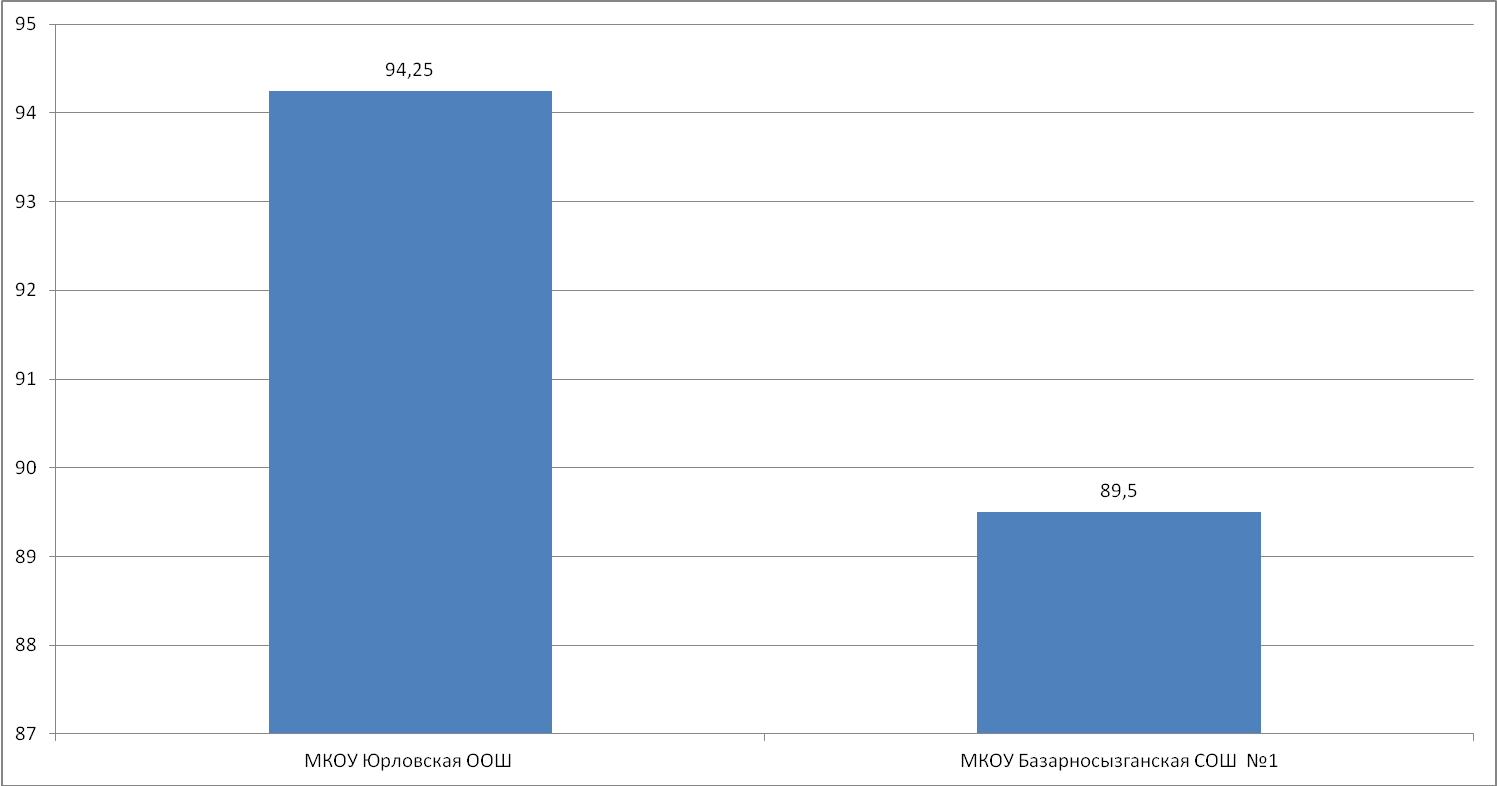 Открытость и доступность информации об организации 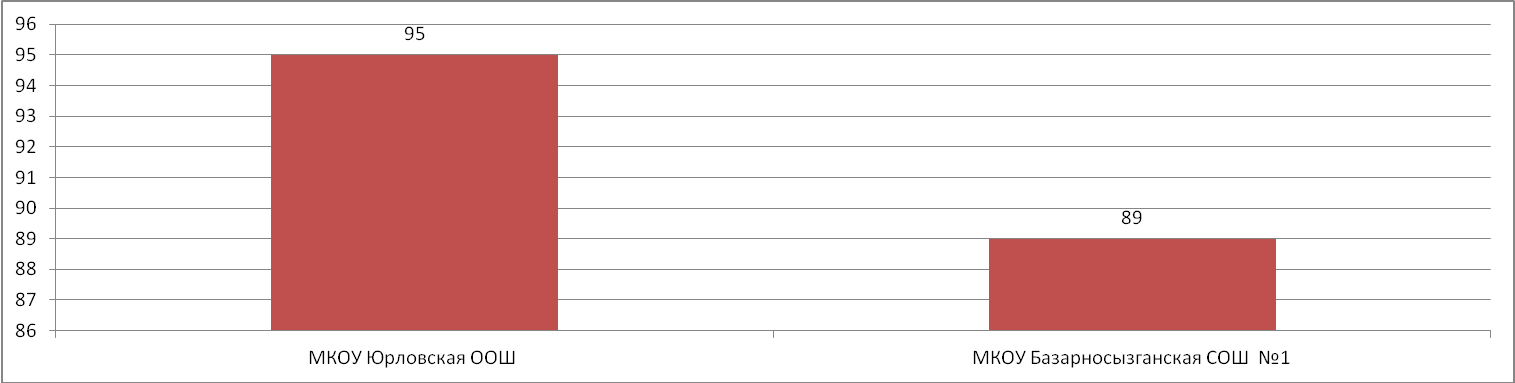 Удовлетворенность качеством образовательной деятельности 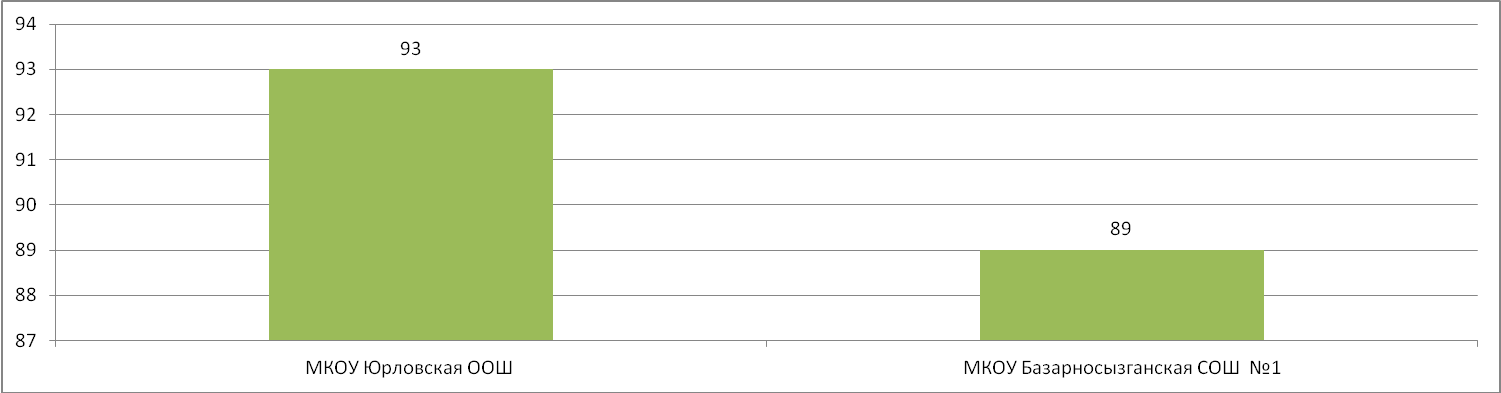 Комфортность условий, в которых осуществляется образовательная деятельность 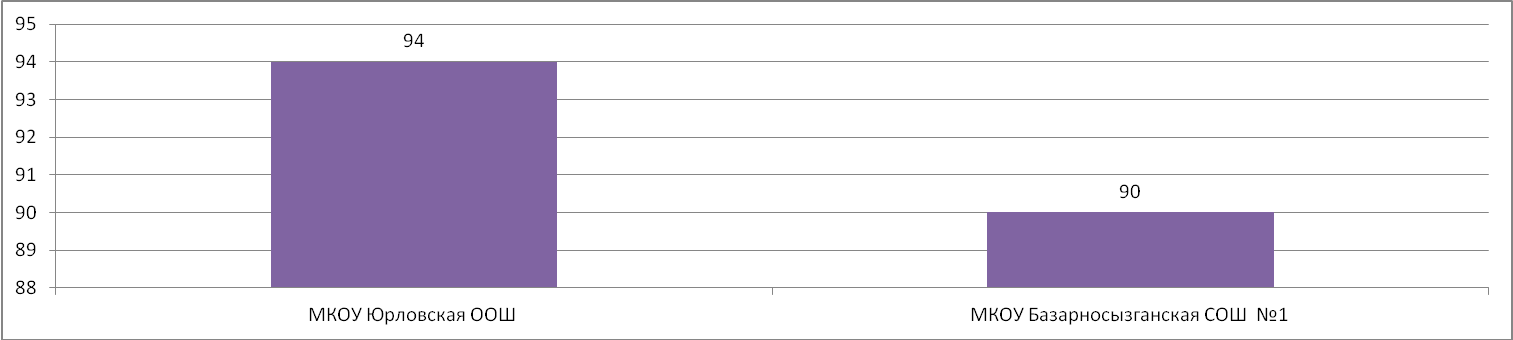 Доброжелательность, вежливость, компетентность работников 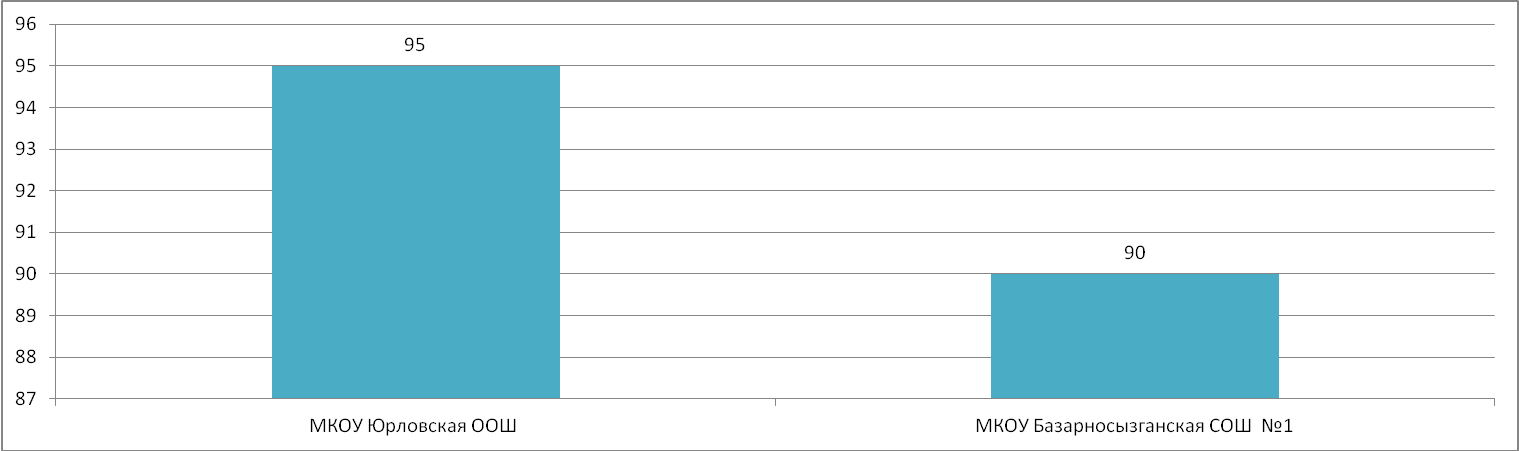 % проголосовавших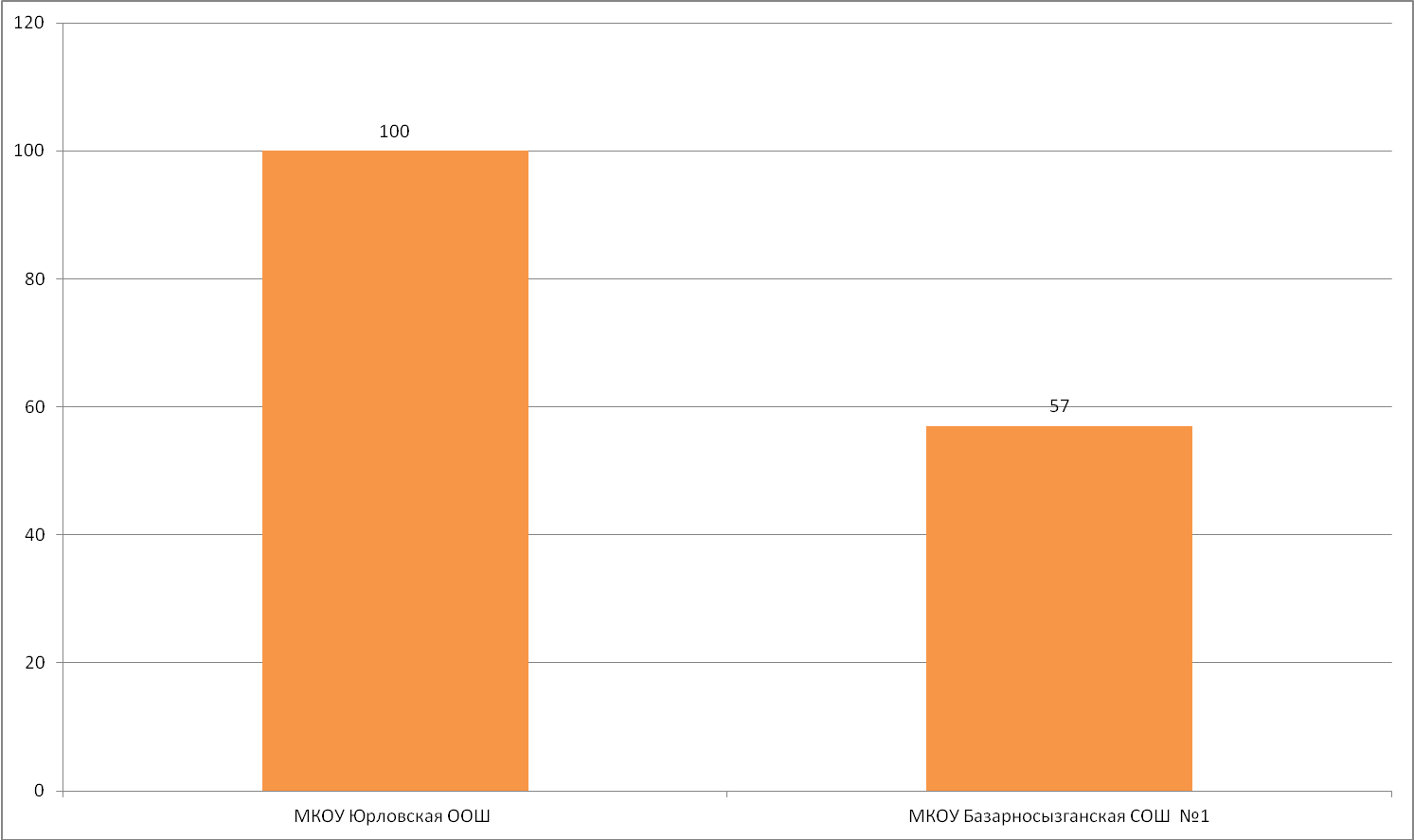 Барышский районУдовлетворенность потребителей качеством образовательной деятельности (значения по 4 показателям)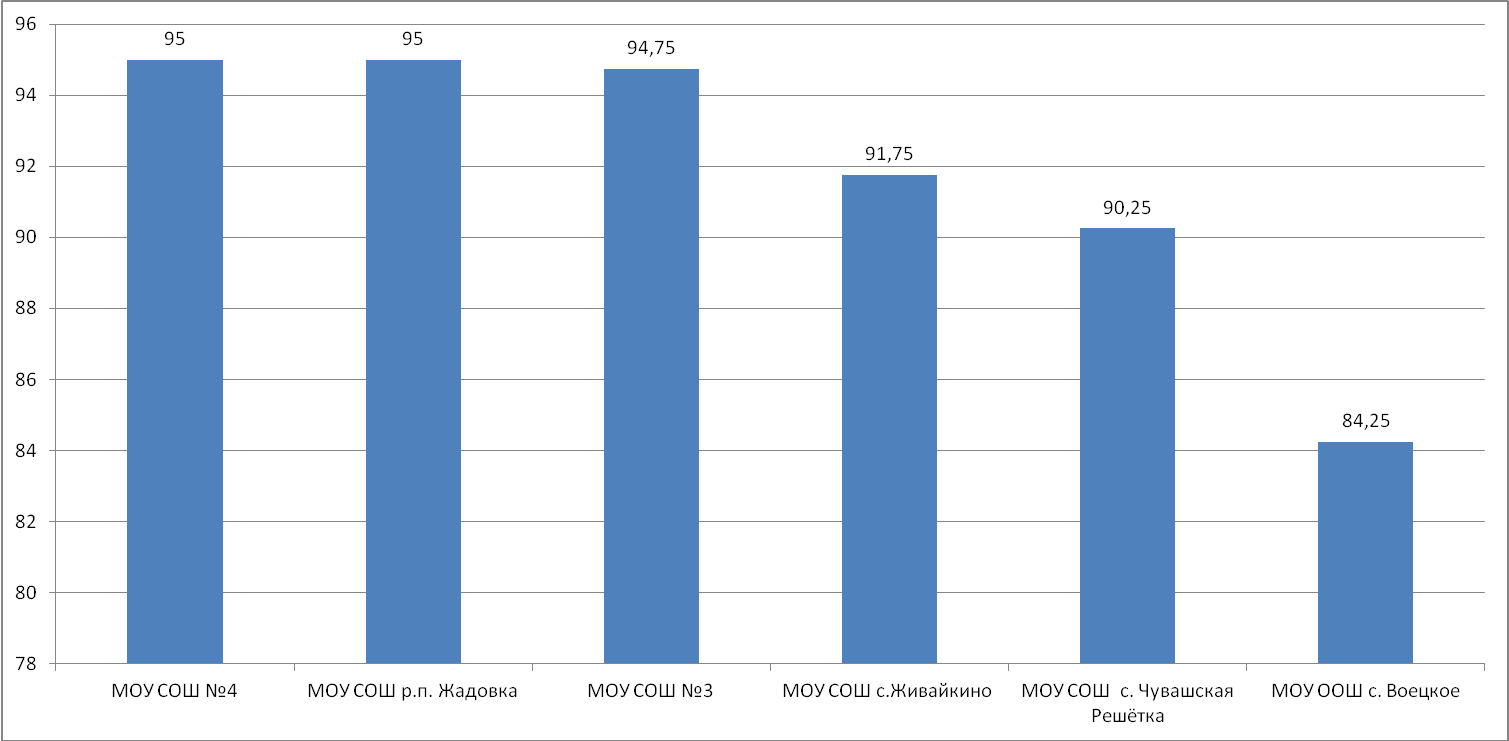 Открытость и доступность информации об организации 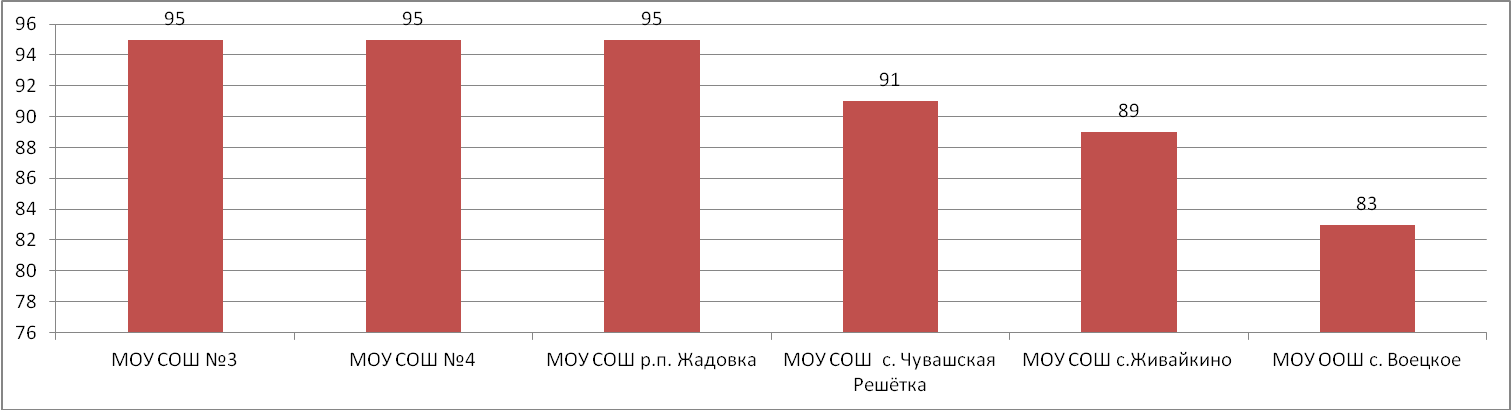 Удовлетворенность качеством образовательной деятельности 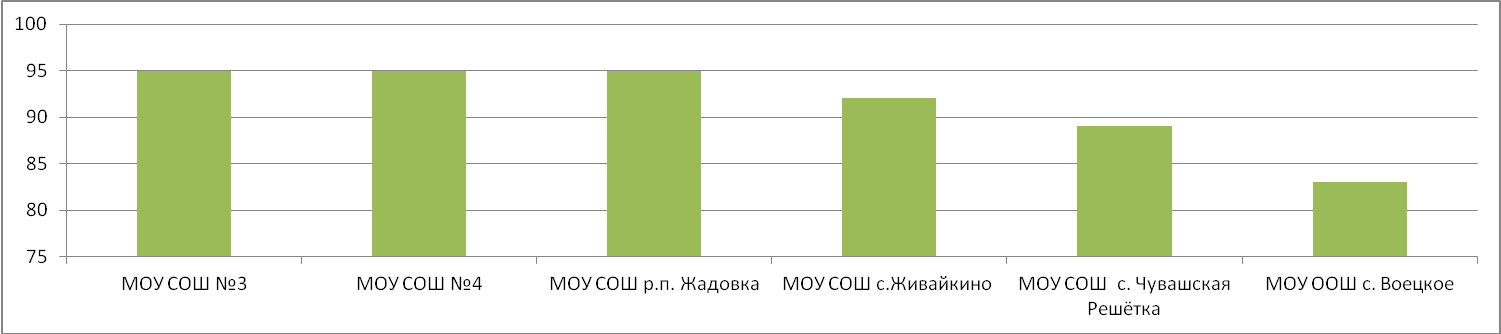 Комфортность условий, в которых осуществляется образовательная деятельность 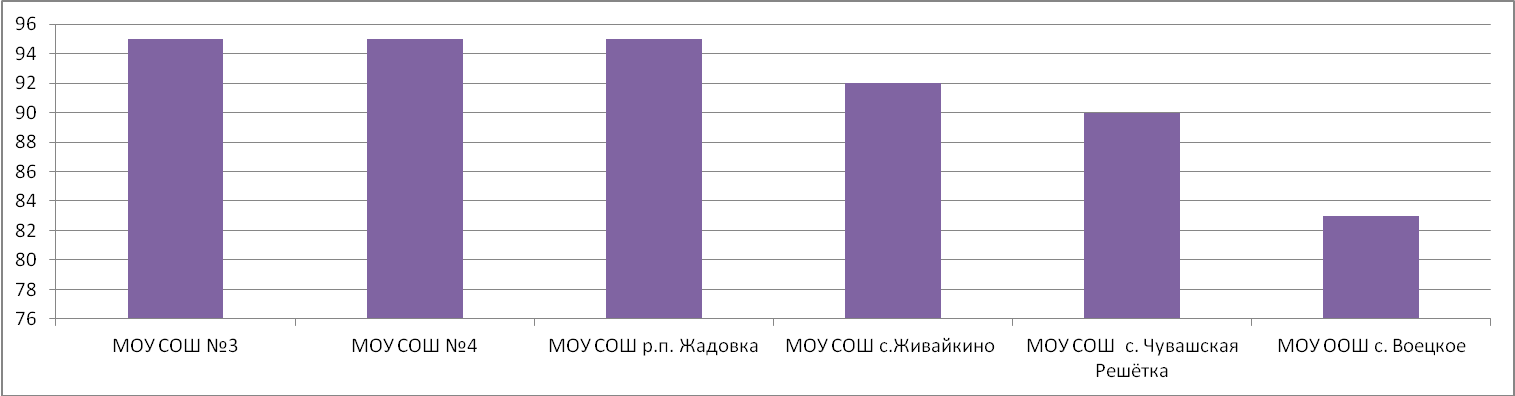 Доброжелательность, вежливость, компетентность работников 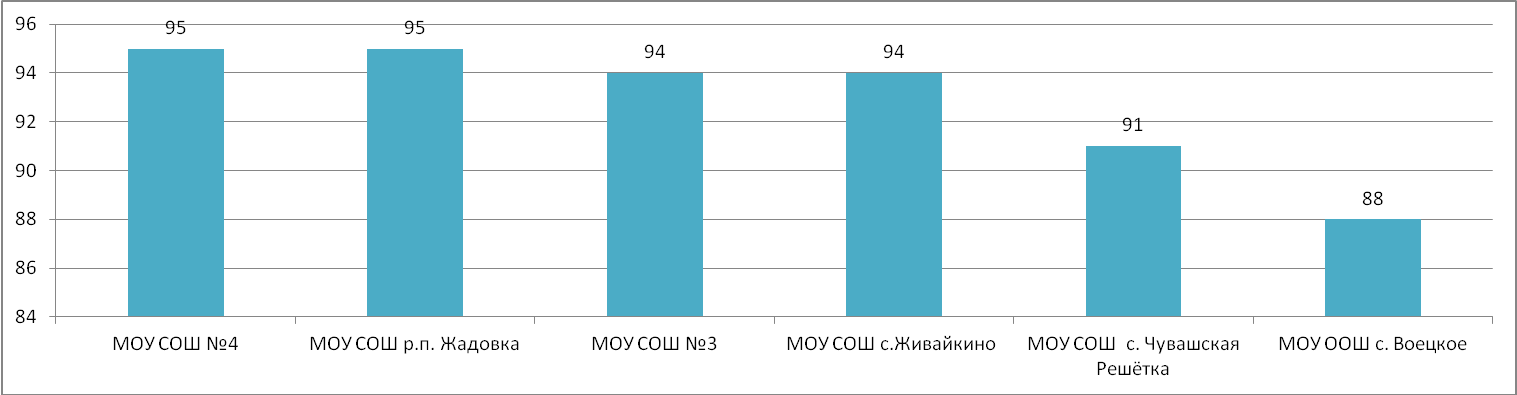 % проголосовавших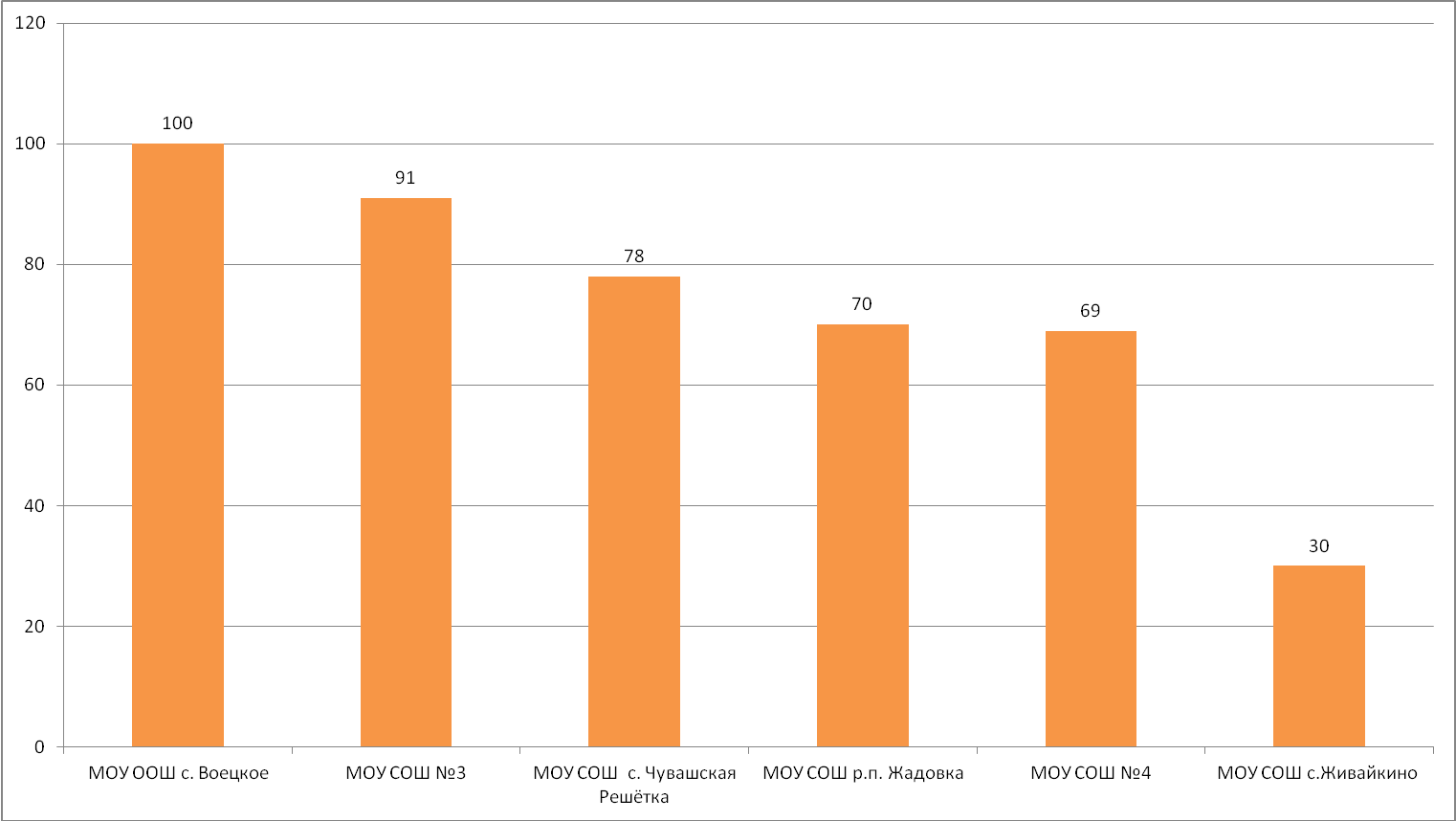 Вешкаймский районУдовлетворенность потребителей качеством образовательной деятельности (значения по 4 показателям)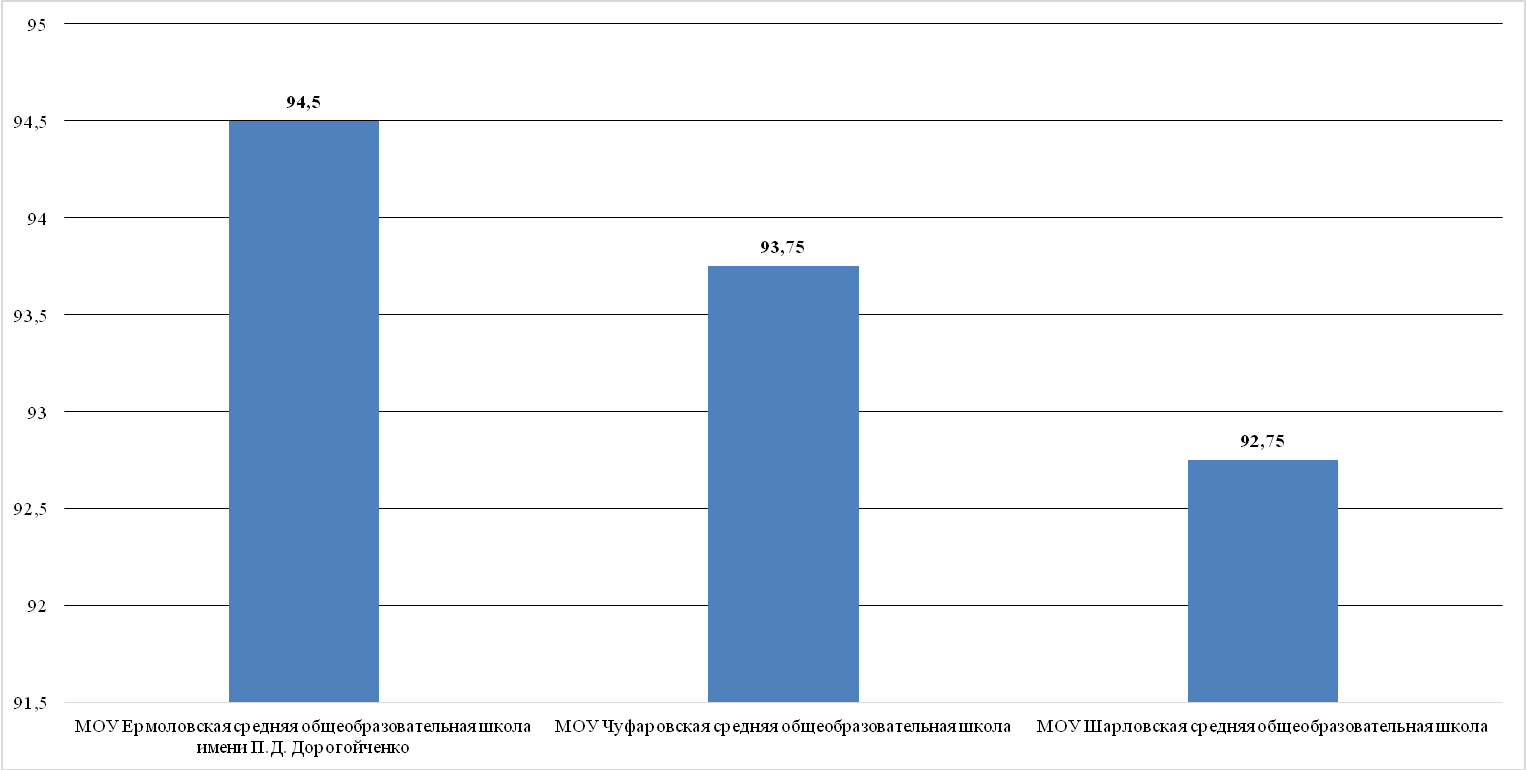 Открытость и доступность информации об организации 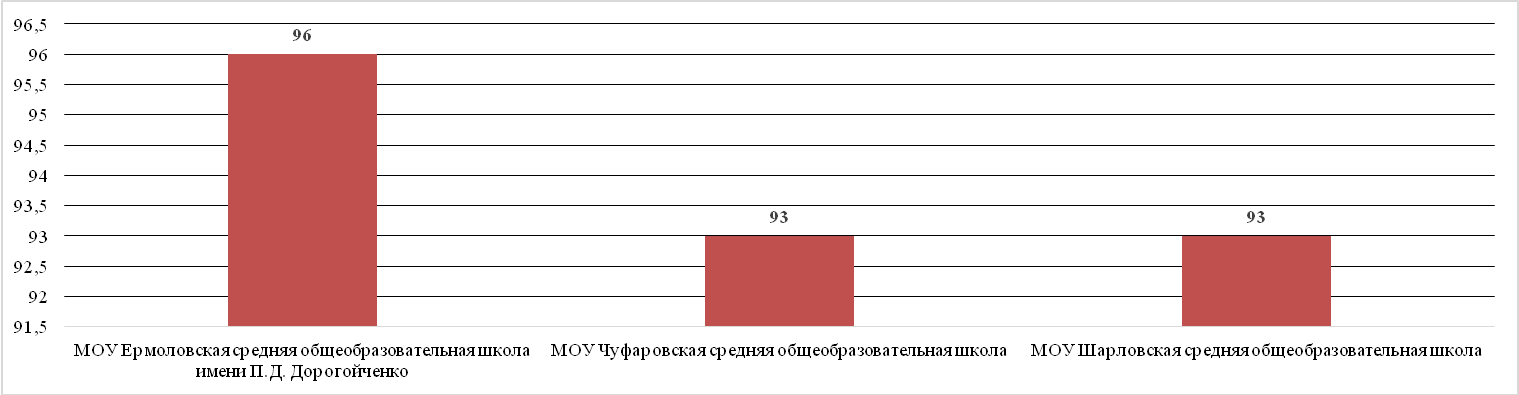 Удовлетворенность качеством образовательной деятельности 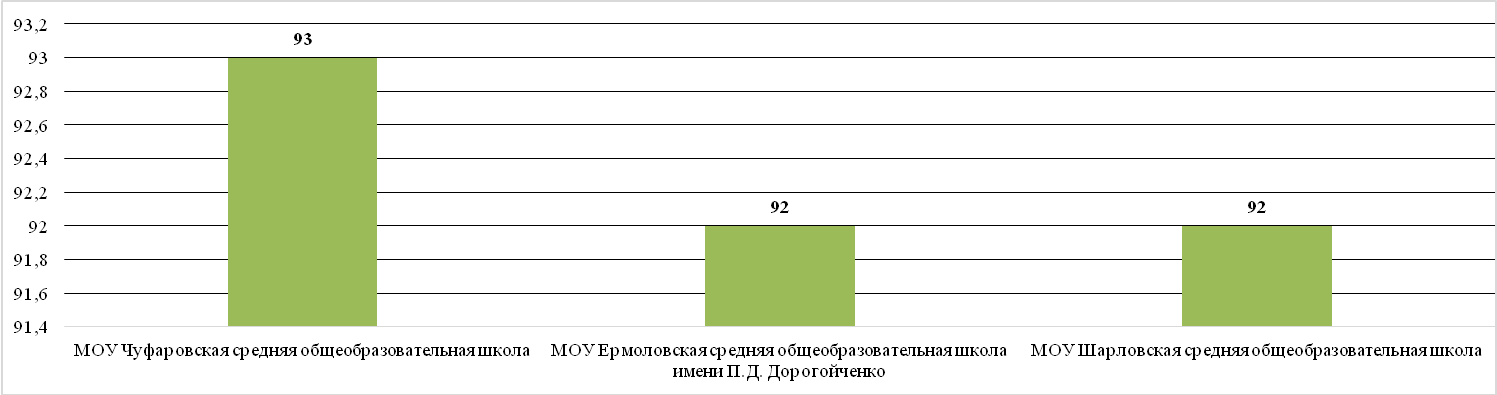 Комфортность условий, в которых осуществляется образовательная деятельность 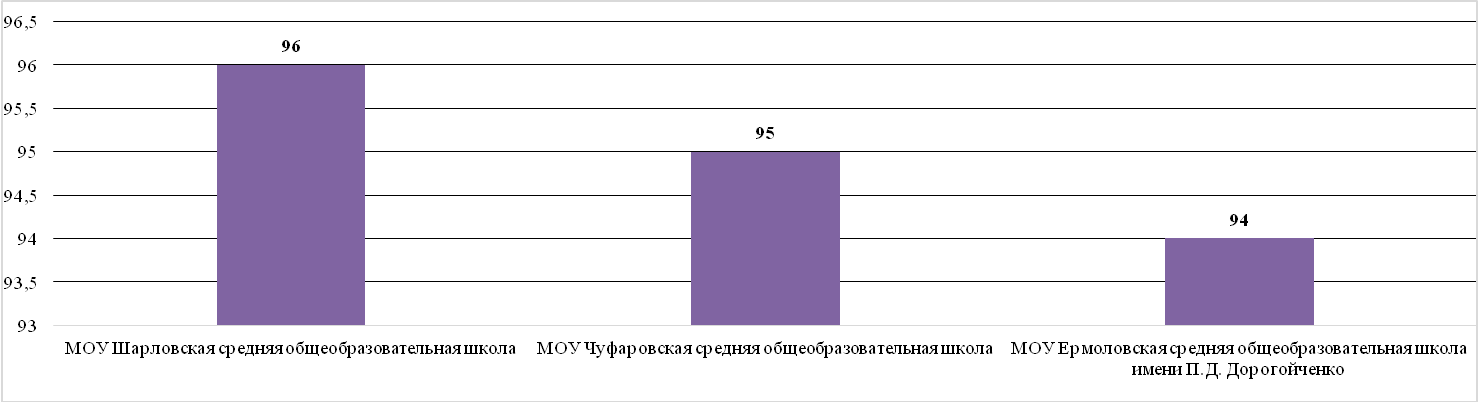 Доброжелательность, вежливость, компетентность работников % проголосовавших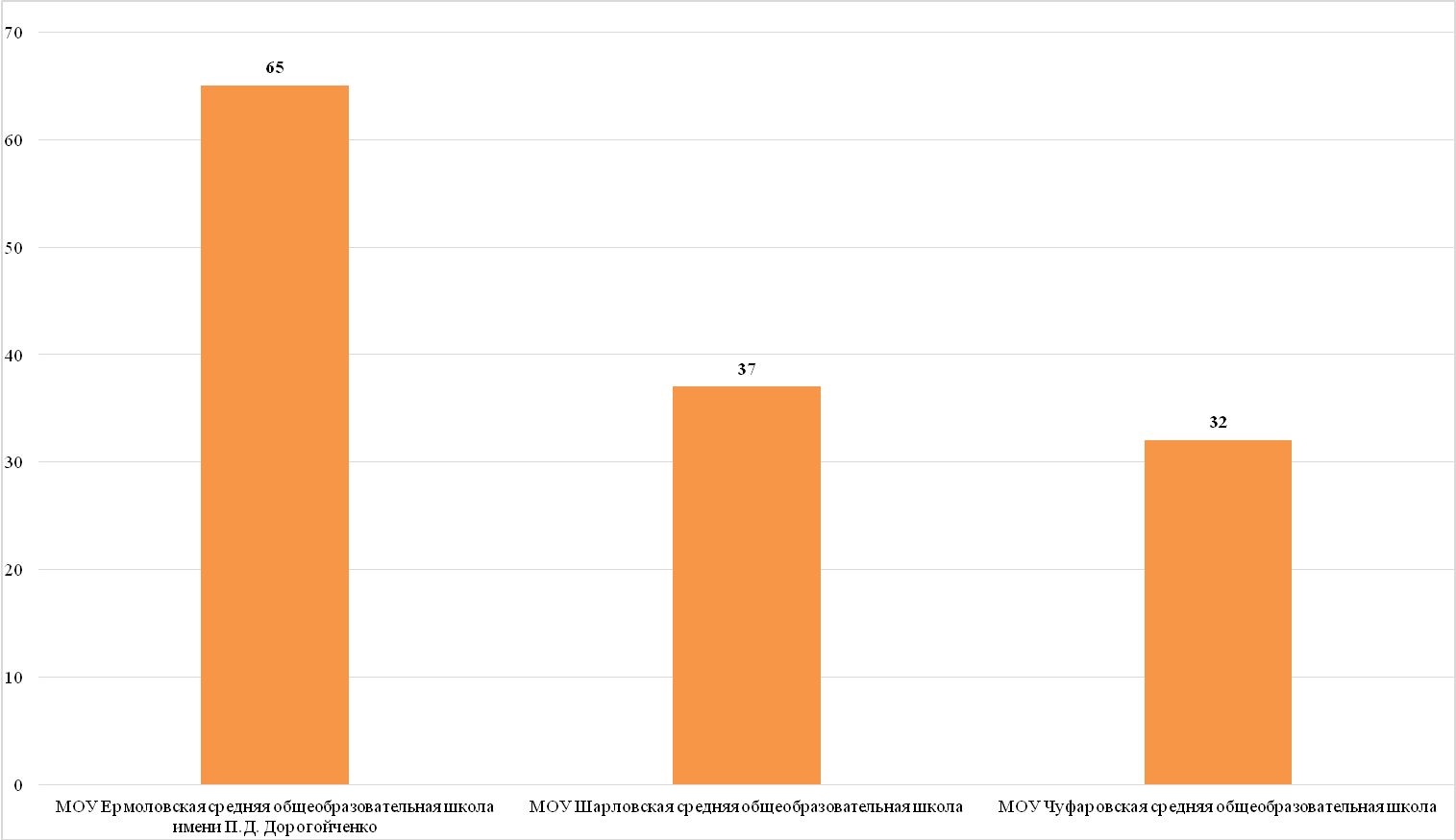 Инзенский районУдовлетворенность потребителей качеством образовательной деятельности (значения по 4 показателям)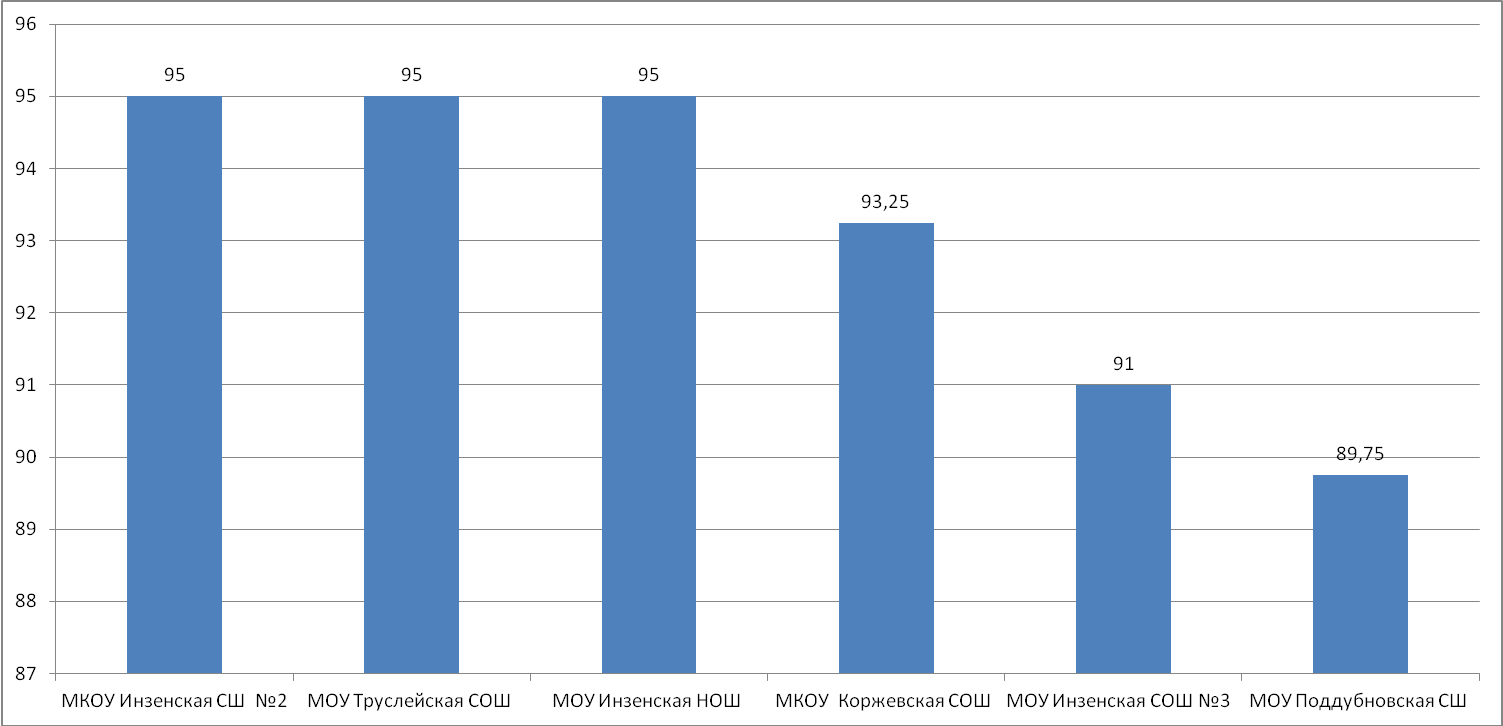 Открытость и доступность информации об организации 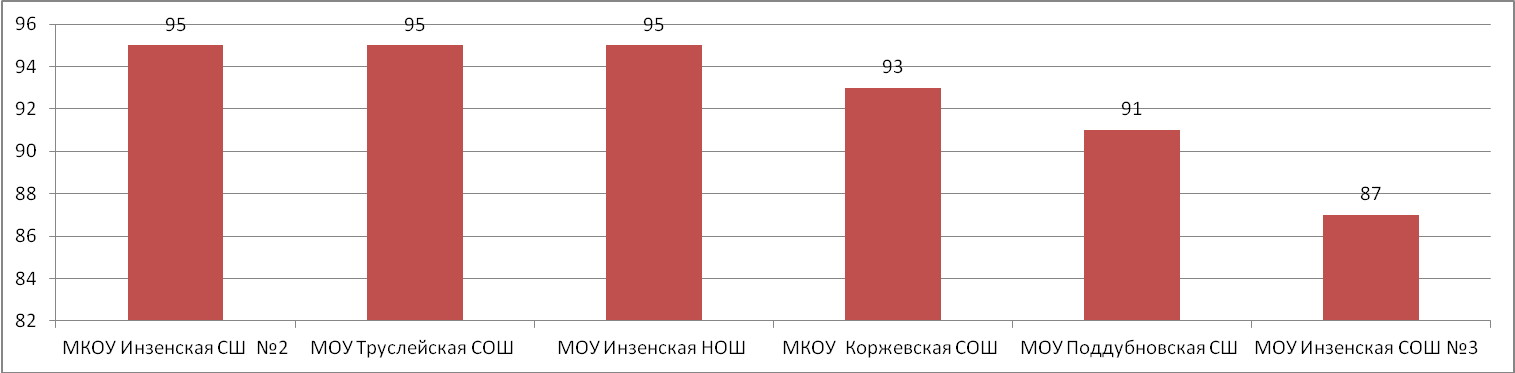 Удовлетворенность качеством образовательной деятельности 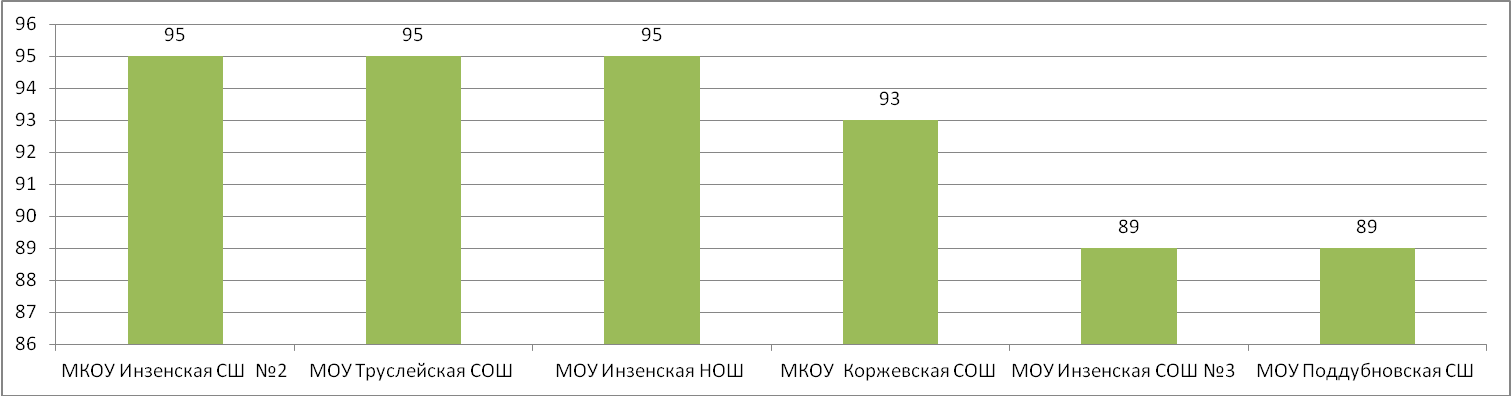 Комфортность условий, в которых осуществляется образовательная деятельность 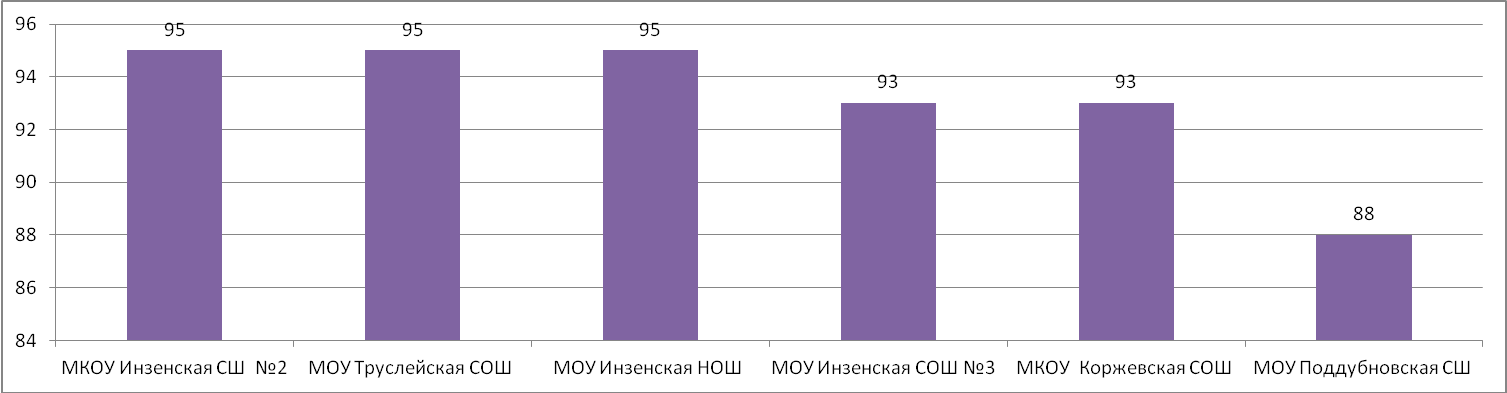 Доброжелательность, вежливость, компетентность работников 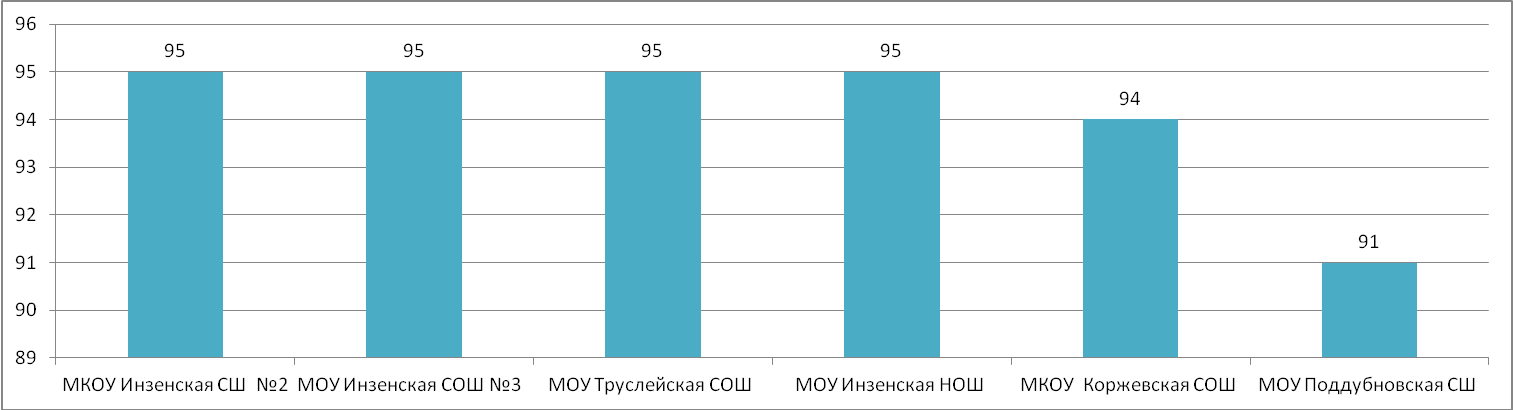 % проголосовавших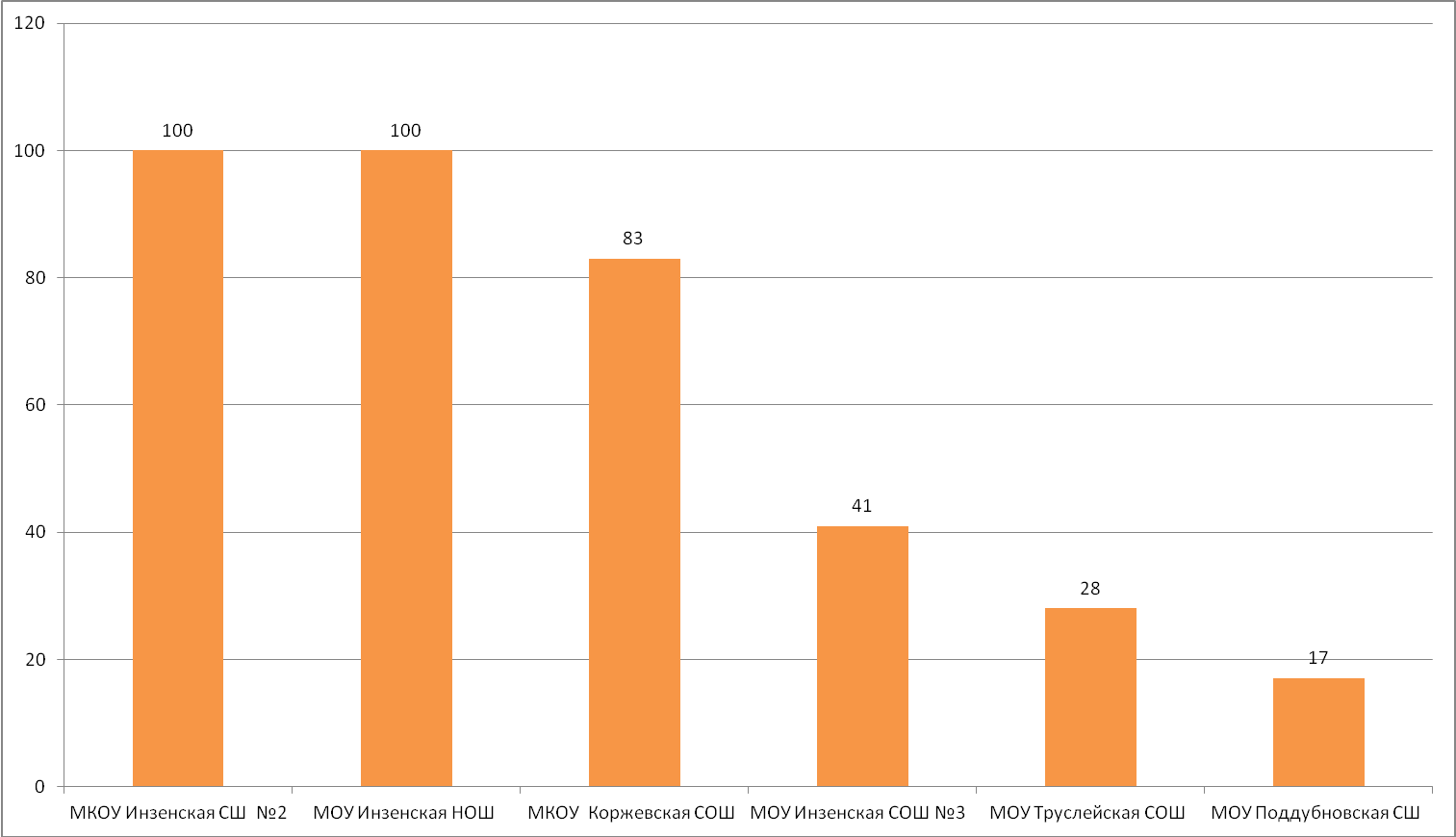 Кузоватовский районУдовлетворенность потребителей качеством образовательной деятельности (значения по 4 показателям)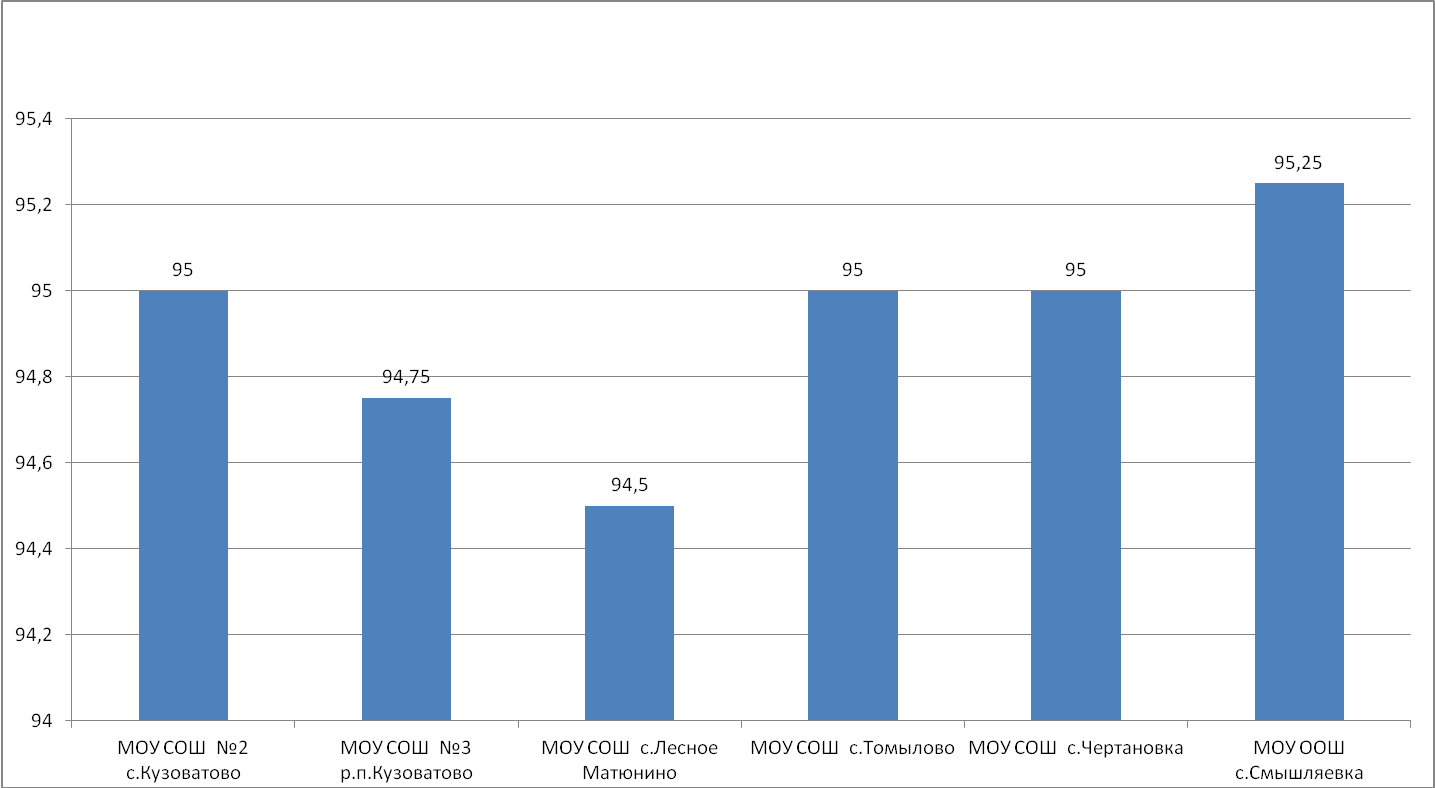 Открытость и доступность информации об организации 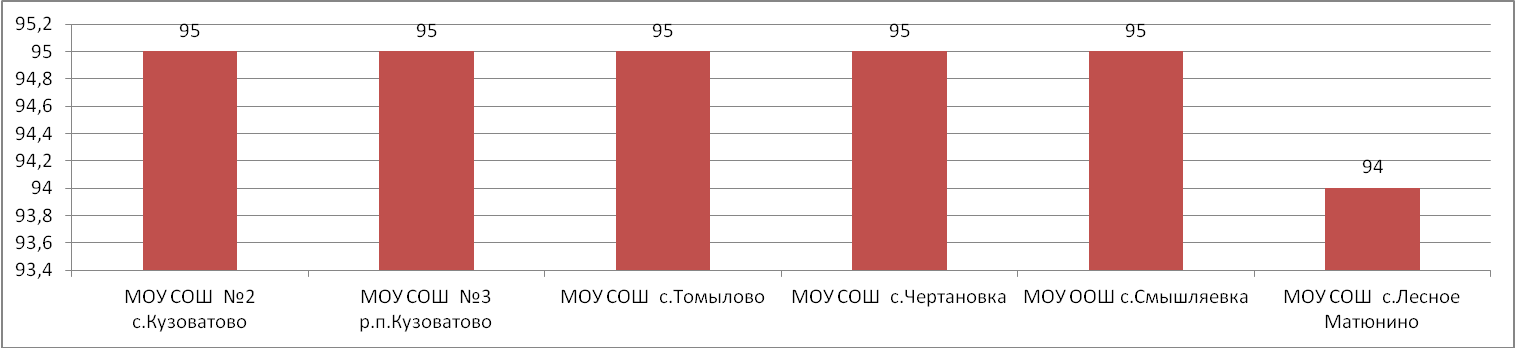 Удовлетворенность качеством образовательной деятельности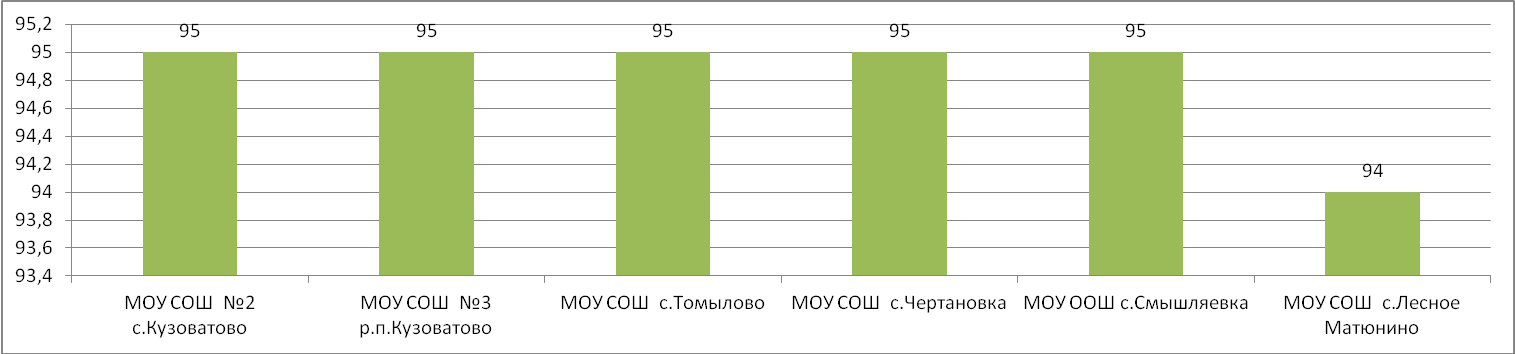 Комфортность условий, в которых осуществляется образовательная деятельность 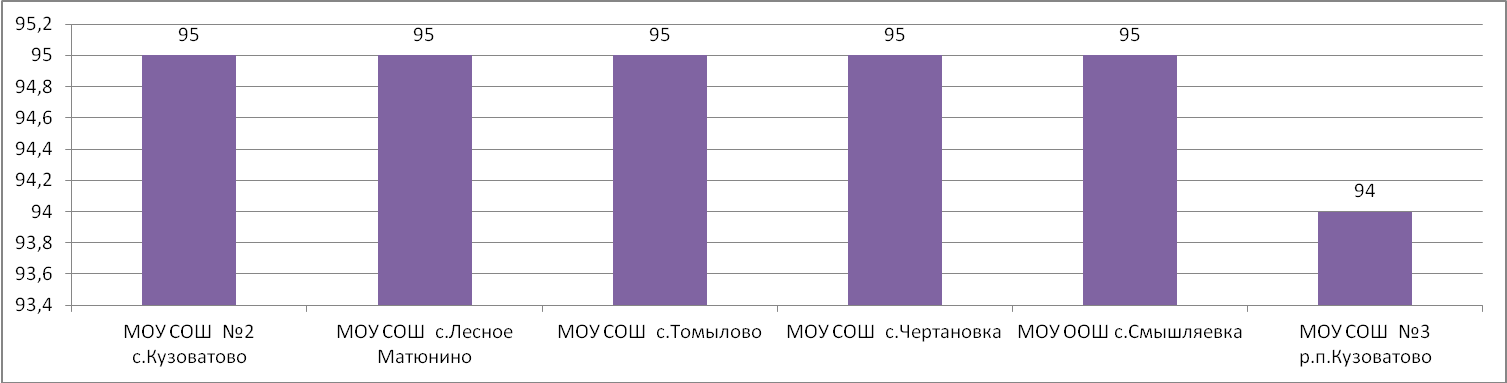 Доброжелательность, вежливость, компетентность работников 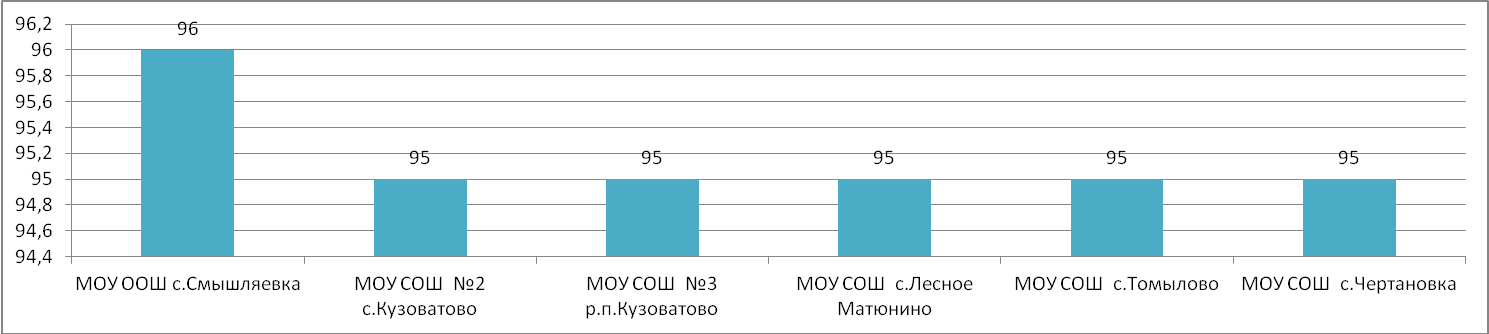 % проголосовавших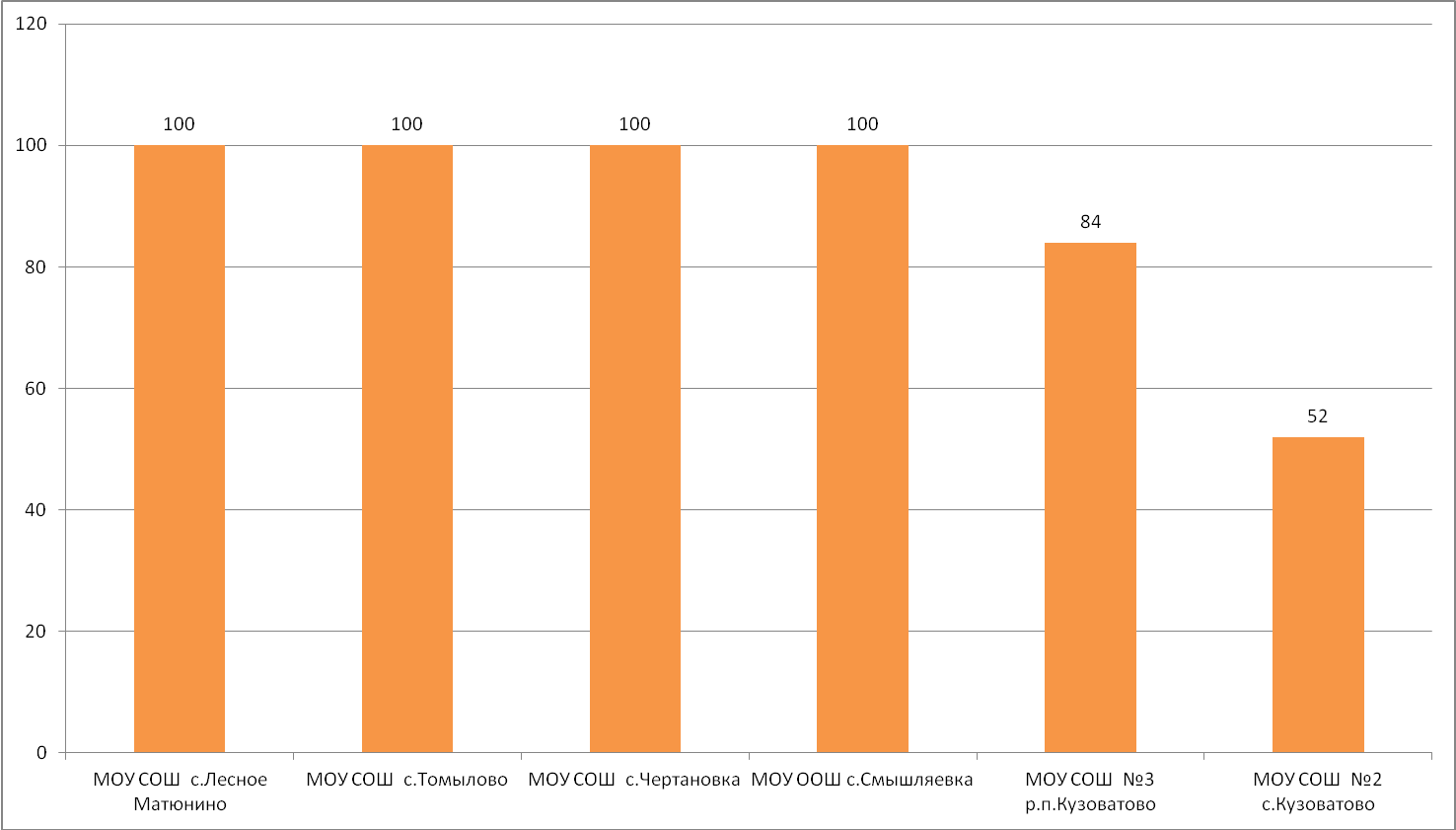 Майнский районУдовлетворенность потребителей качеством образовательной деятельности (значения по 4 показателям)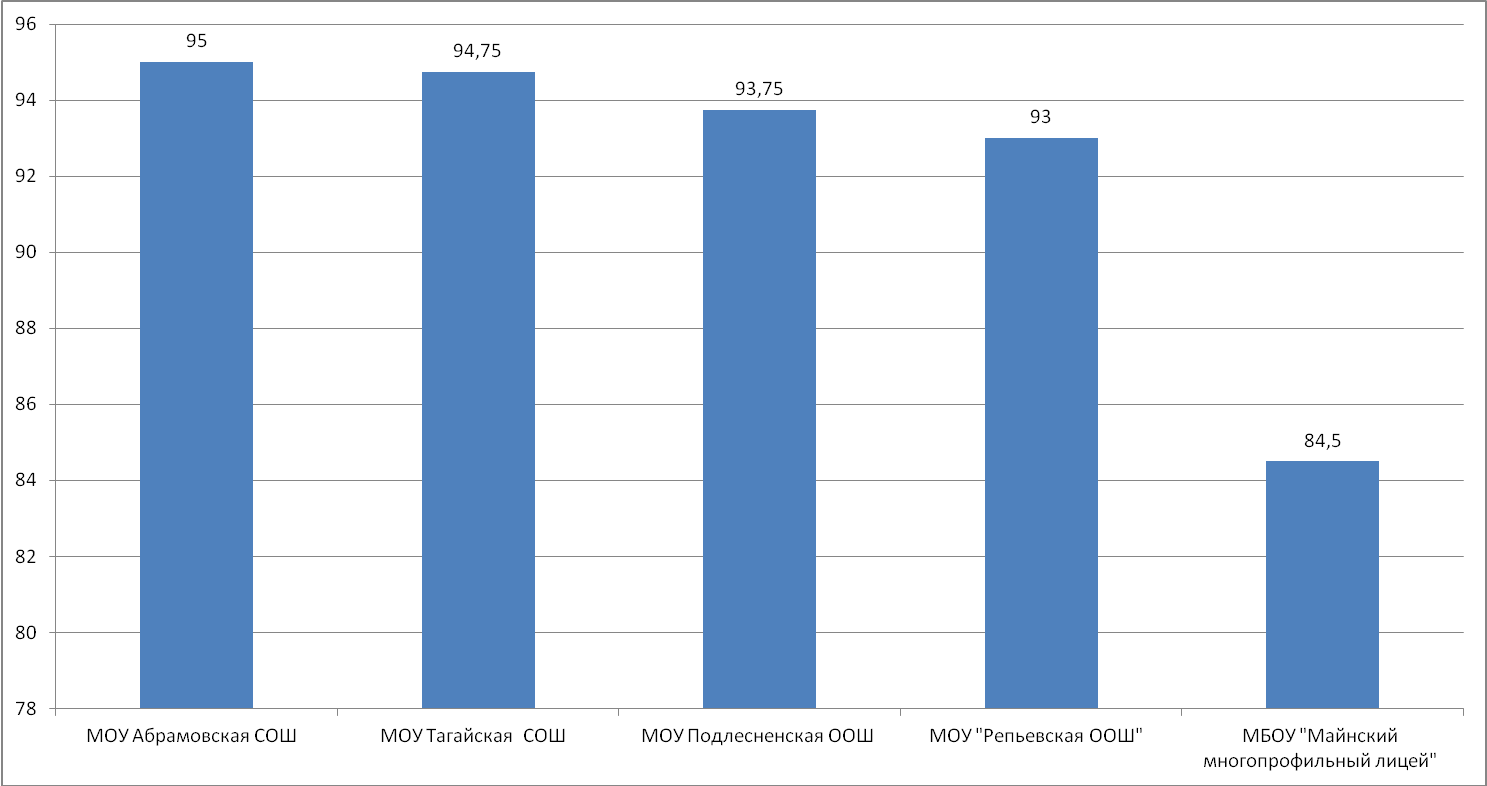 Открытость и доступность информации об организации Удовлетворенность качеством образовательной деятельности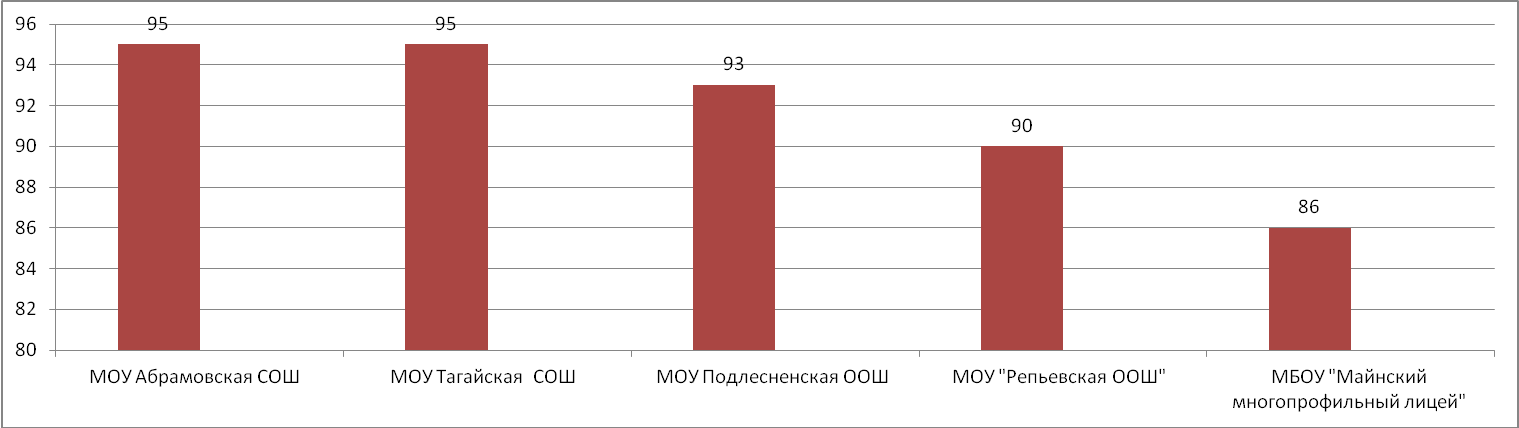 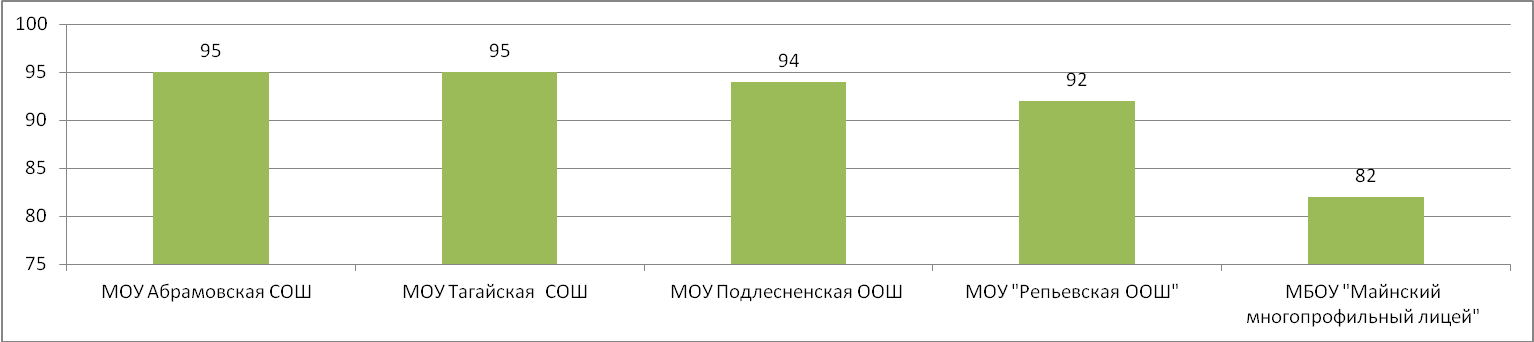 Комфортность условий, в которых осуществляется образовательная деятельность 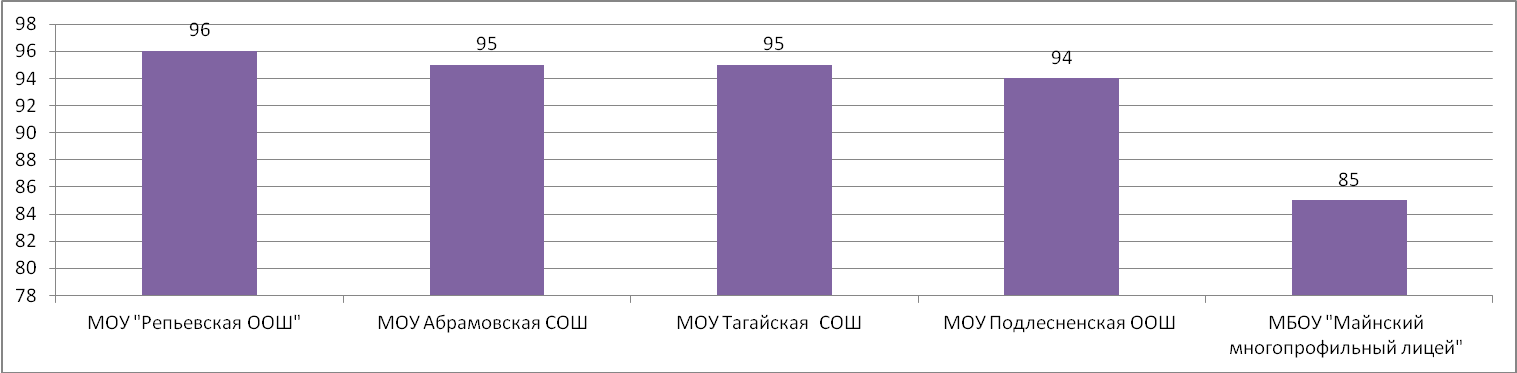 Доброжелательность, вежливость, компетентность работников 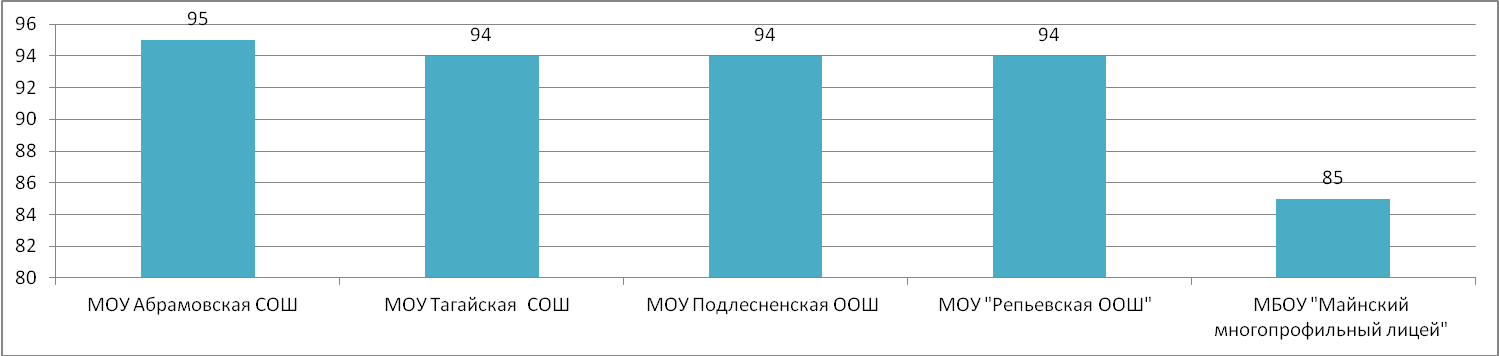 % проголосовавших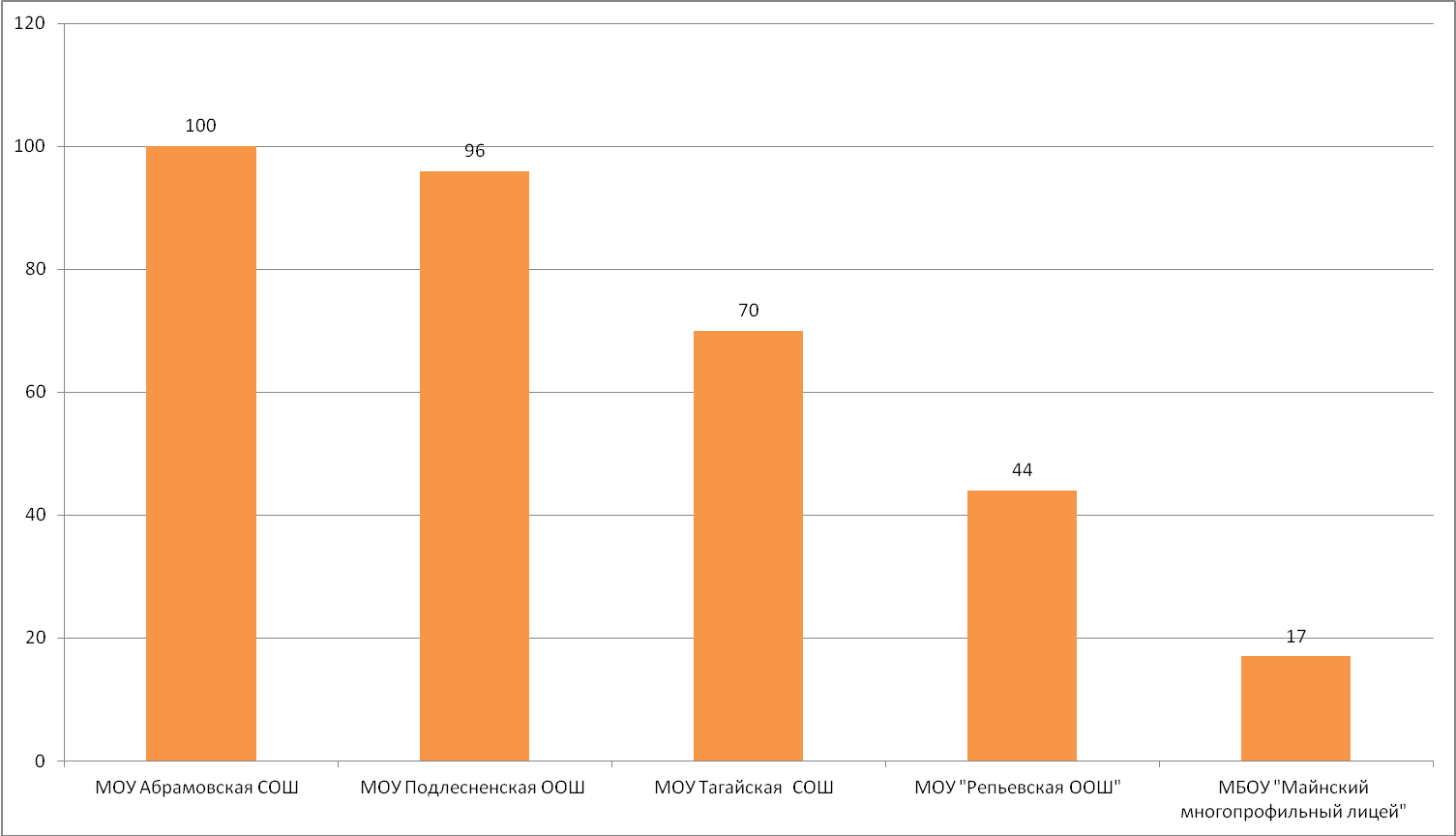 Мелекесский районУдовлетворенность потребителей качеством образовательной деятельности (значения по 4 показателям)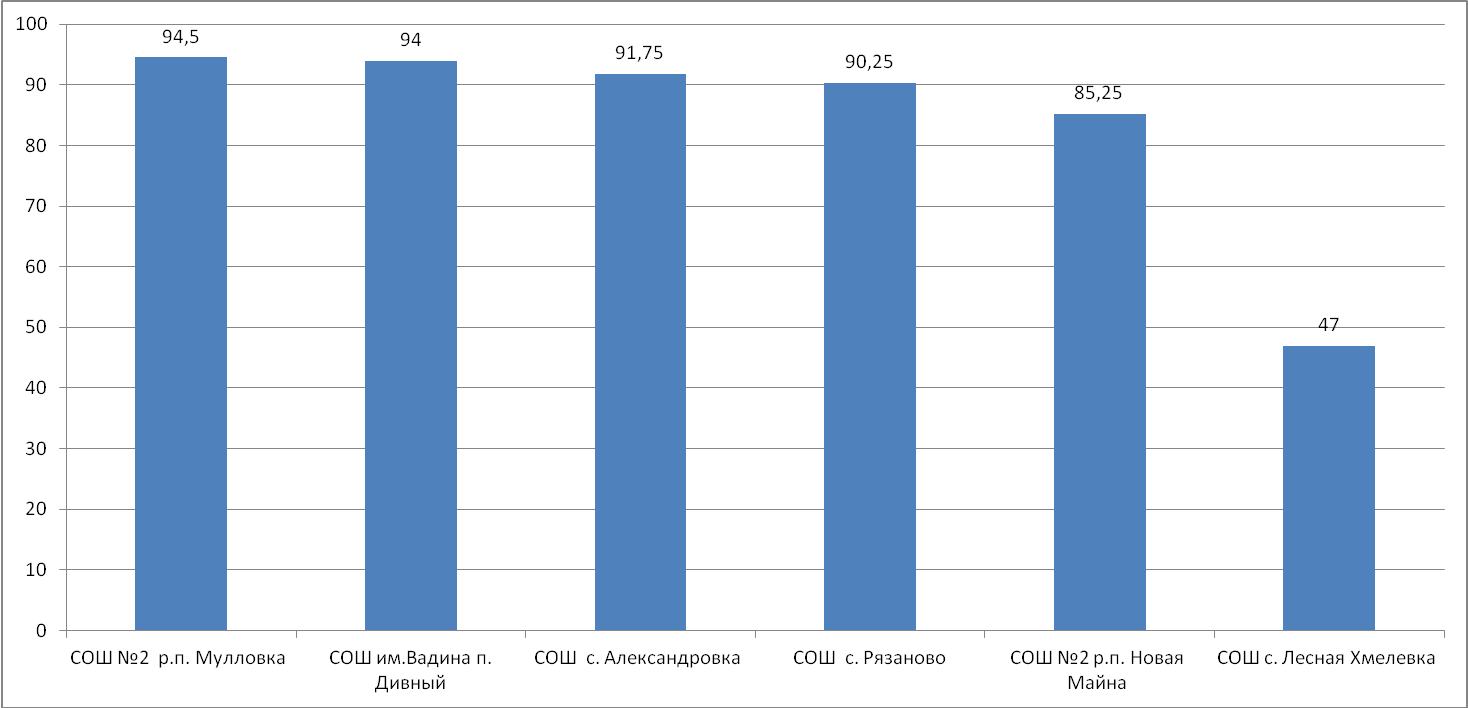 Открытость и доступность информации об организации 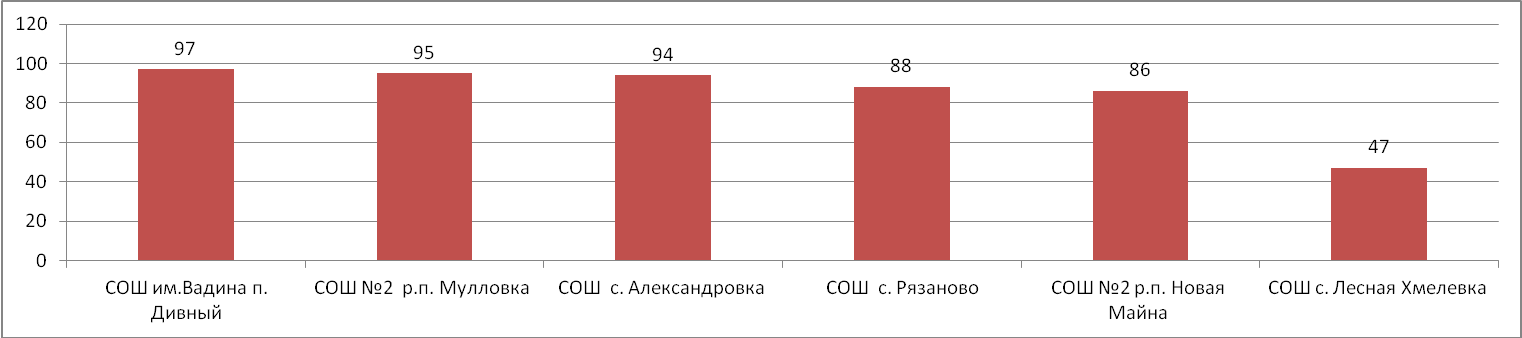 Удовлетворенность качеством образовательной деятельности 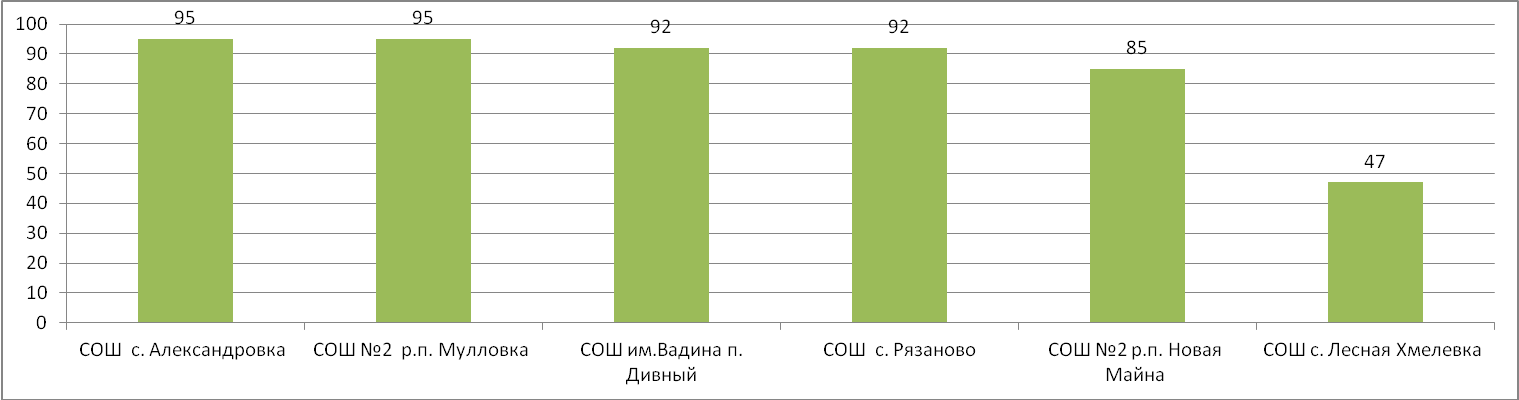 Комфортность условий, в которых осуществляется образовательная деятельность 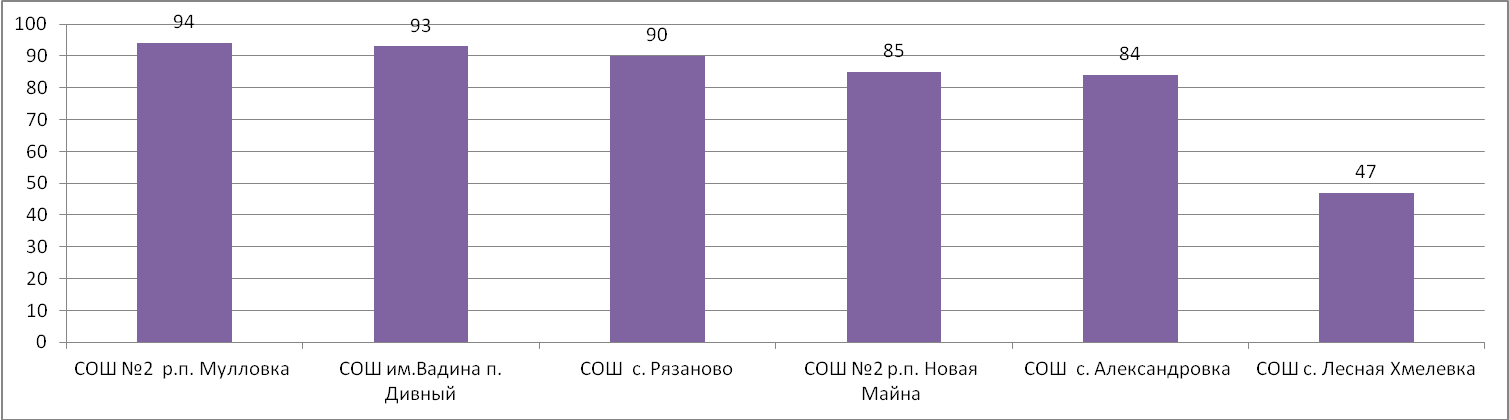 Доброжелательность, вежливость, компетентность работников 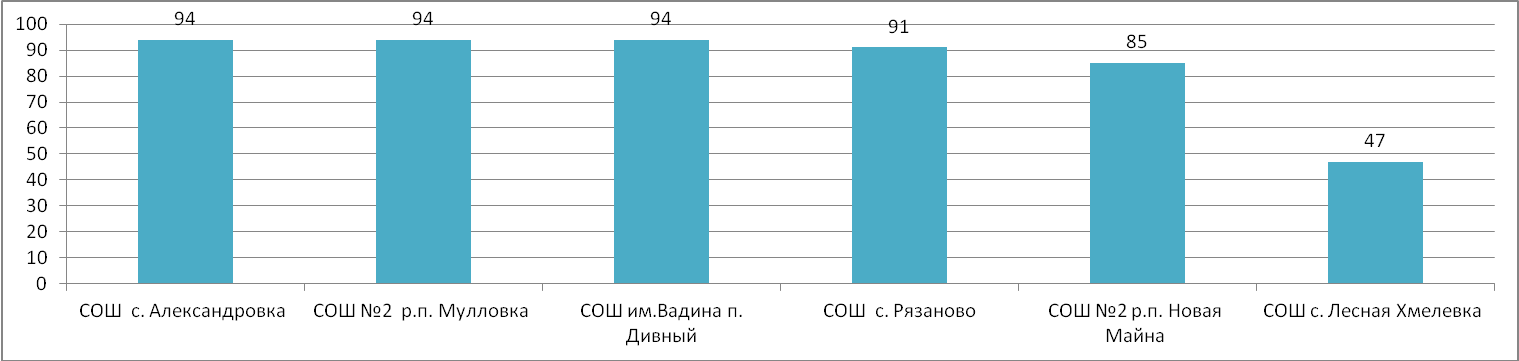 % проголосовавших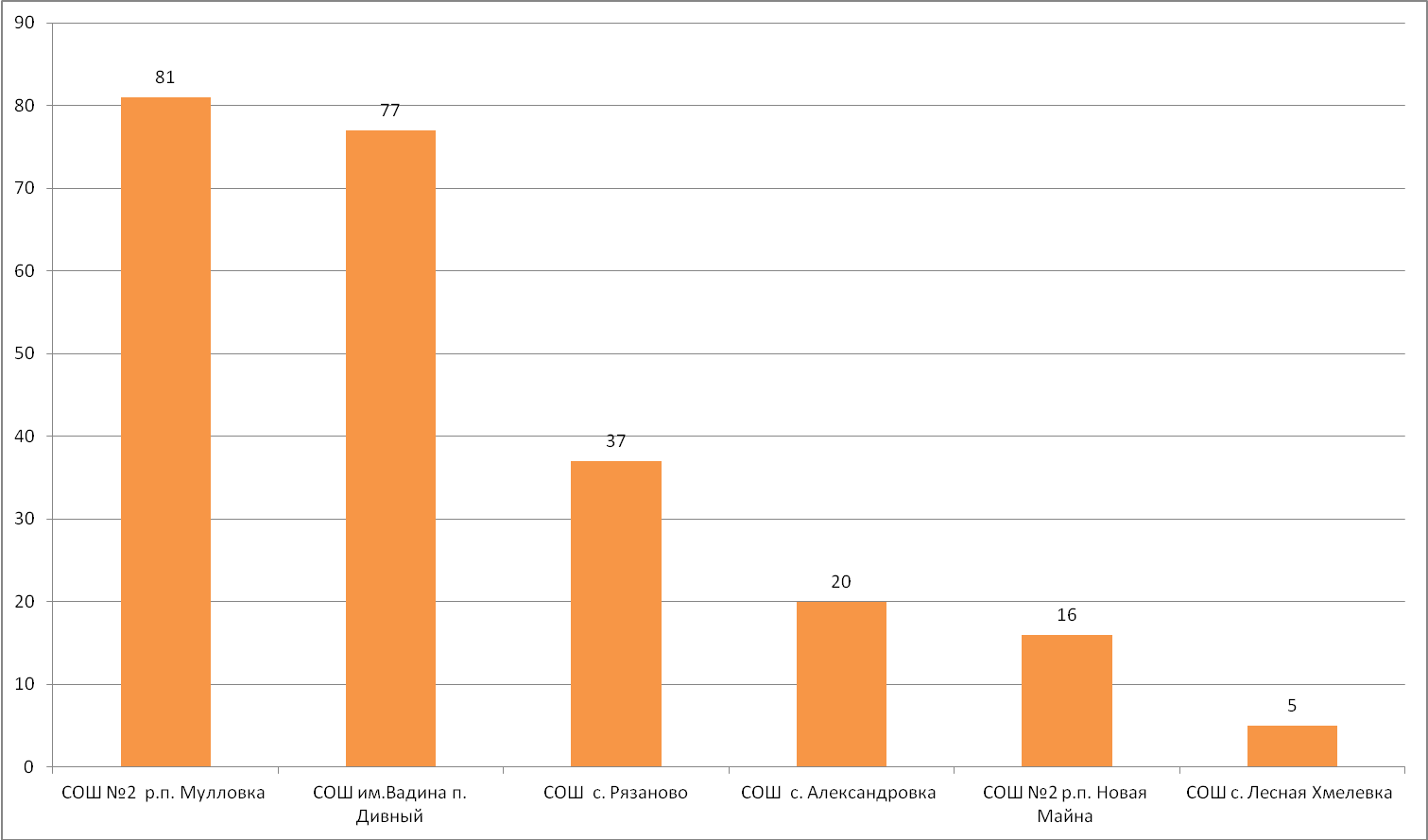 Николаевский районУдовлетворенность потребителей качеством образовательной деятельности (значения по 4 показателям)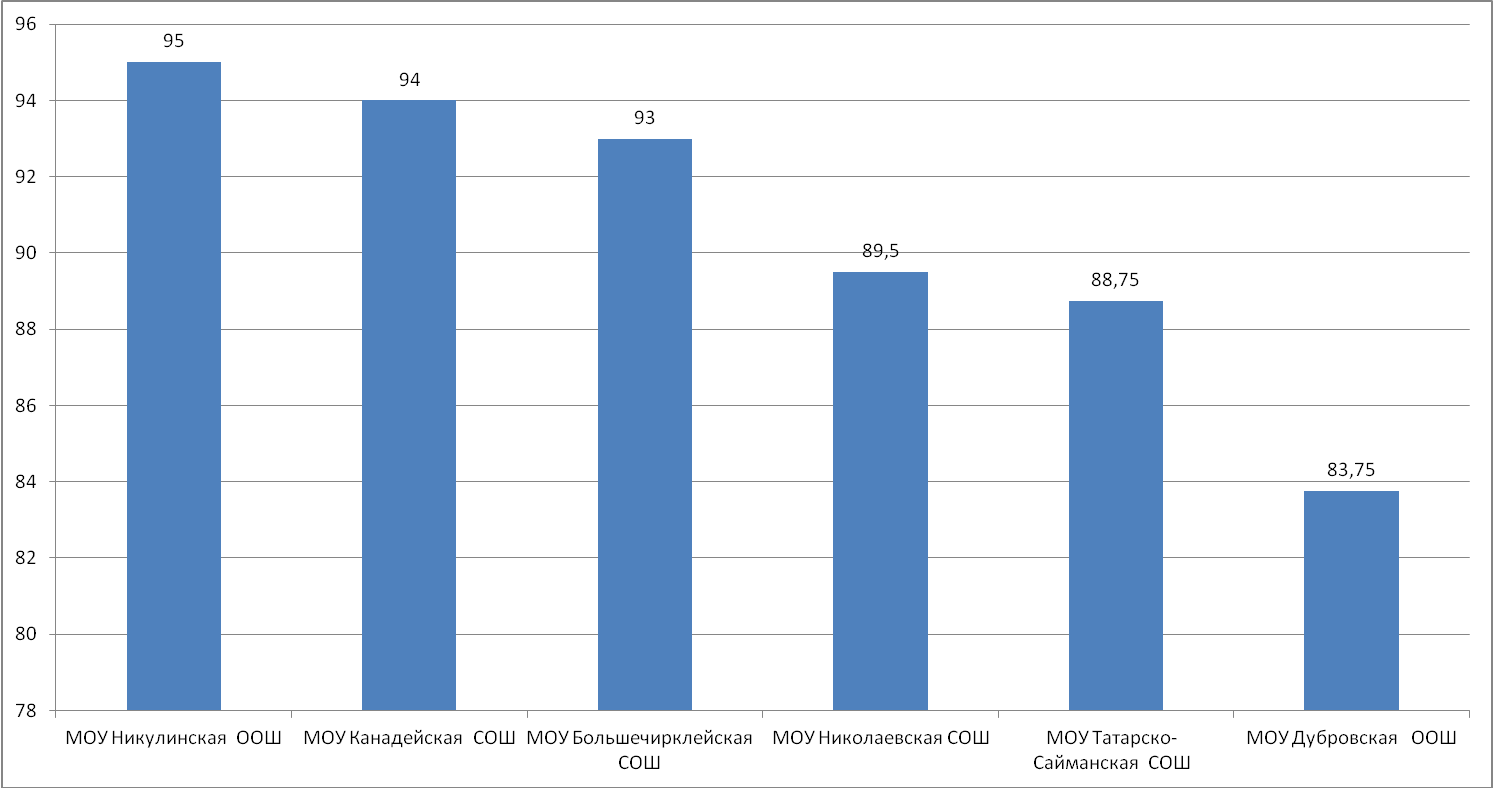 Открытость и доступность информации об организации 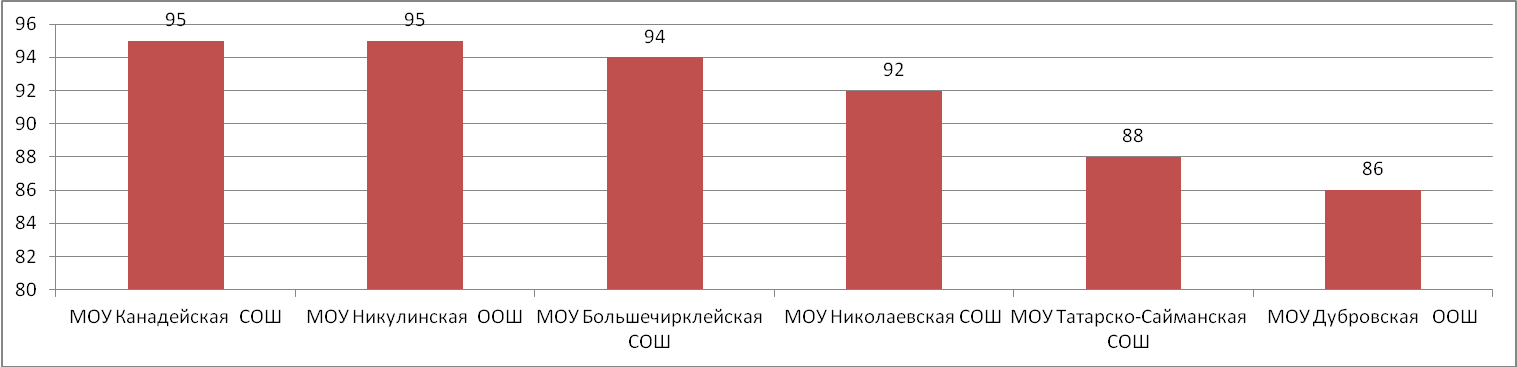 Удовлетворенность качеством образовательной деятельности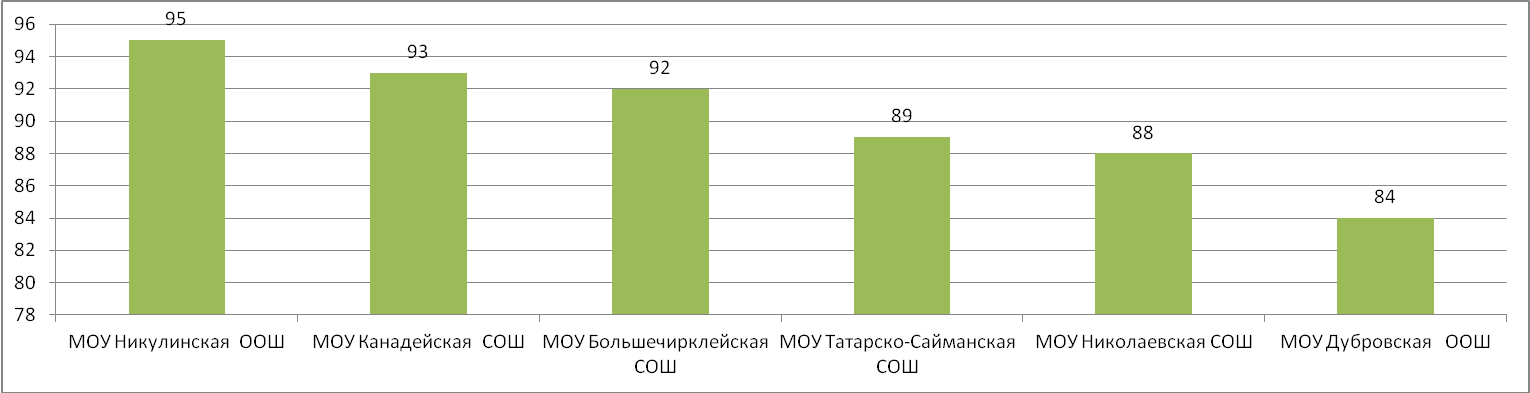 Комфортность условий, в которых осуществляется образовательная деятельность 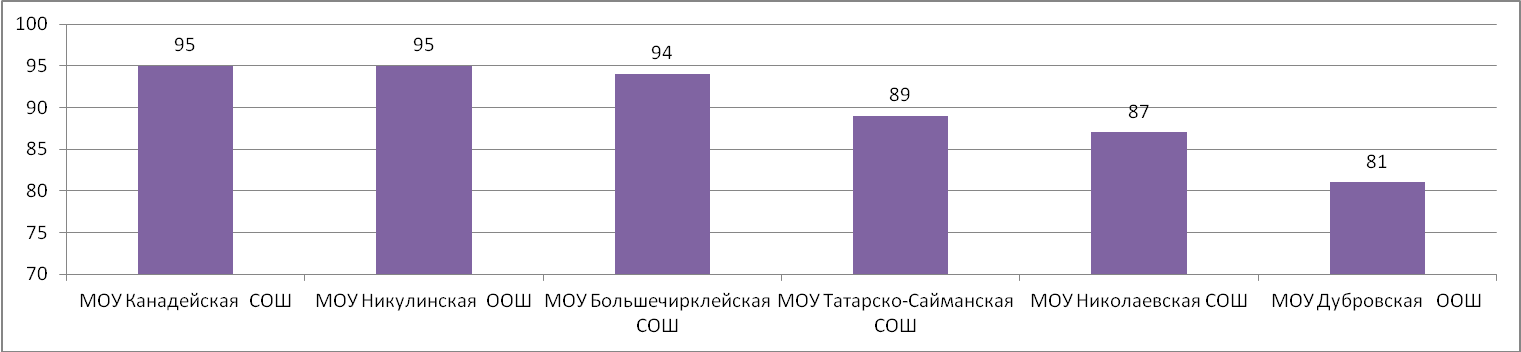 Доброжелательность, вежливость, компетентность работников 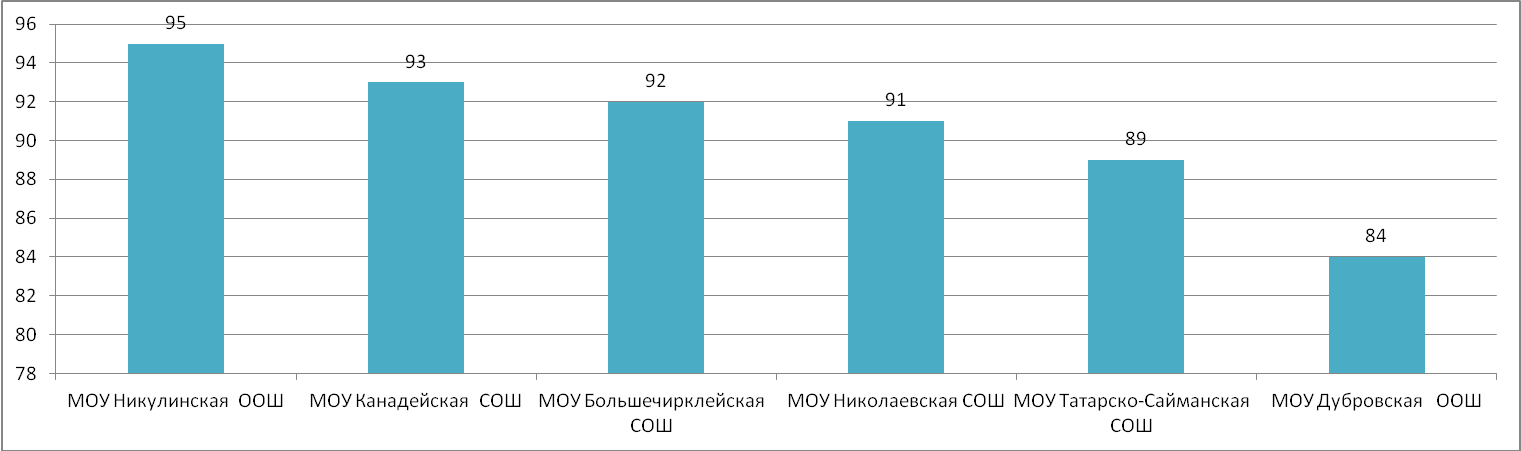 % проголосовавших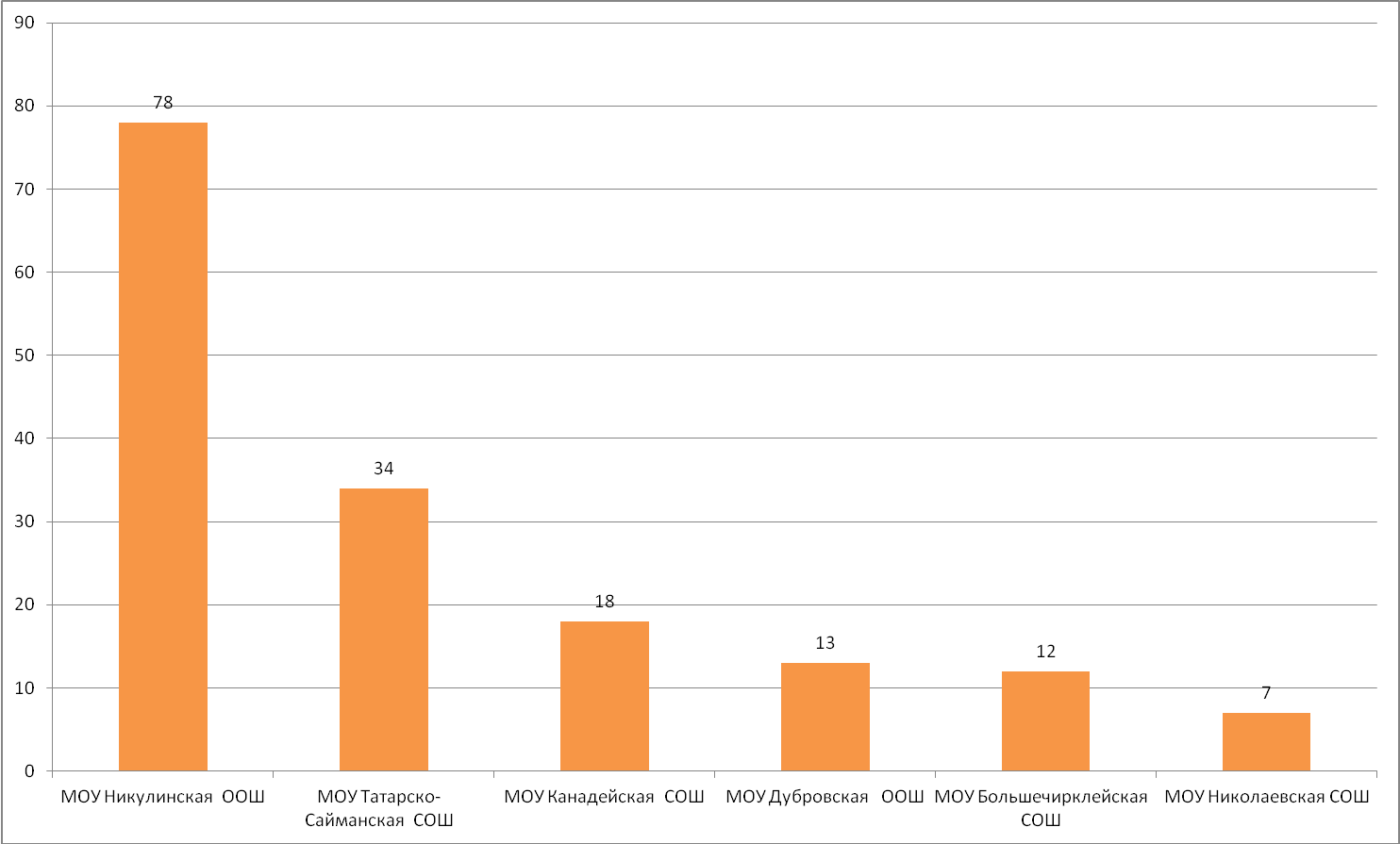 Новомалыклинский  районУдовлетворенность потребителей качеством образовательной деятельности (значения по 4 показателям)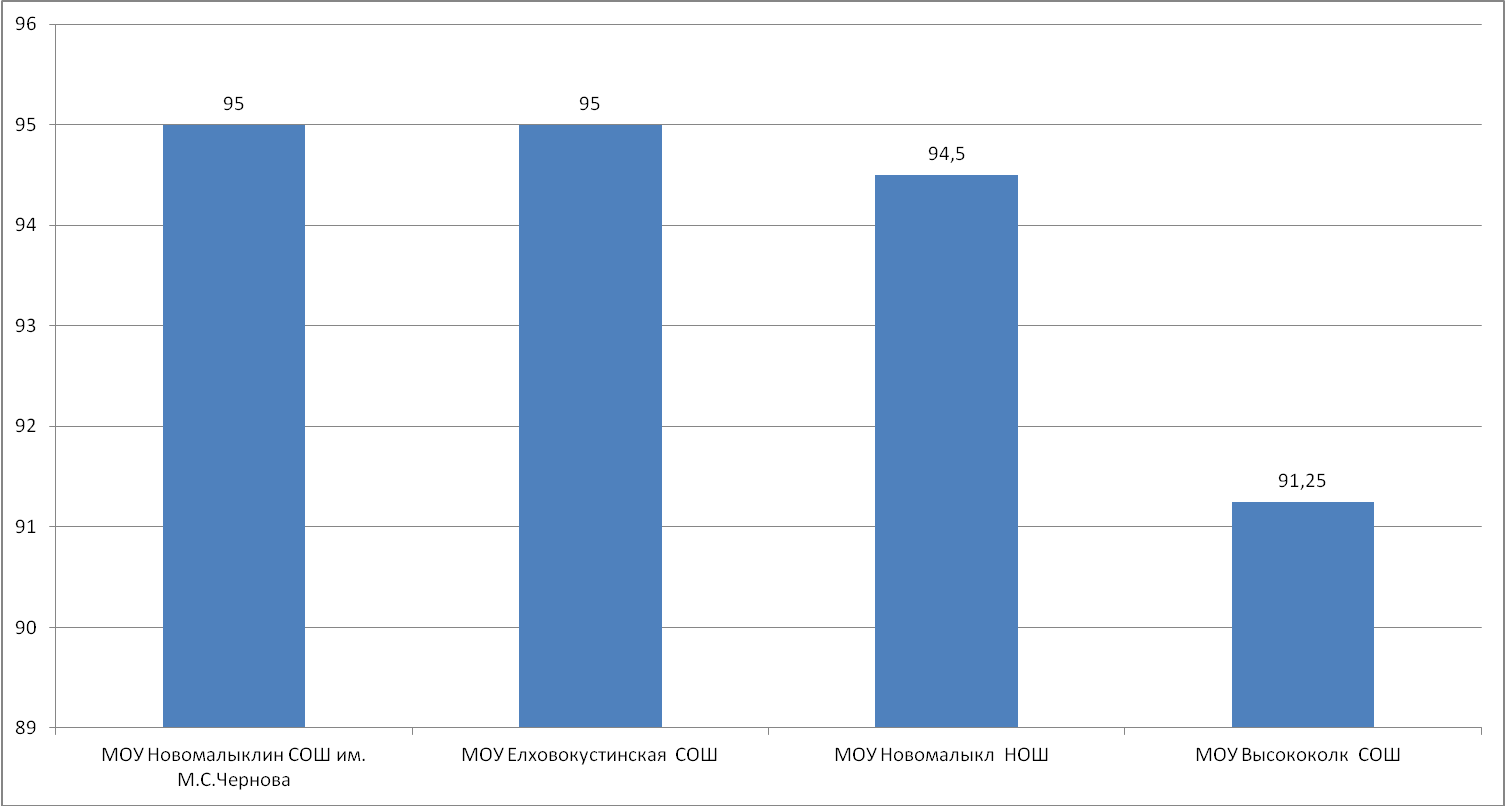 Открытость и доступность информации об организации Удовлетворенность качеством образовательной деятельности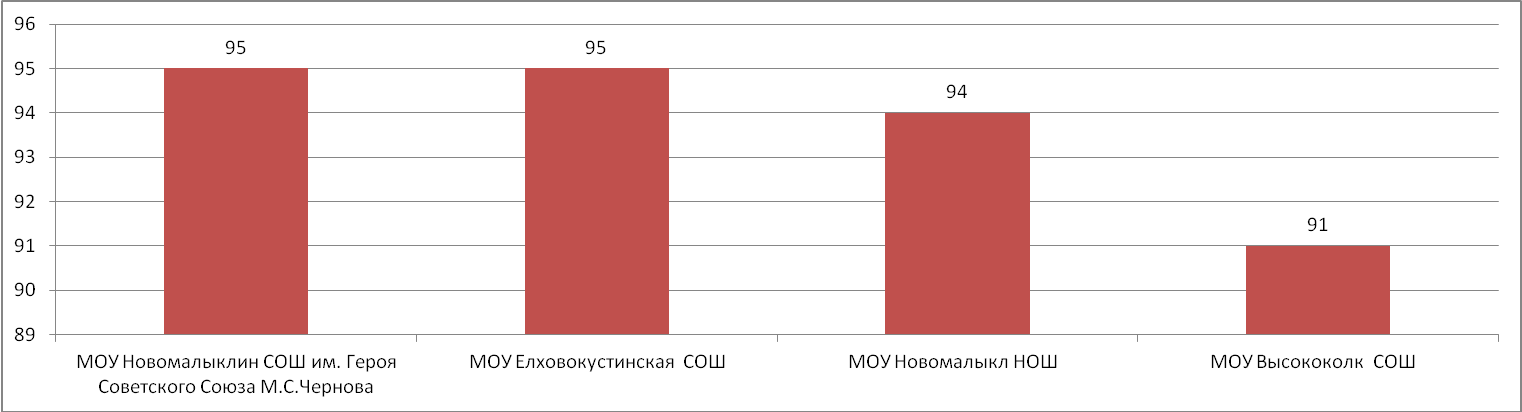 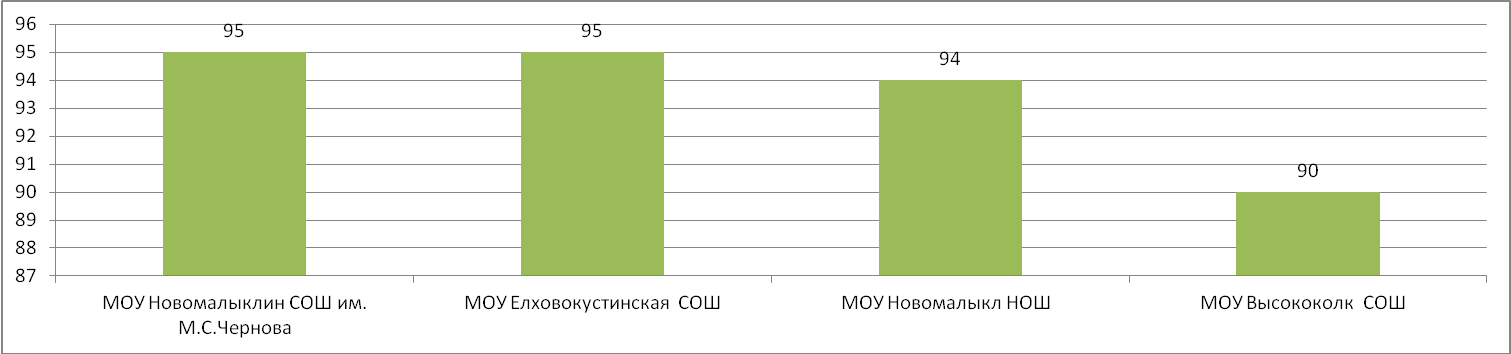 Комфортность условий, в которых осуществляется образовательная деятельность 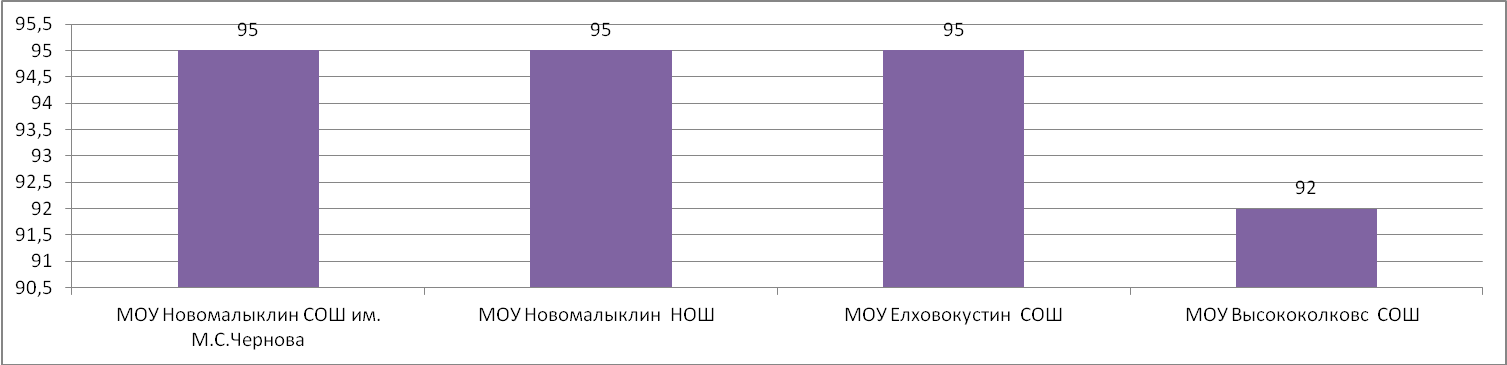 Доброжелательность, вежливость, компетентность работников 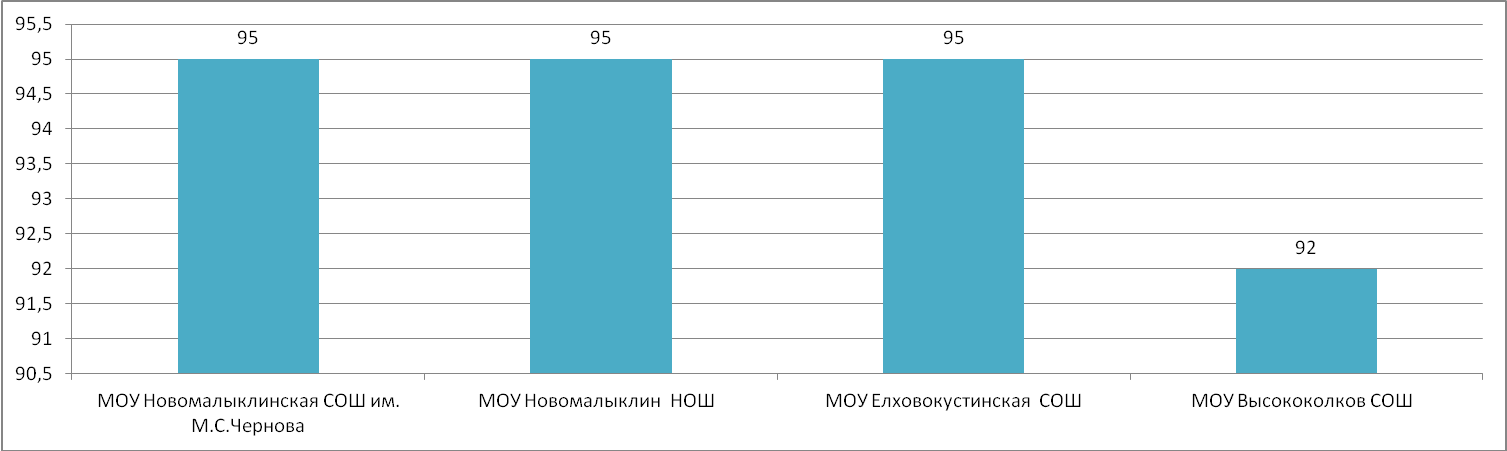 % проголосовавших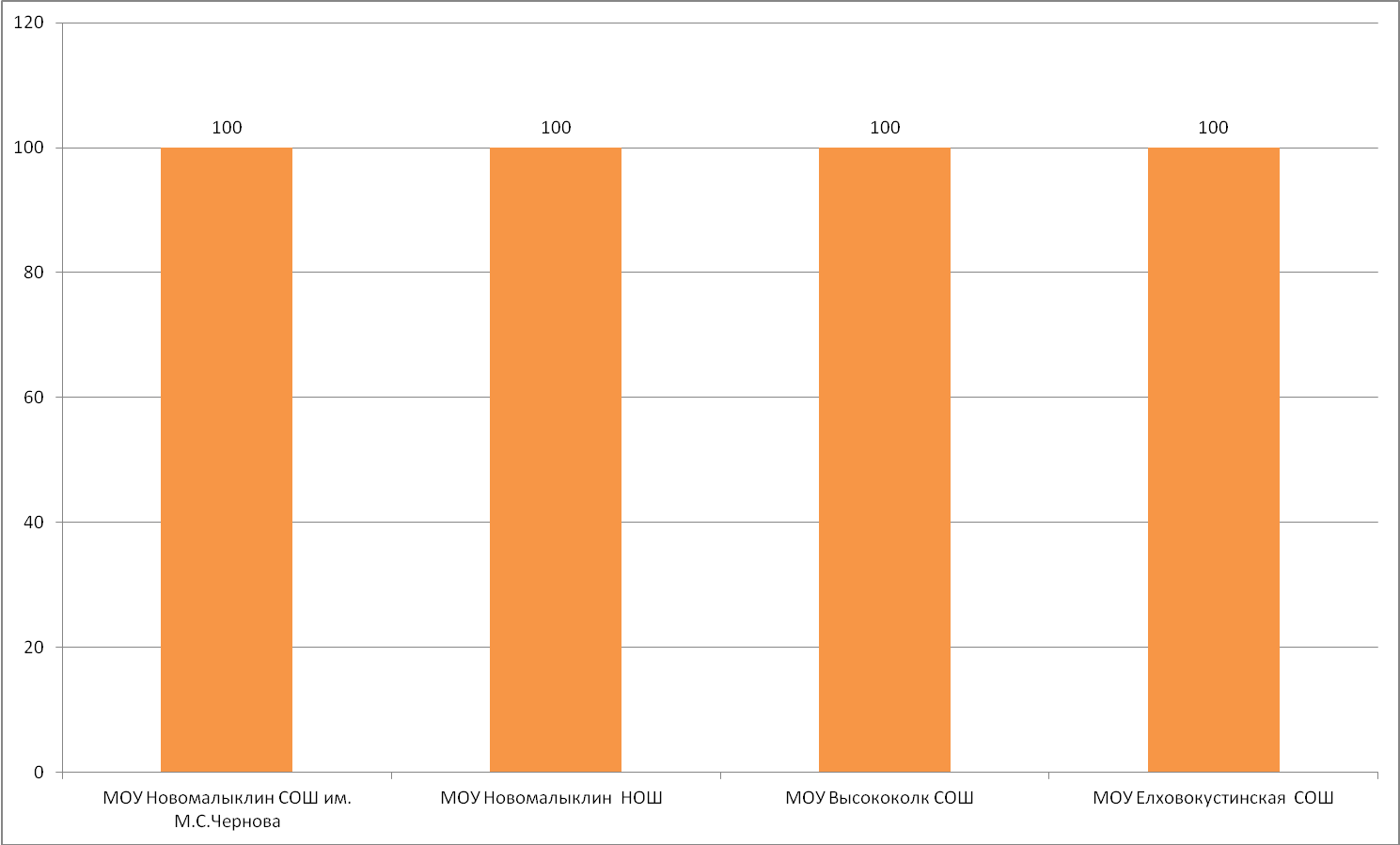 Новоспасский  районУдовлетворенность потребителей качеством образовательной деятельности (значения по 4 показателям)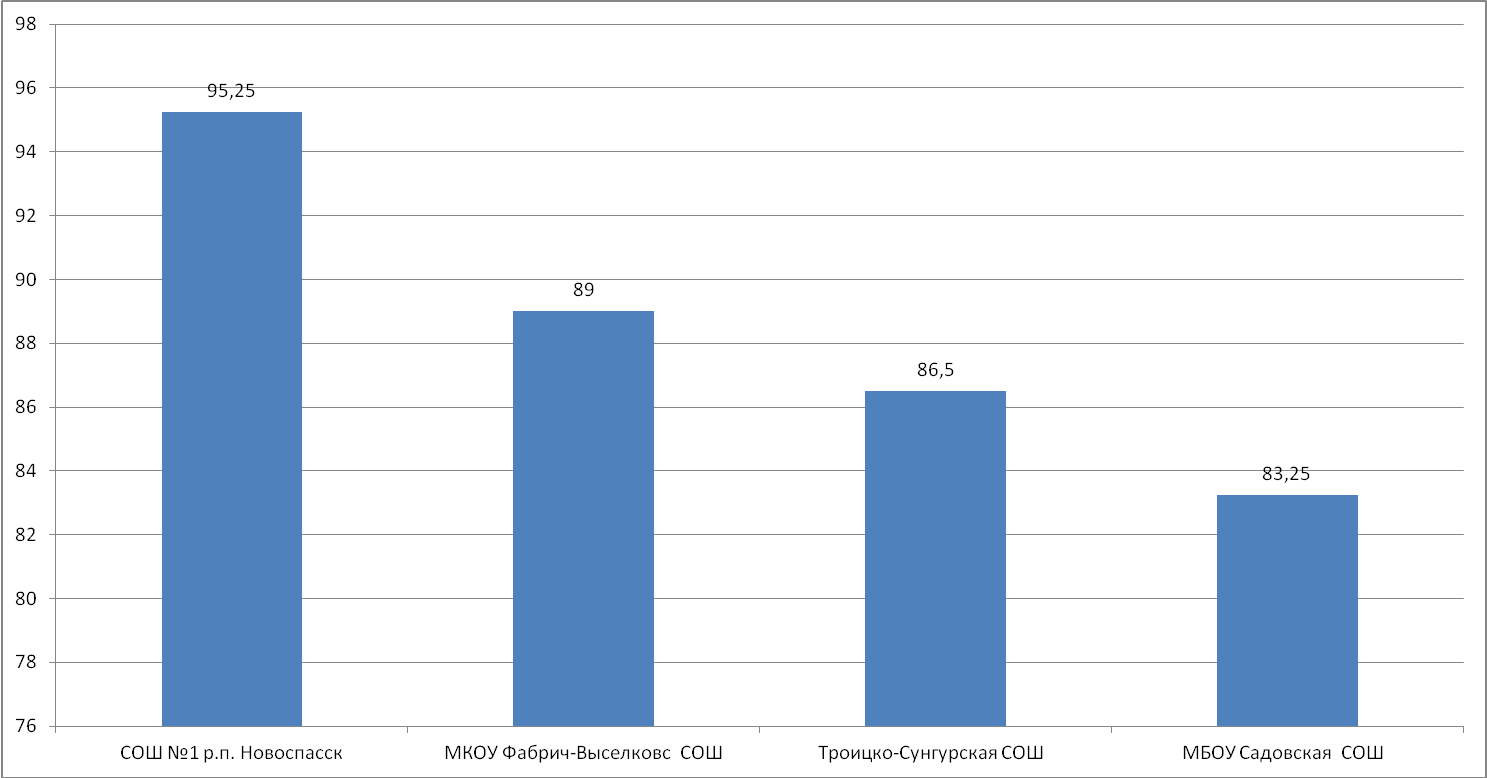 Открытость и доступность информации об организации 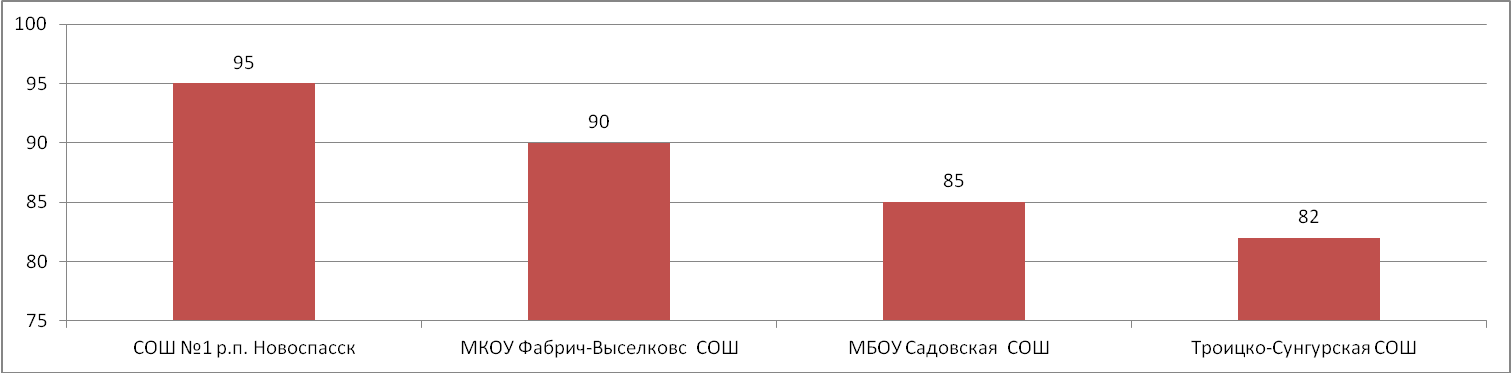 Удовлетворенность качеством образовательной деятельности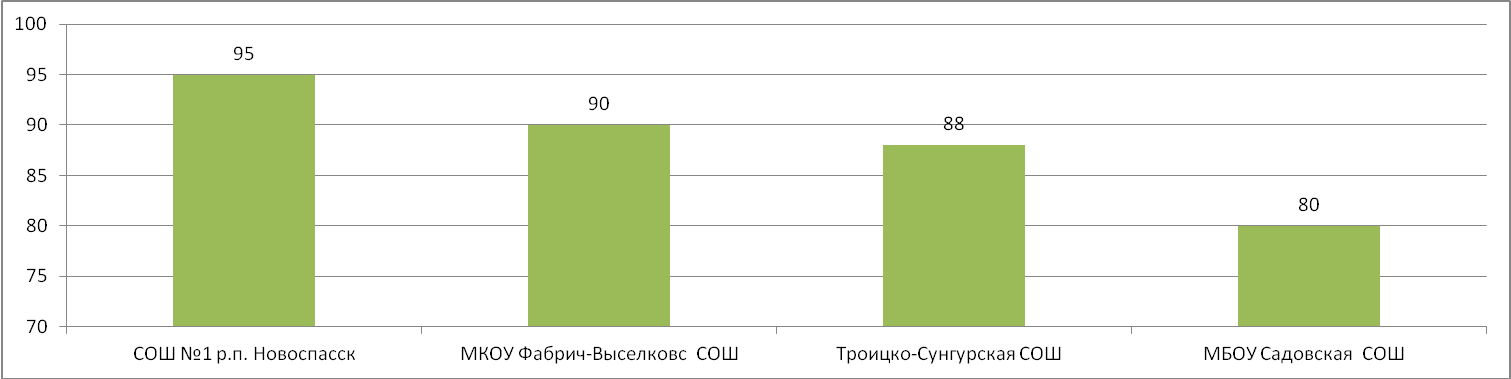 Комфортность условий, в которых осуществляется образовательная деятельность 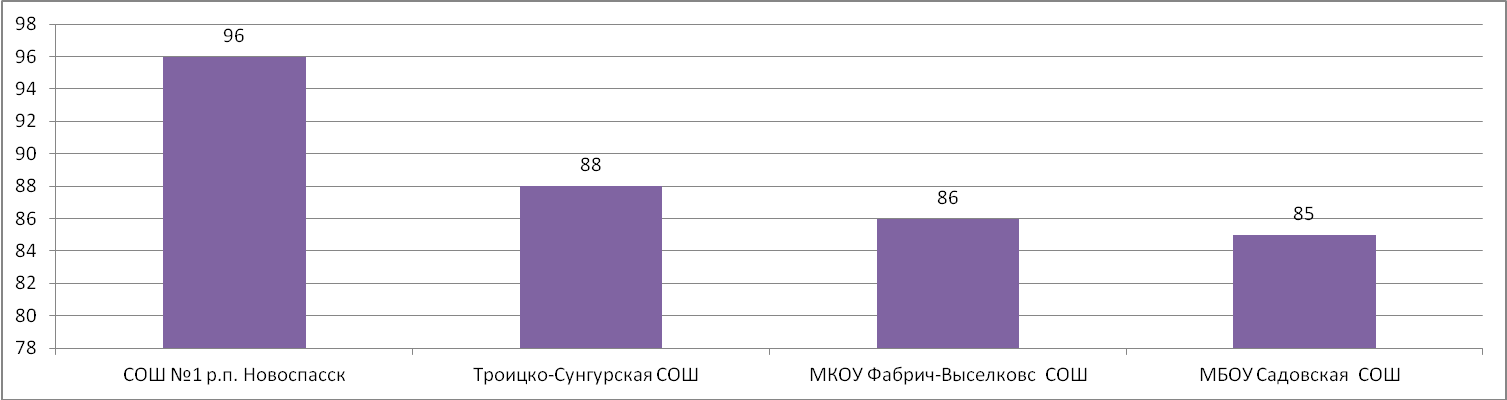 Доброжелательность, вежливость, компетентность работников 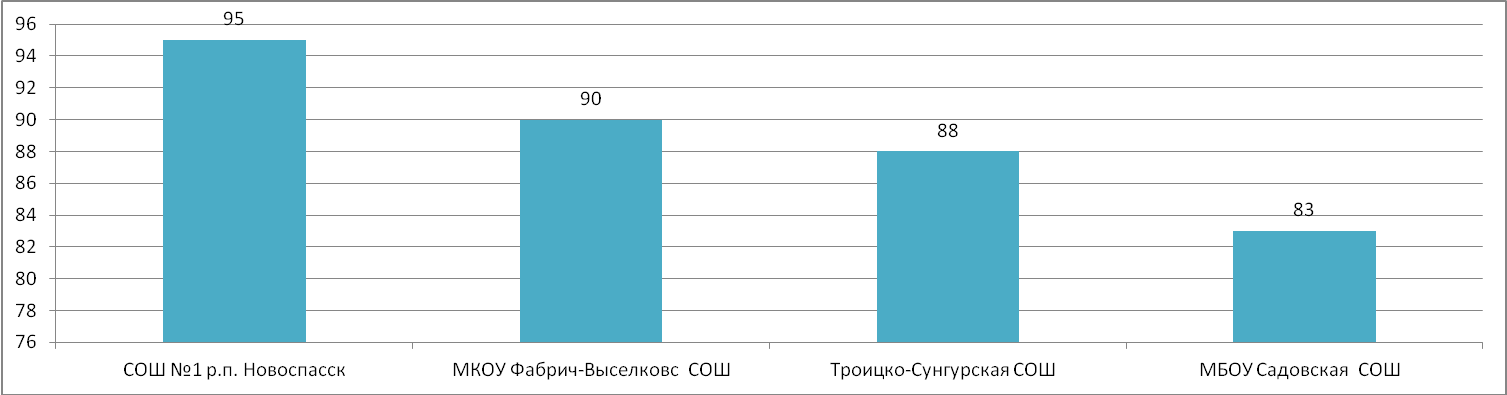 % проголосовавших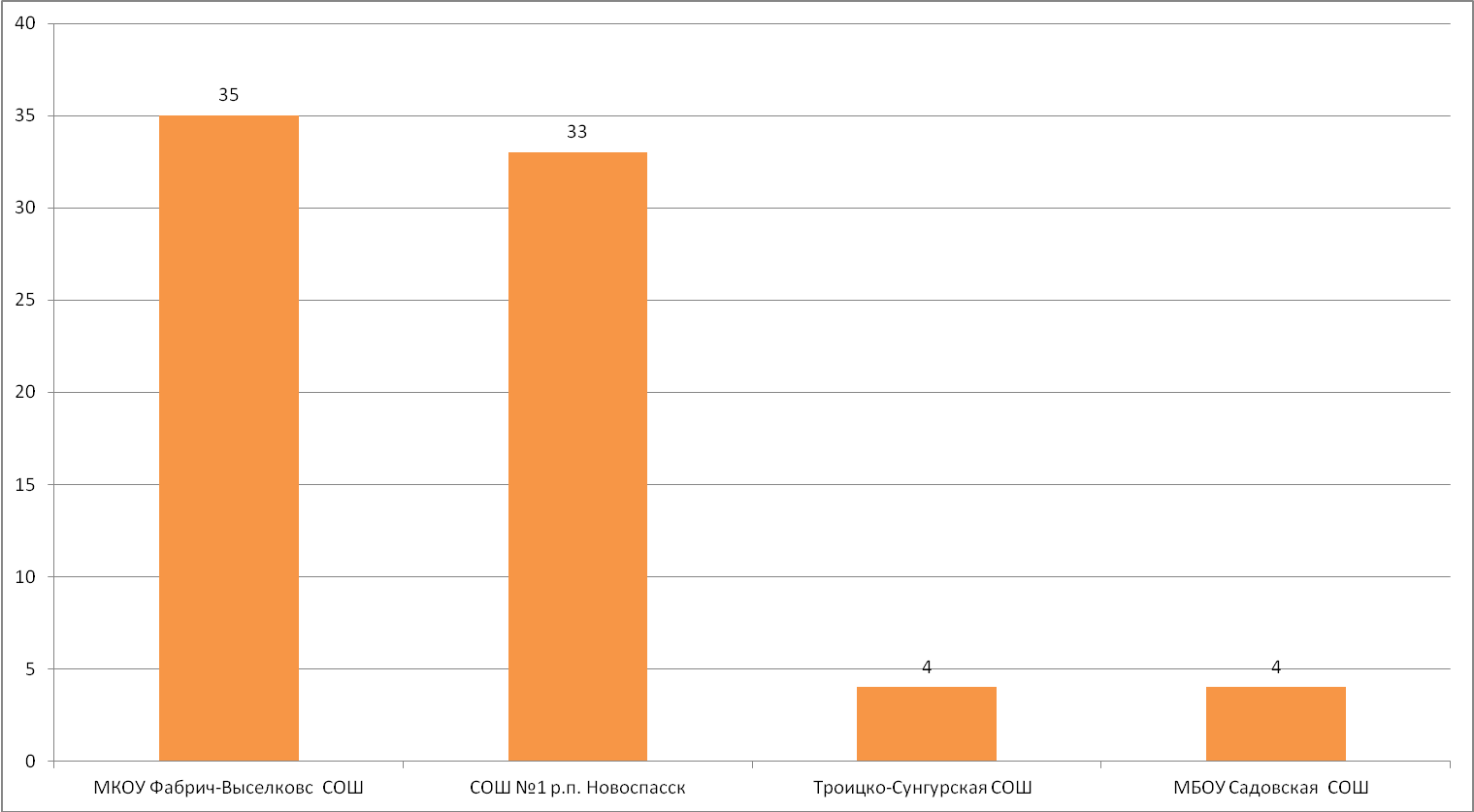 Павловский районУдовлетворенность потребителей качеством образовательной деятельности (значения по 4 показателям)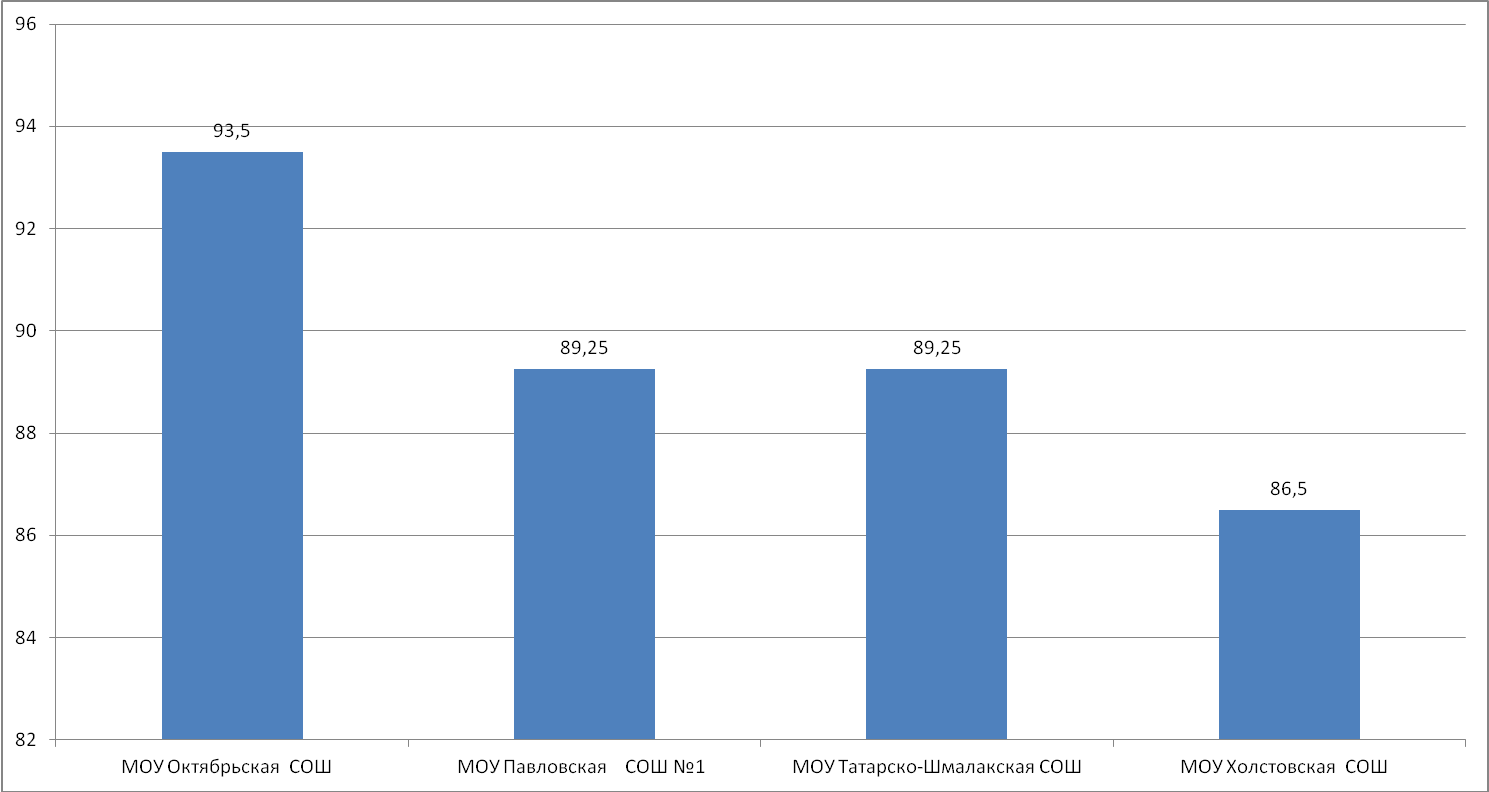 Открытость и доступность информации об организации 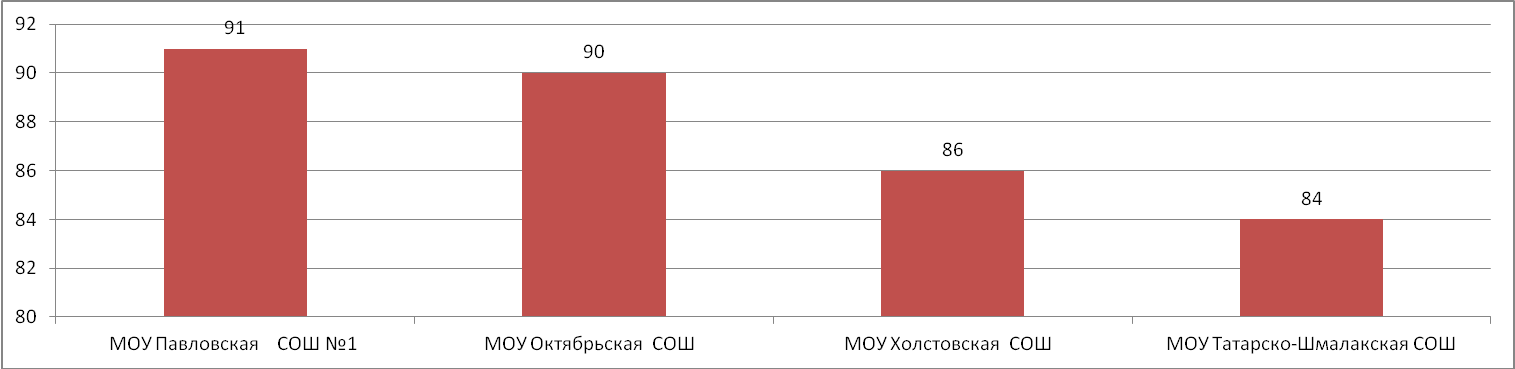 Удовлетворенность качеством образовательной деятельности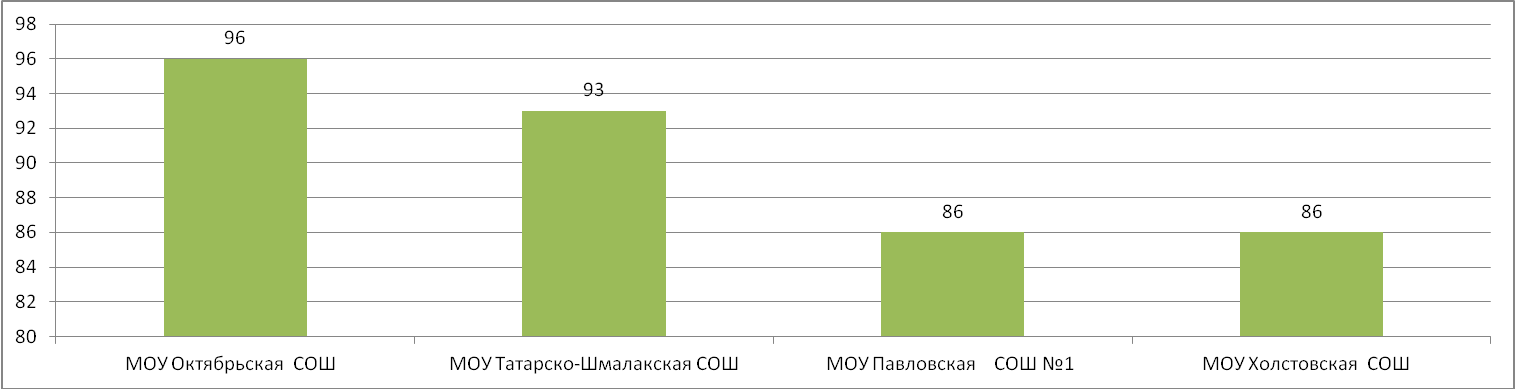 Комфортность условий, в которых осуществляется образовательная деятельность 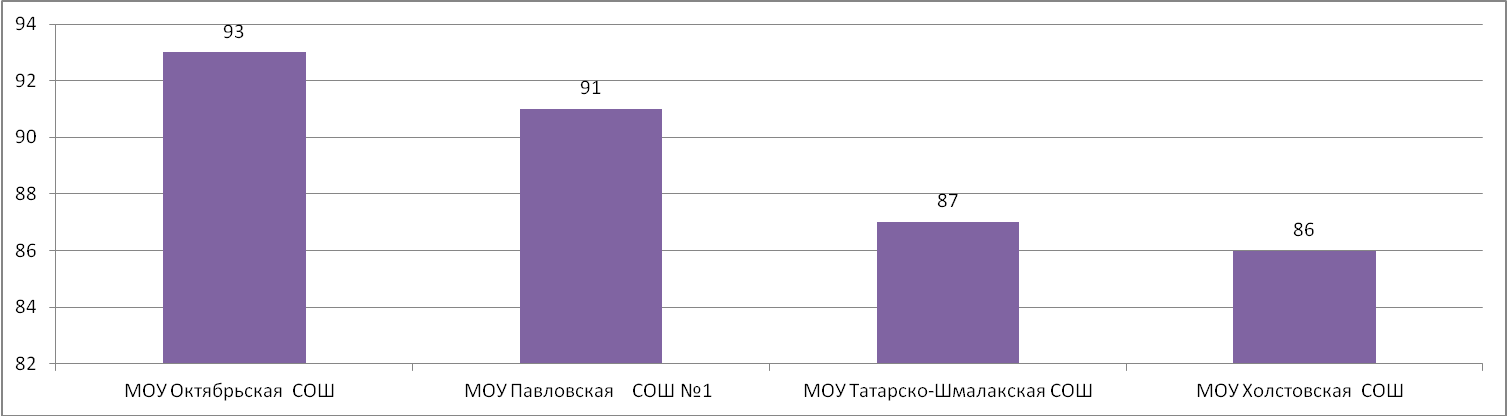 Доброжелательность, вежливость, компетентность работников 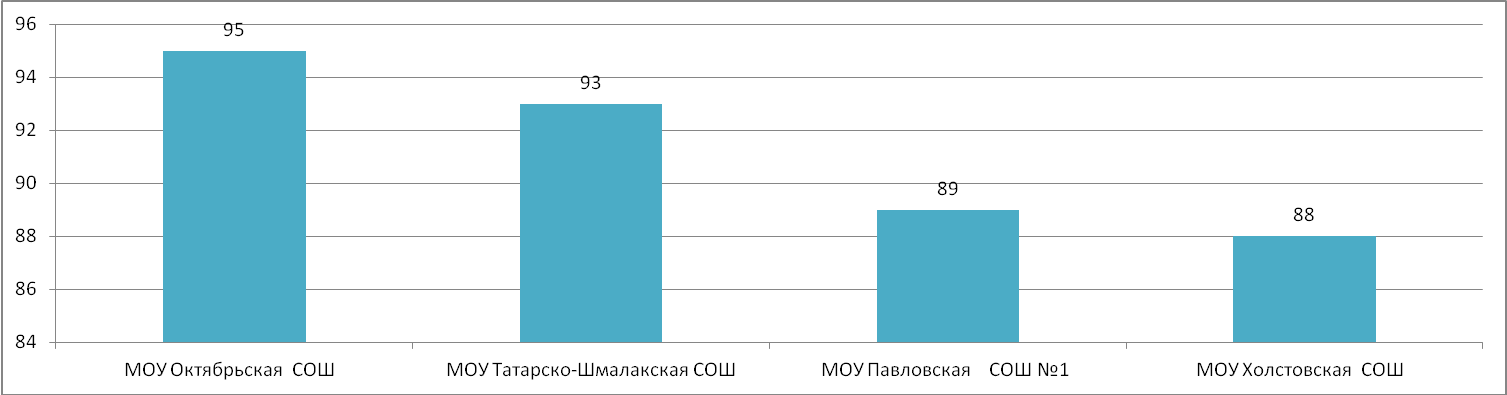 % проголосовавших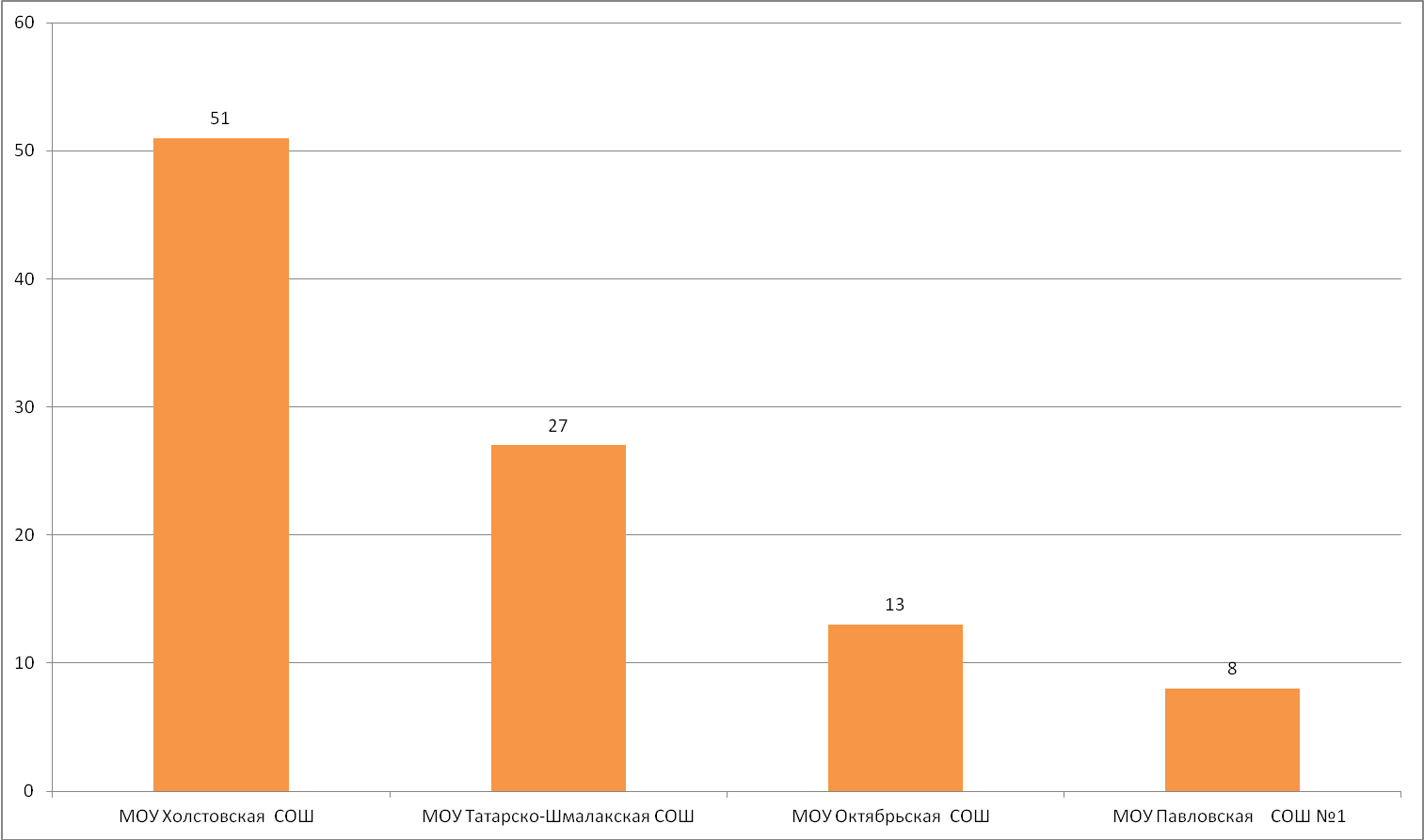 Радищевский районУдовлетворенность потребителей качеством образовательной деятельности (значения по 4 показателям)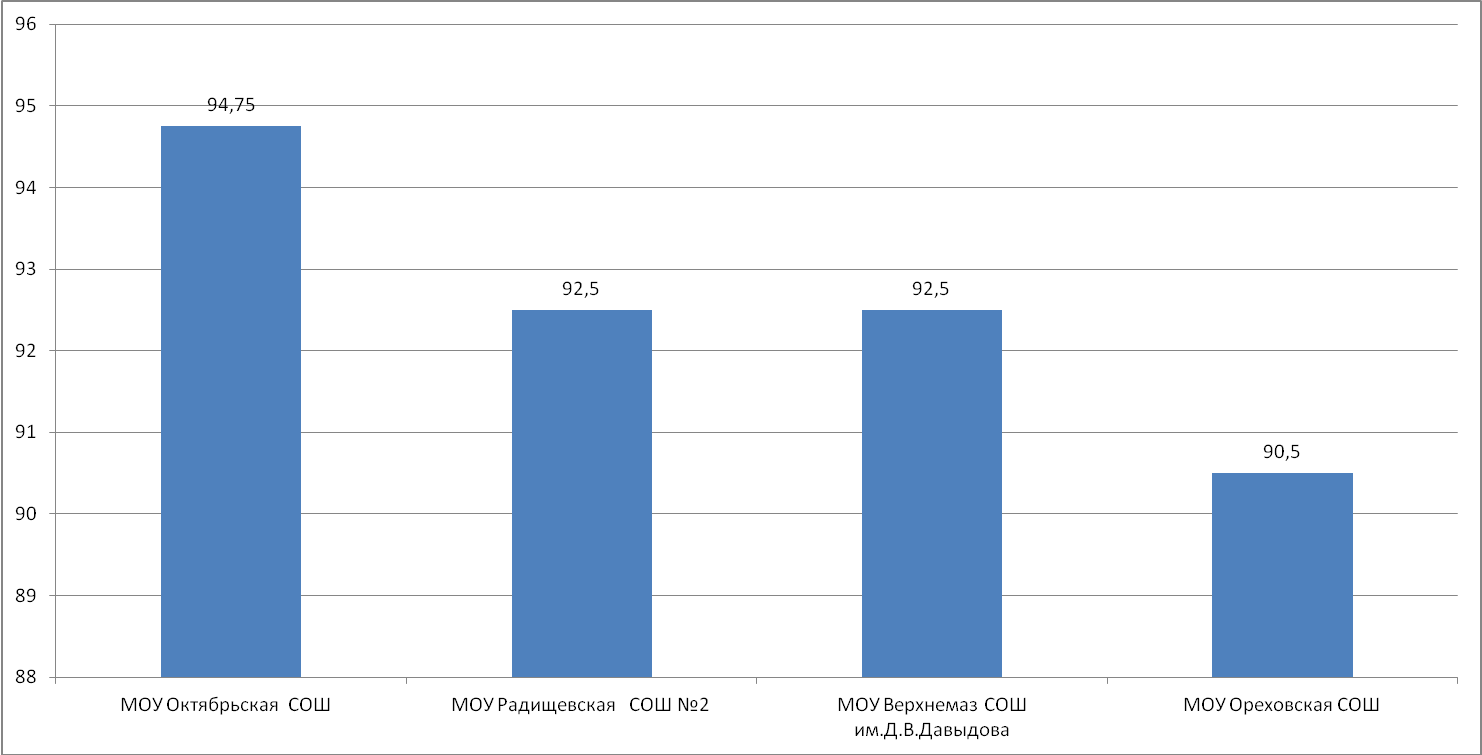 Открытость и доступность информации об организации 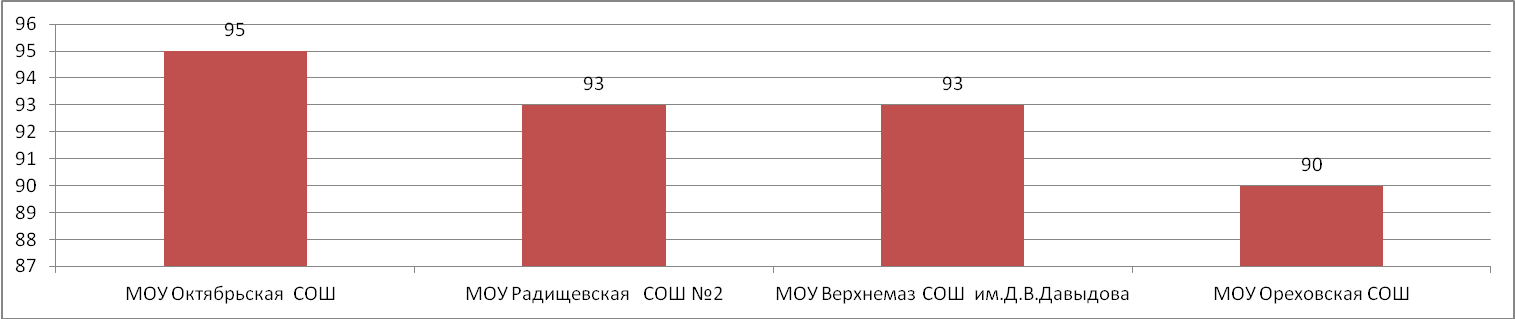 Удовлетворенность качеством образовательной деятельности                                     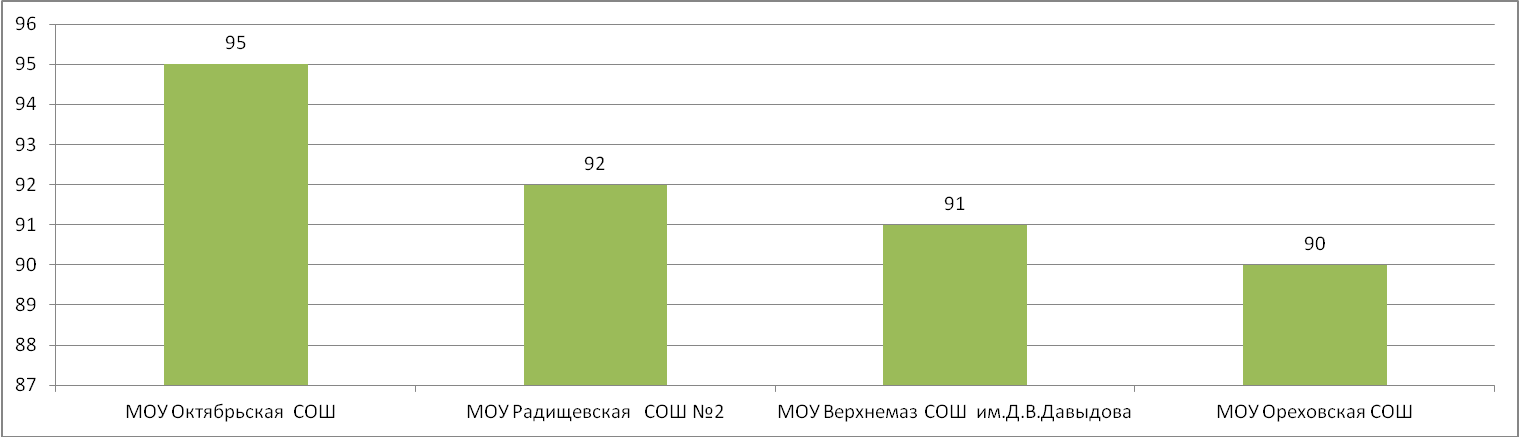 Комфортность условий, в которых осуществляется образовательная деятельность 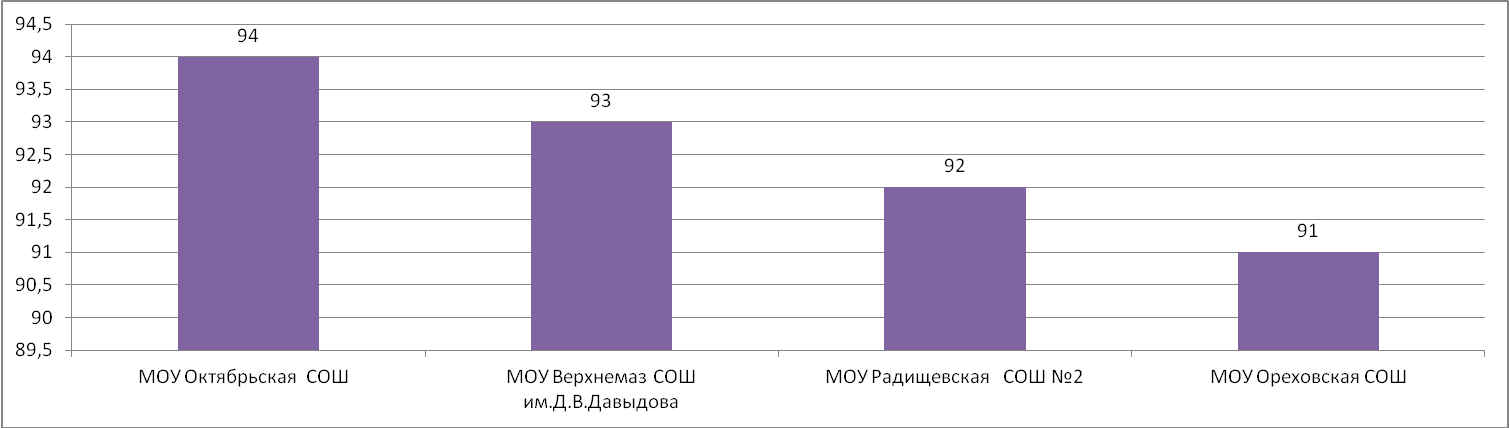 Доброжелательность, вежливость, компетентность работников 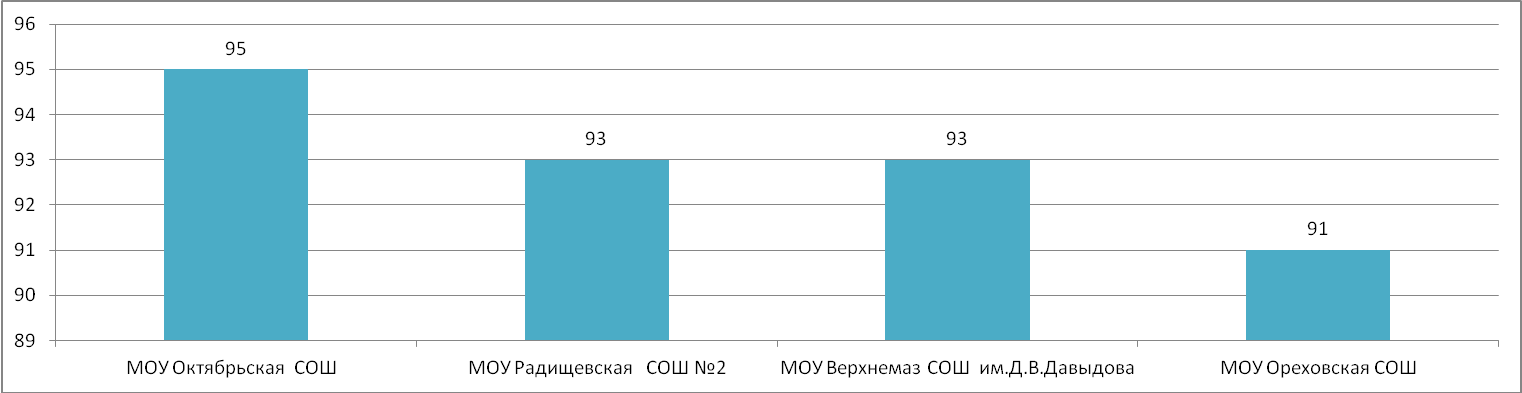 % проголосовавших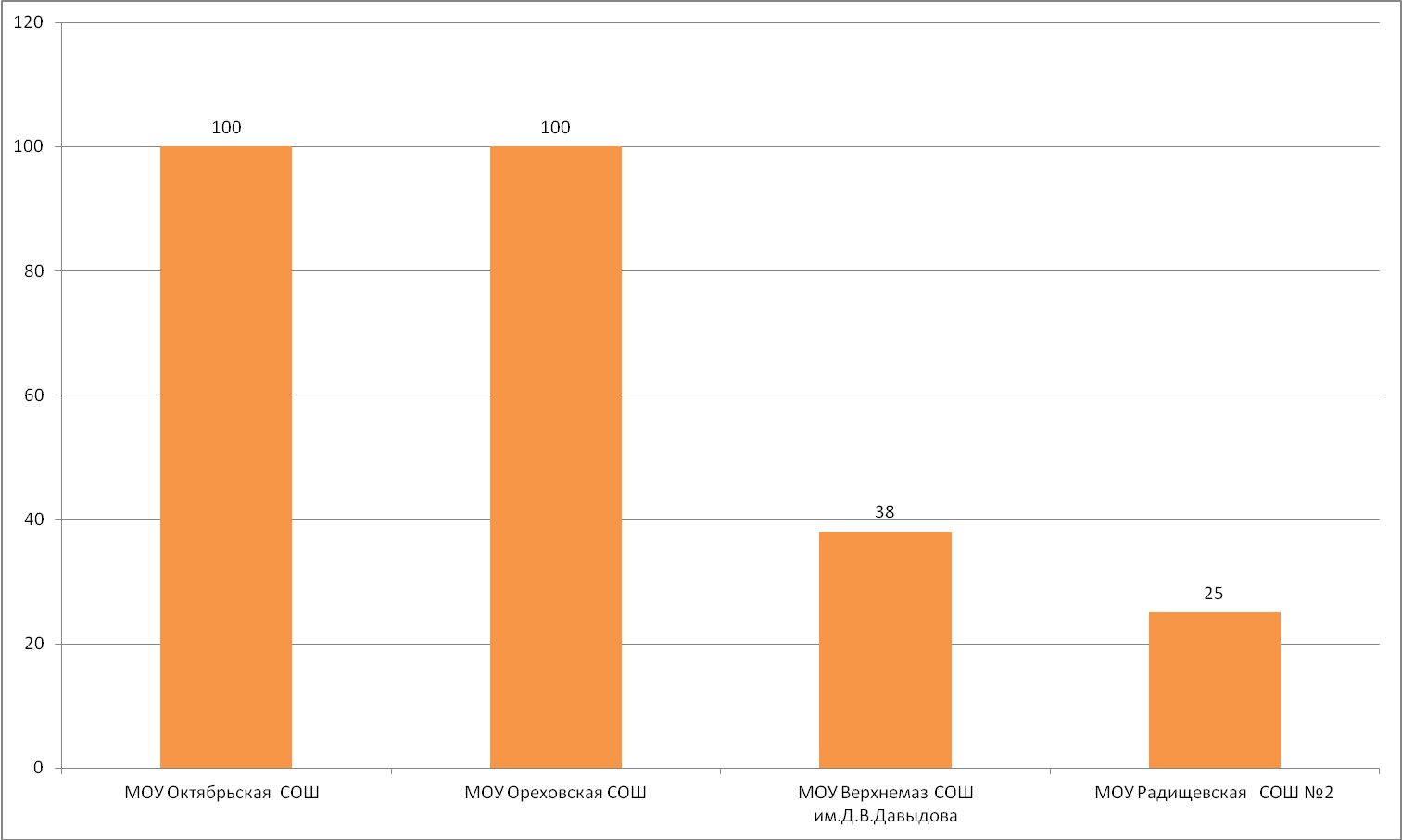 Старокулаткинский районУдовлетворенность потребителей качеством образовательной деятельности (значения по 4 показателям)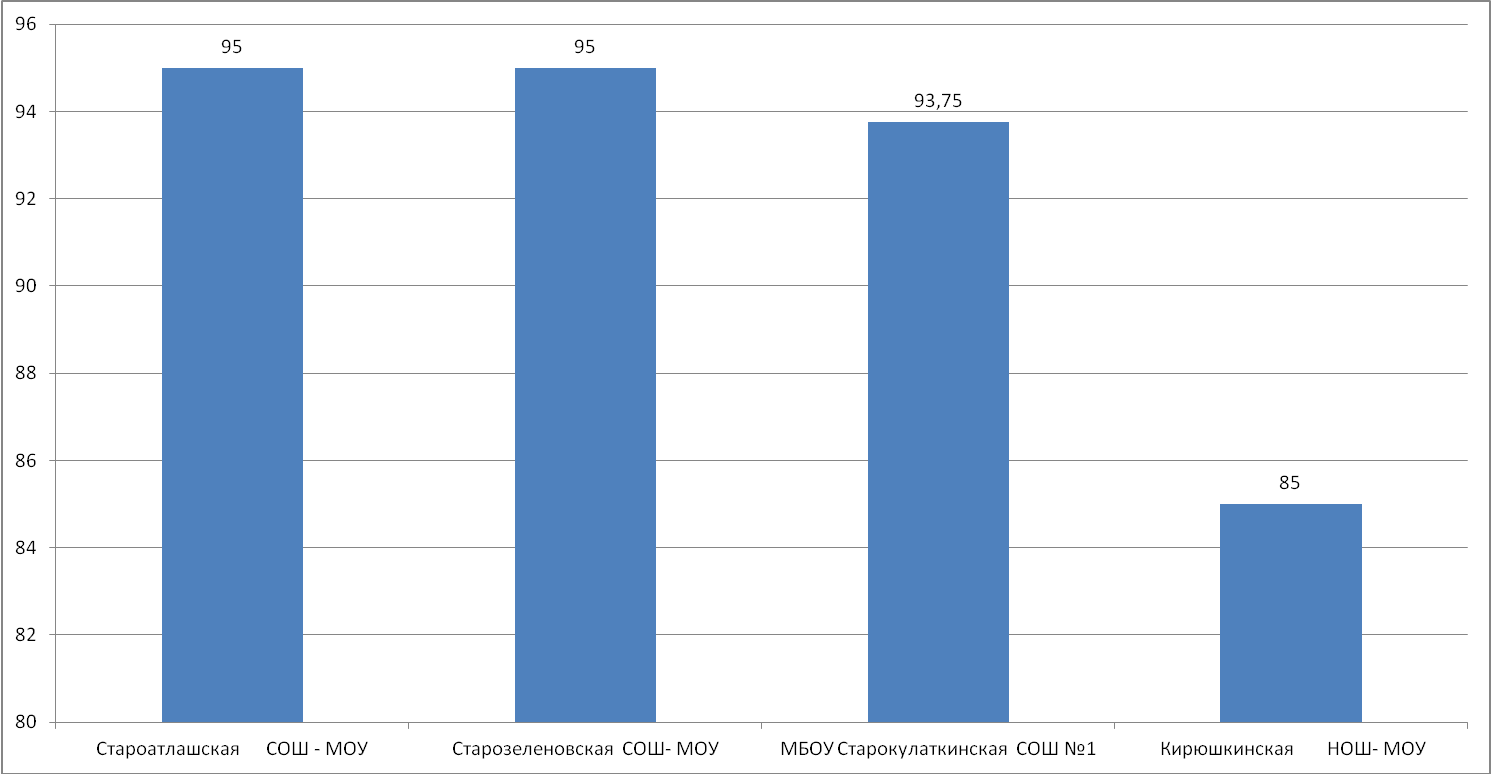 Открытость и доступность информации об организации 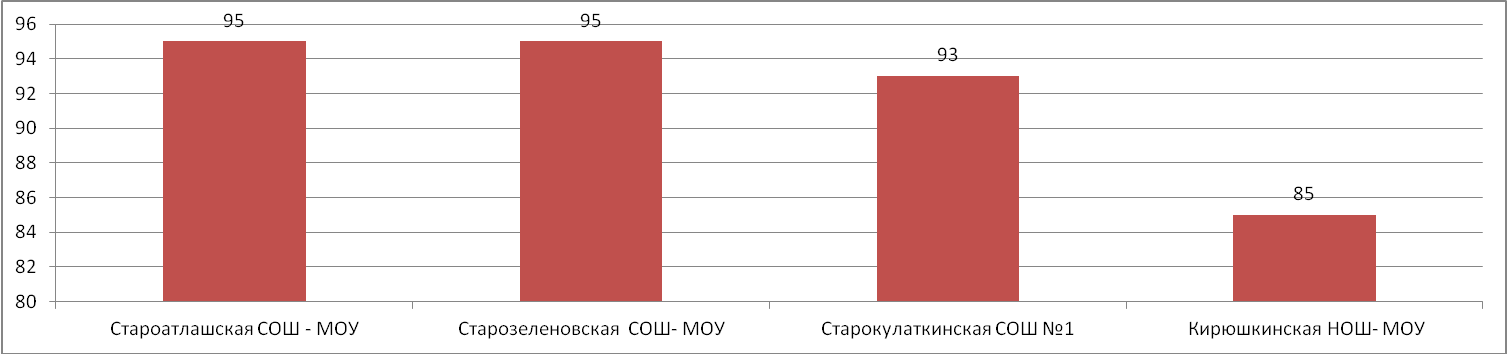 Удовлетворенность качеством образовательной деятельности                                     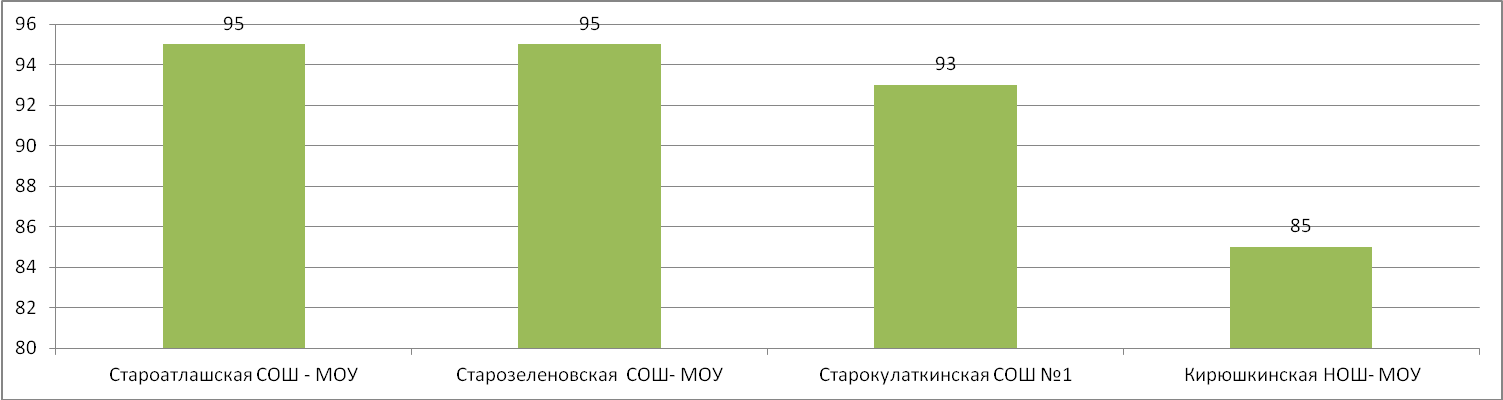 Комфортность условий, в которых осуществляется образовательная деятельность 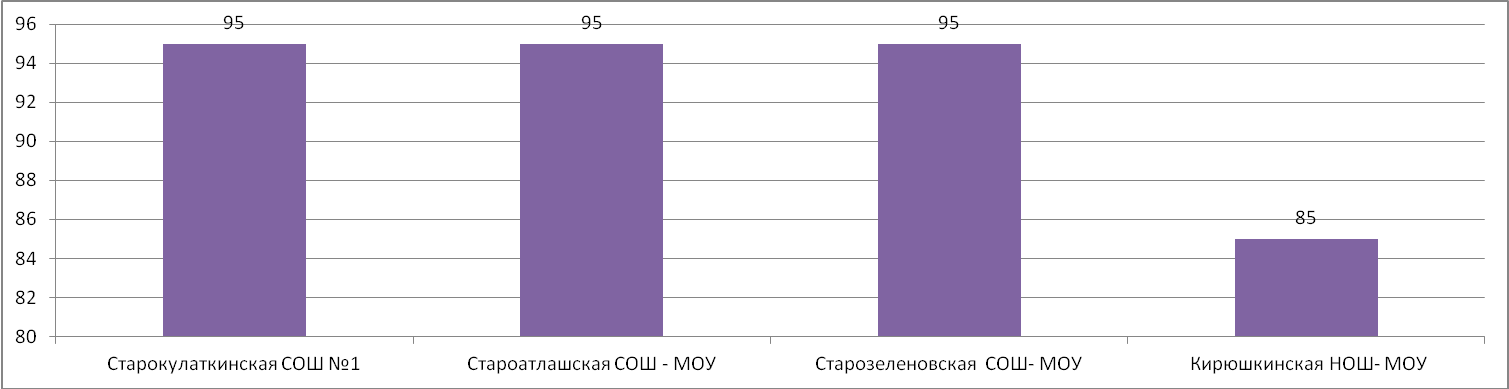 Доброжелательность, вежливость, компетентность работников 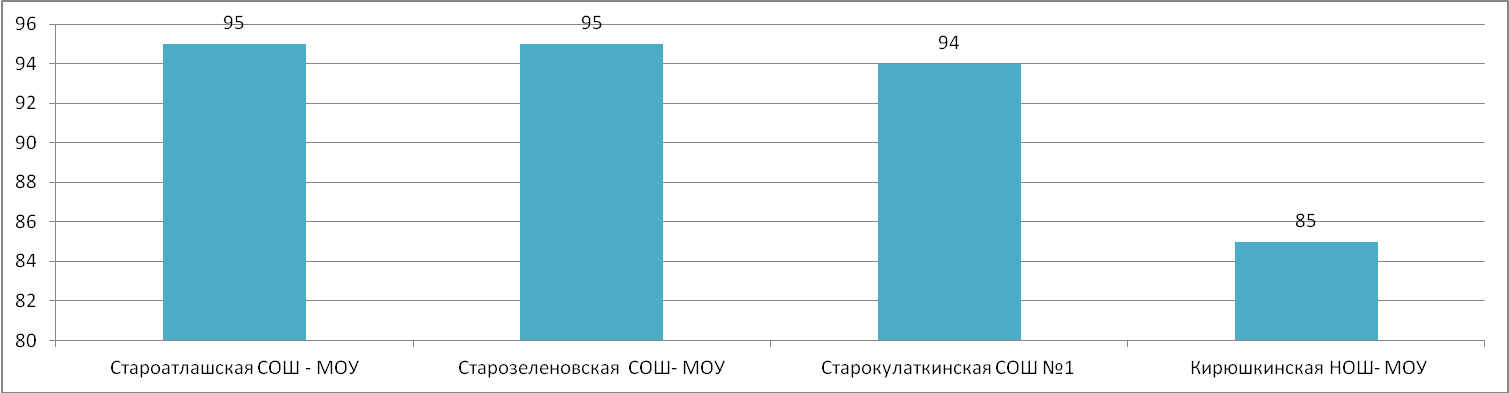 % проголосовавших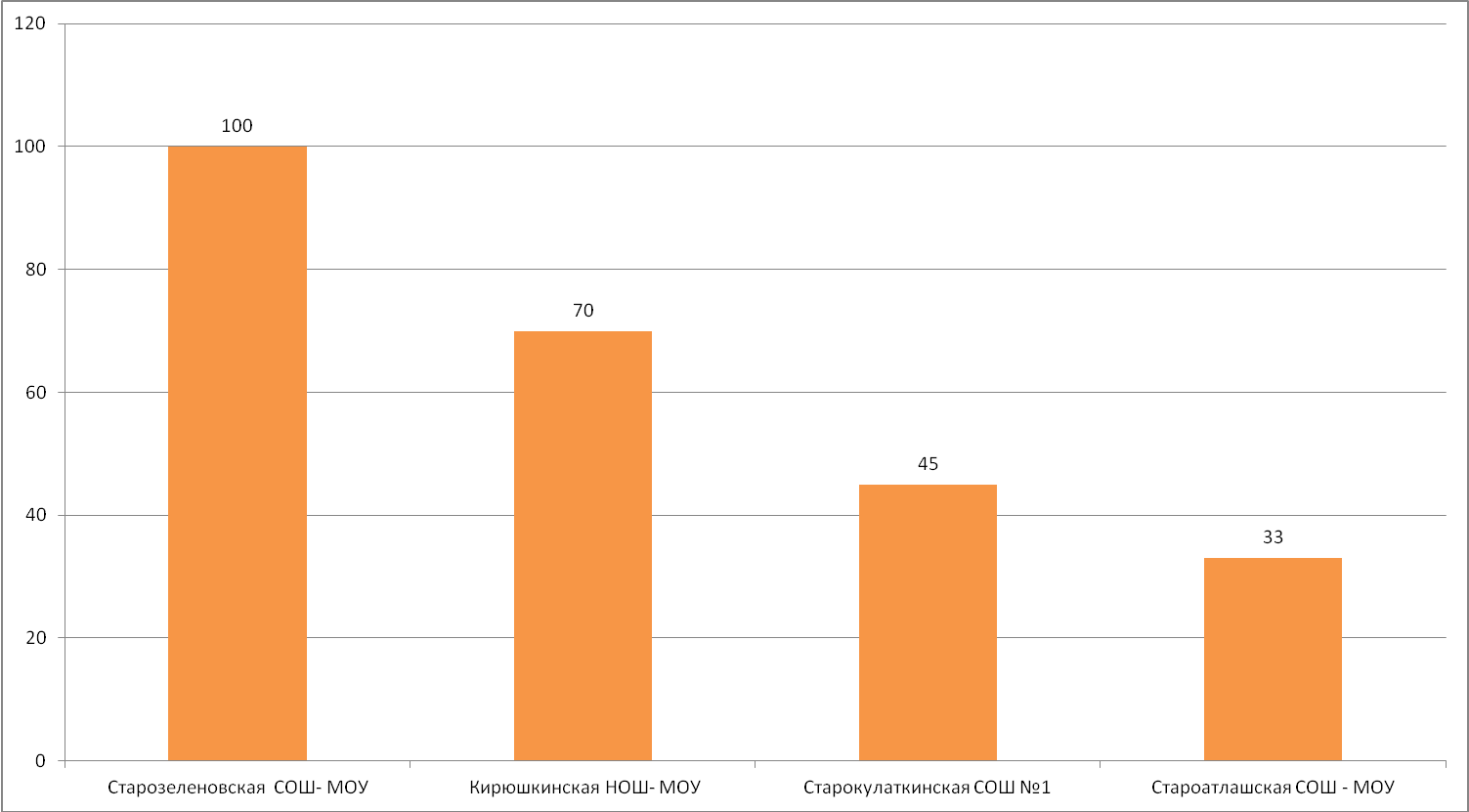 Старомайнский районУдовлетворенность потребителей качеством образовательной деятельности (значения по 4 показателям)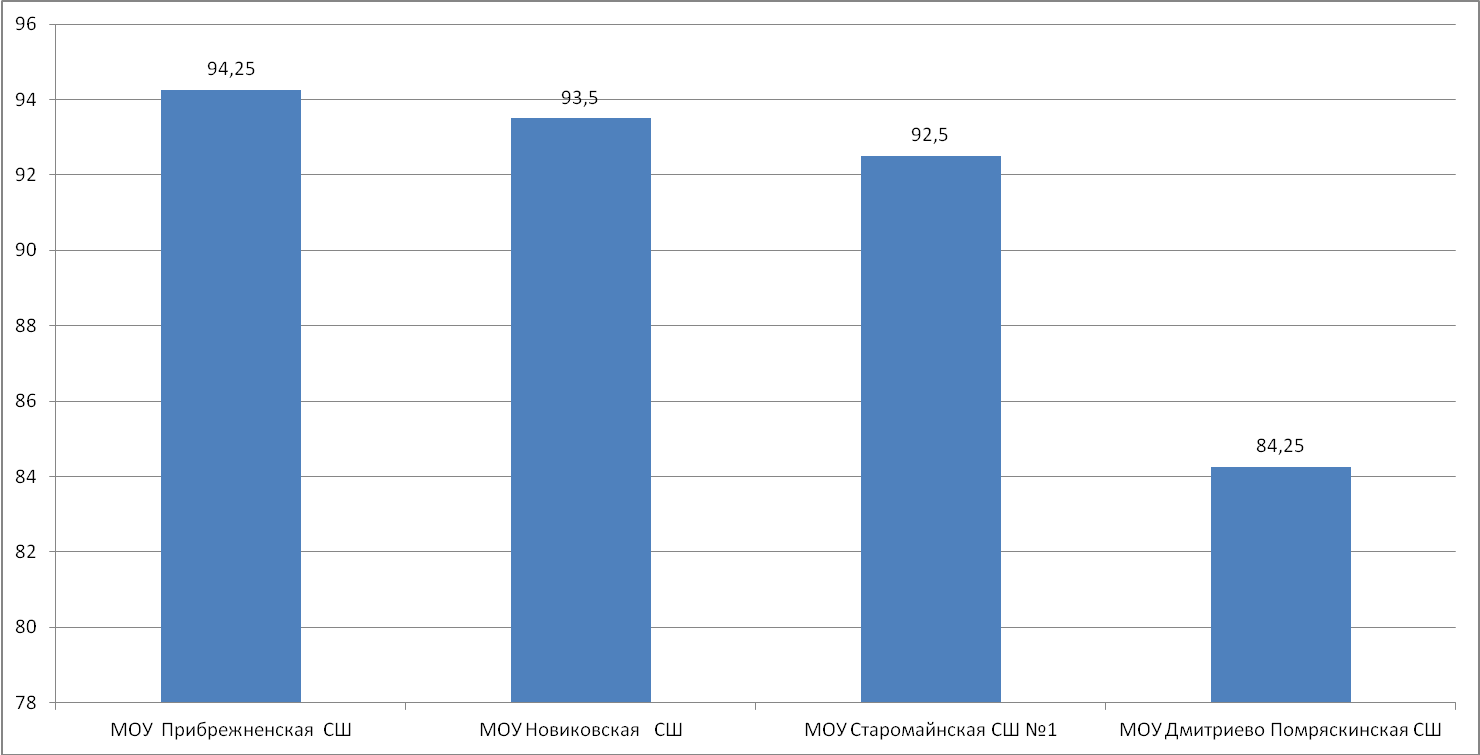 Открытость и доступность информации об организации 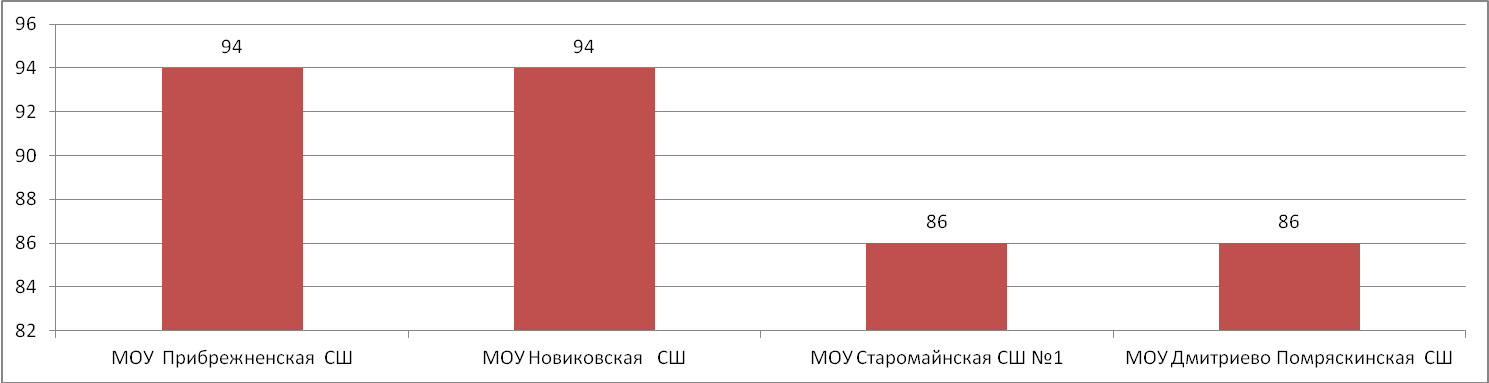 Удовлетворенность качеством образовательной деятельности                                     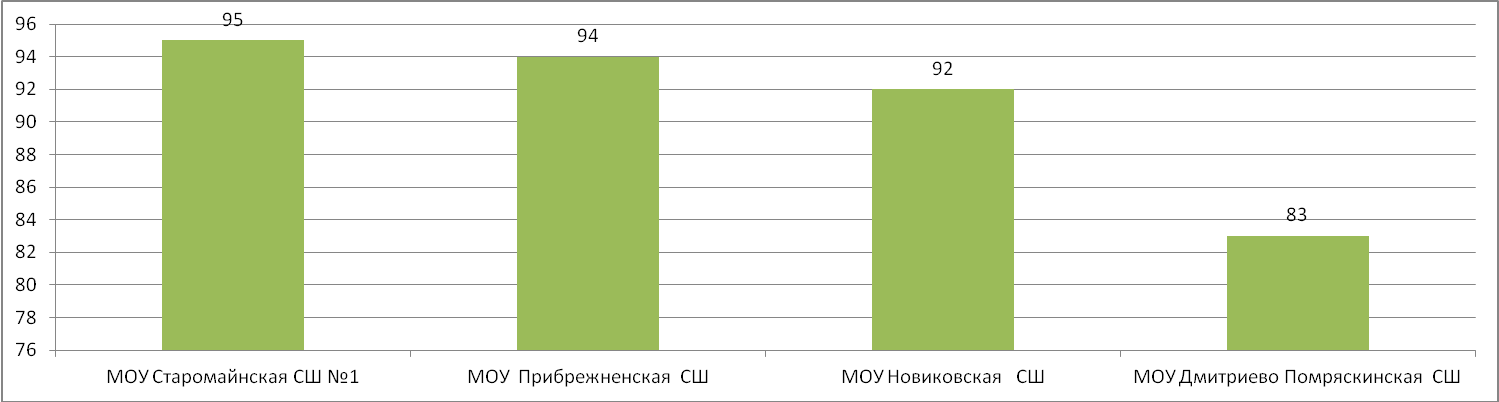 Комфортность условий, в которых осуществляется образовательная деятельность 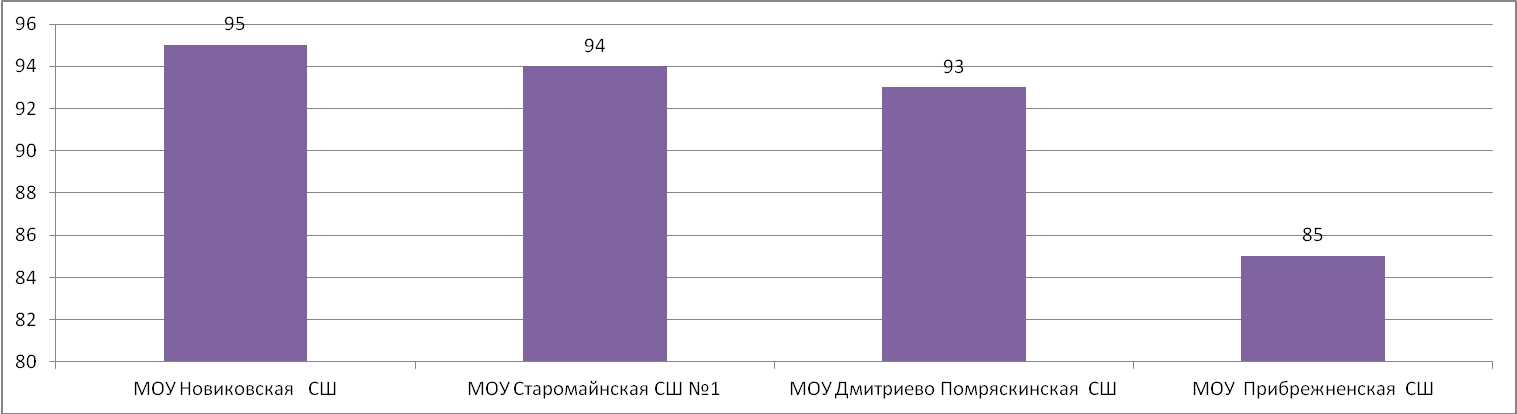 Доброжелательность, вежливость, компетентность работников 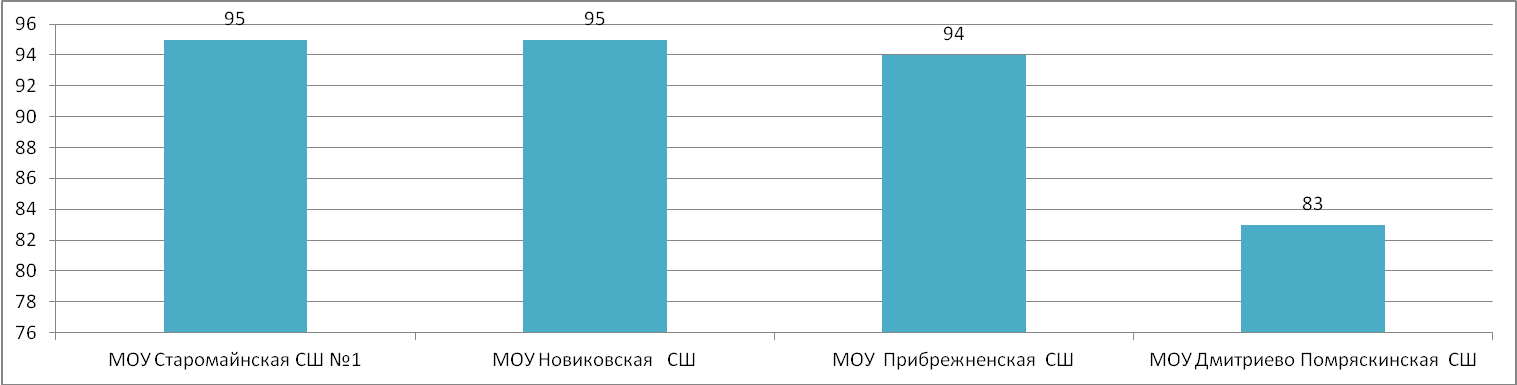 % проголосовавших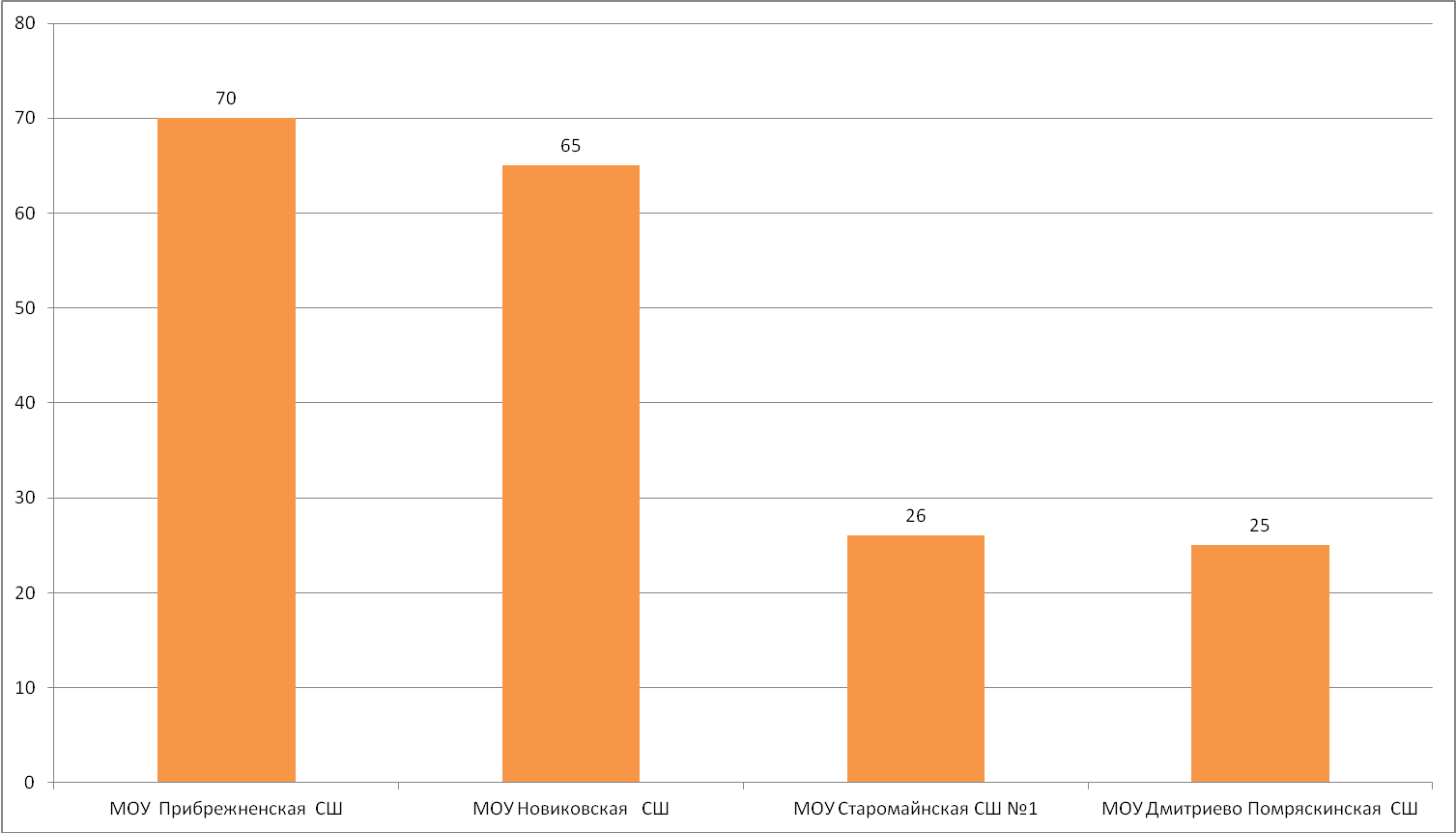 Сурский районУдовлетворенность потребителей качеством образовательной деятельности (значения по 4 показателям)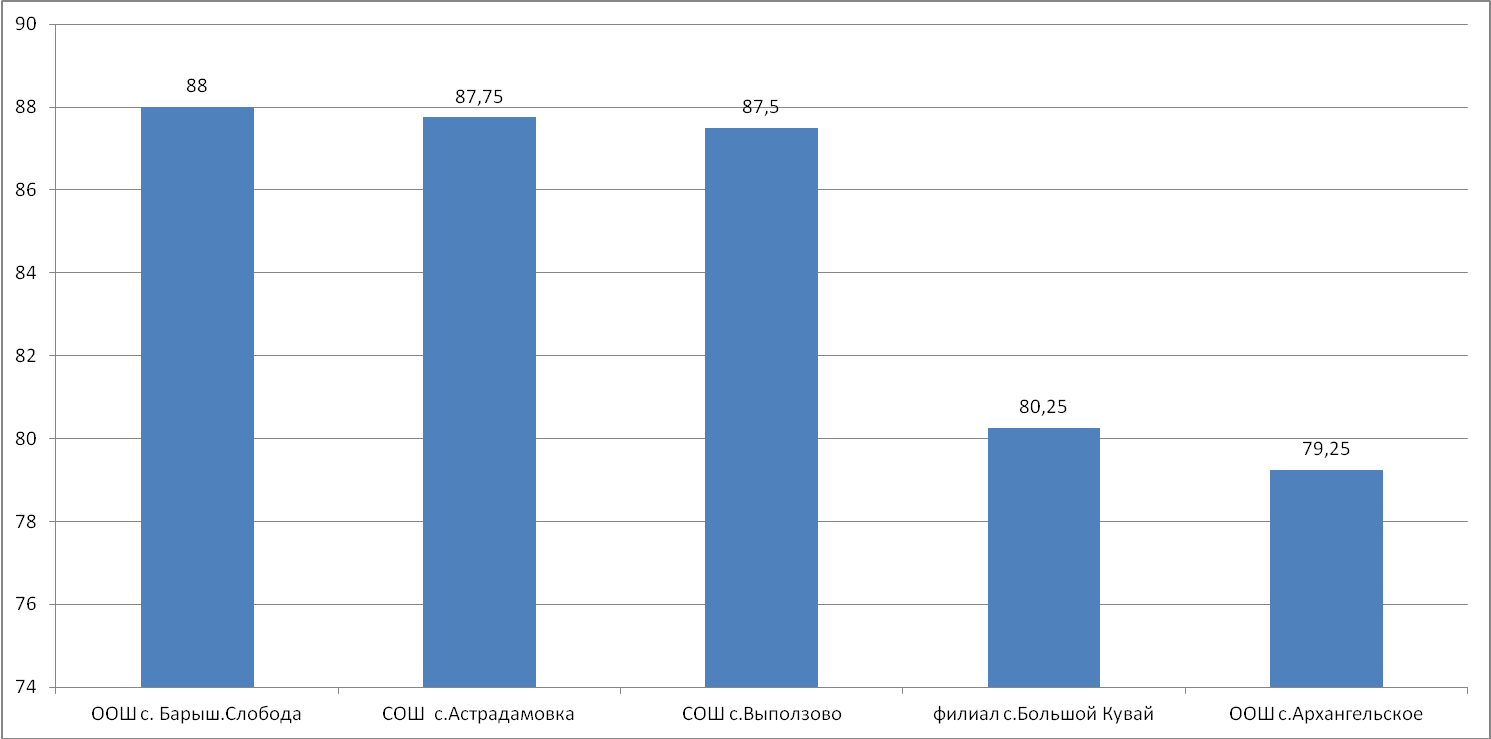 Открытость и доступность информации об организации 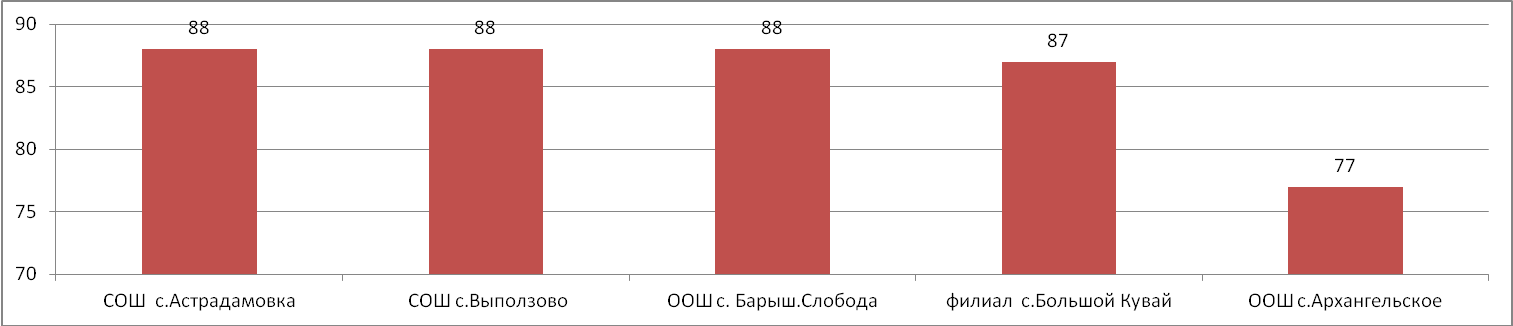 Удовлетворенность качеством образовательной деятельности 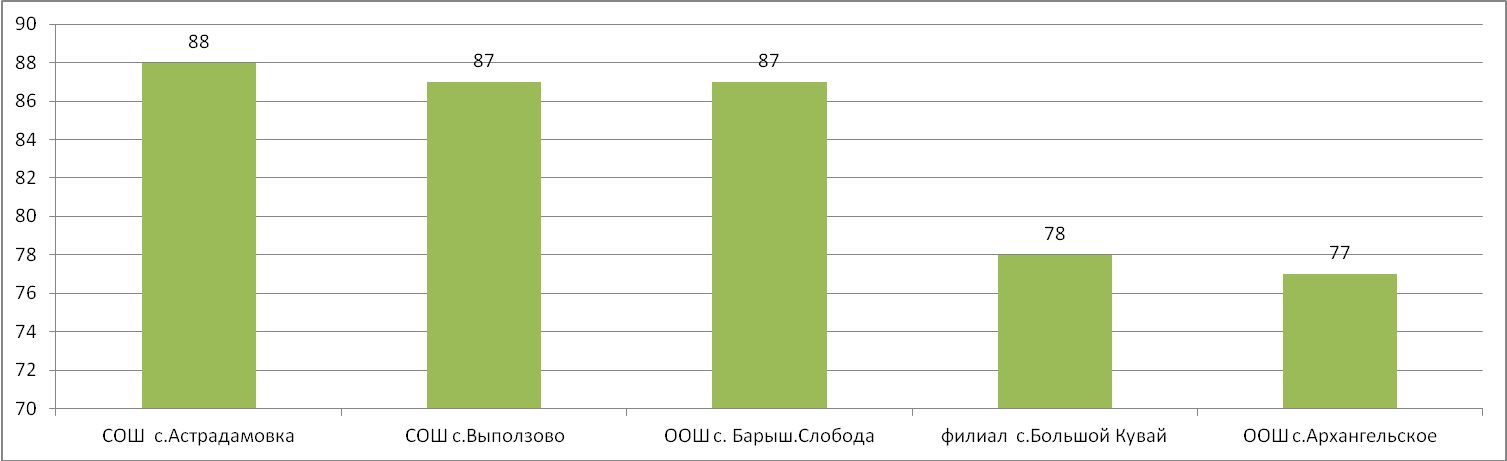 Комфортность условий, в которых осуществляется образовательная деятельность 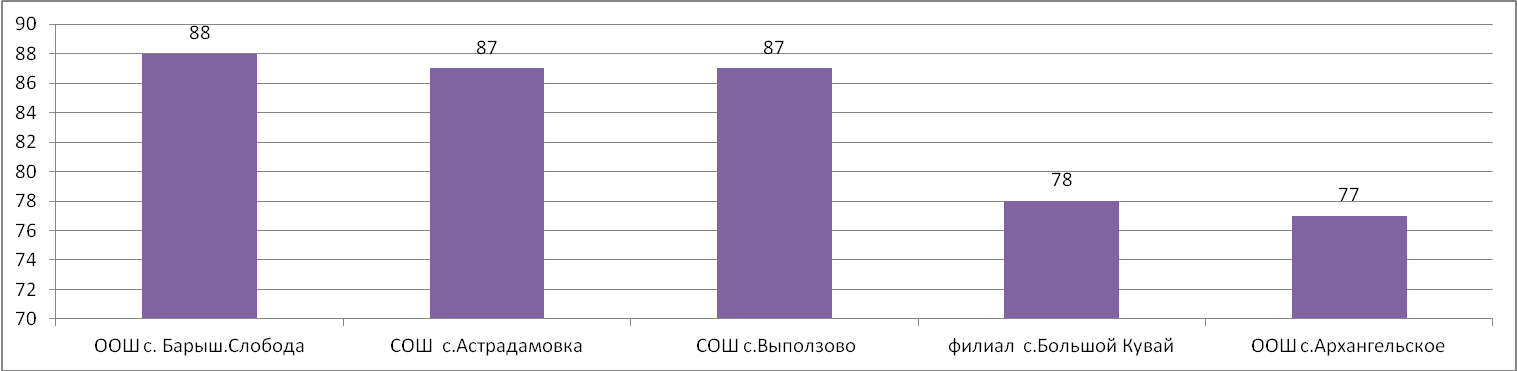 Доброжелательность, вежливость, компетентность работников 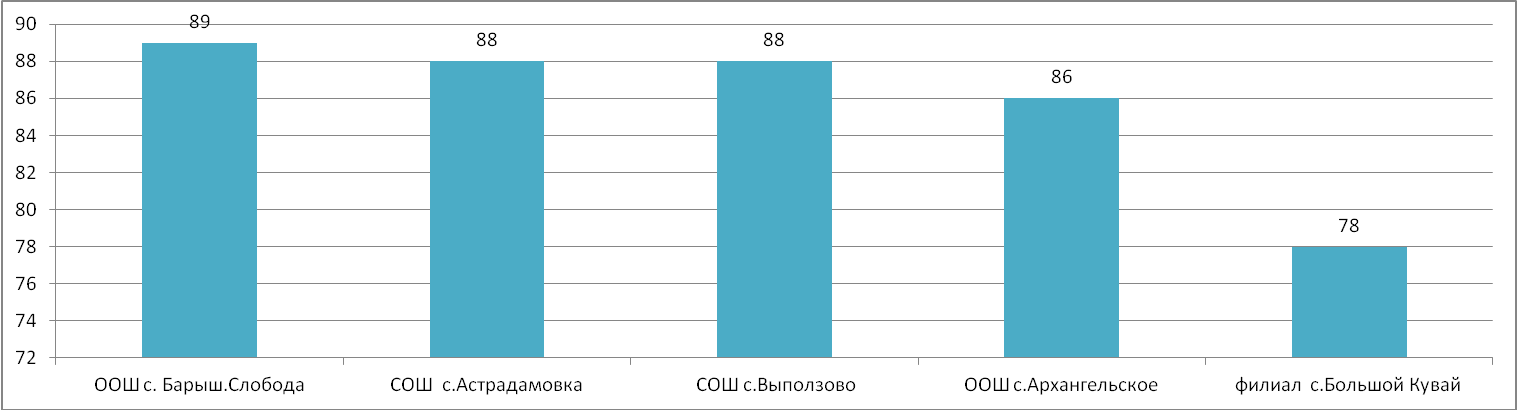 % проголосовавших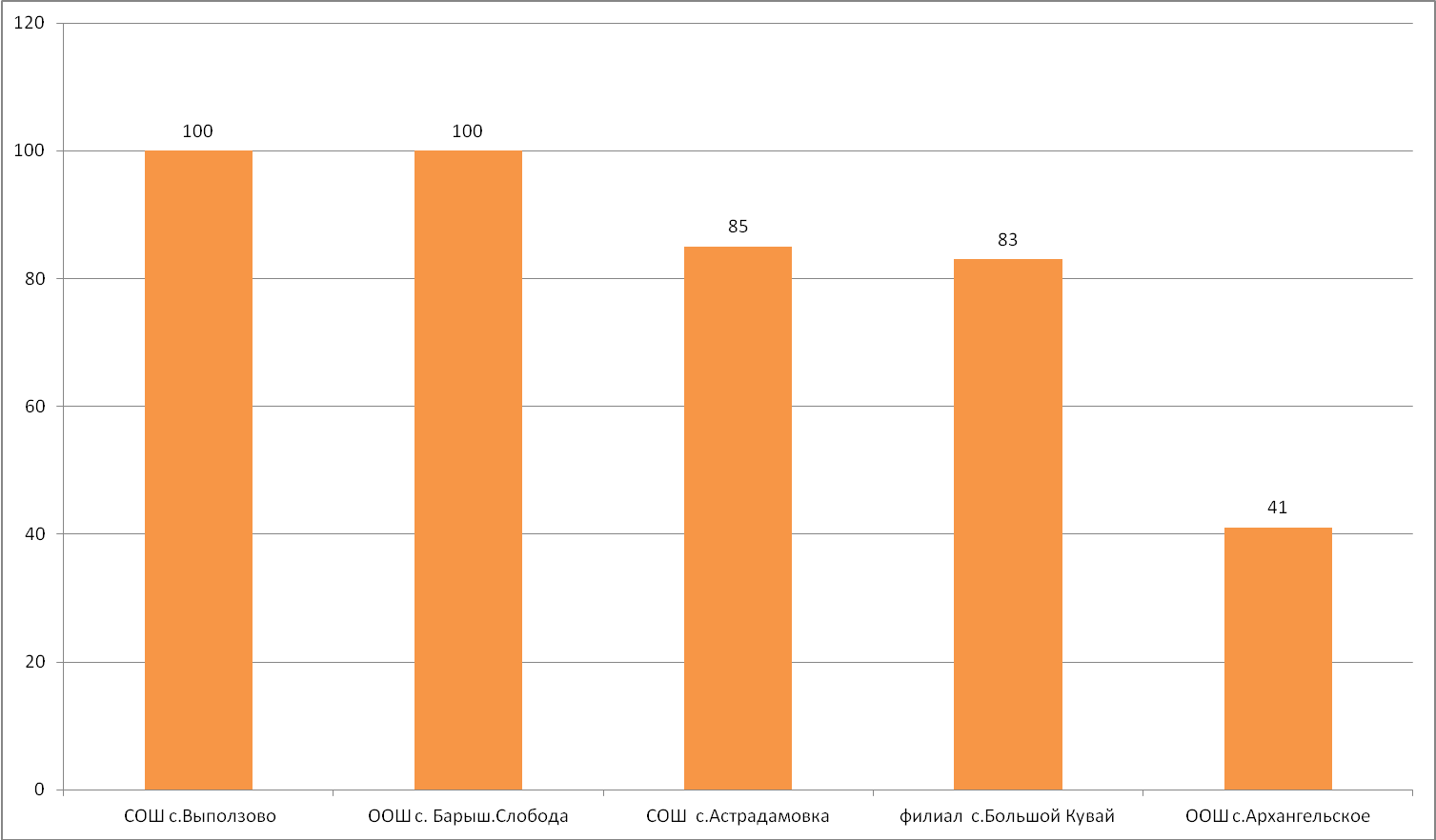 Сенгилеевский районУдовлетворенность потребителей качеством образовательной деятельности (значения по 4 показателям)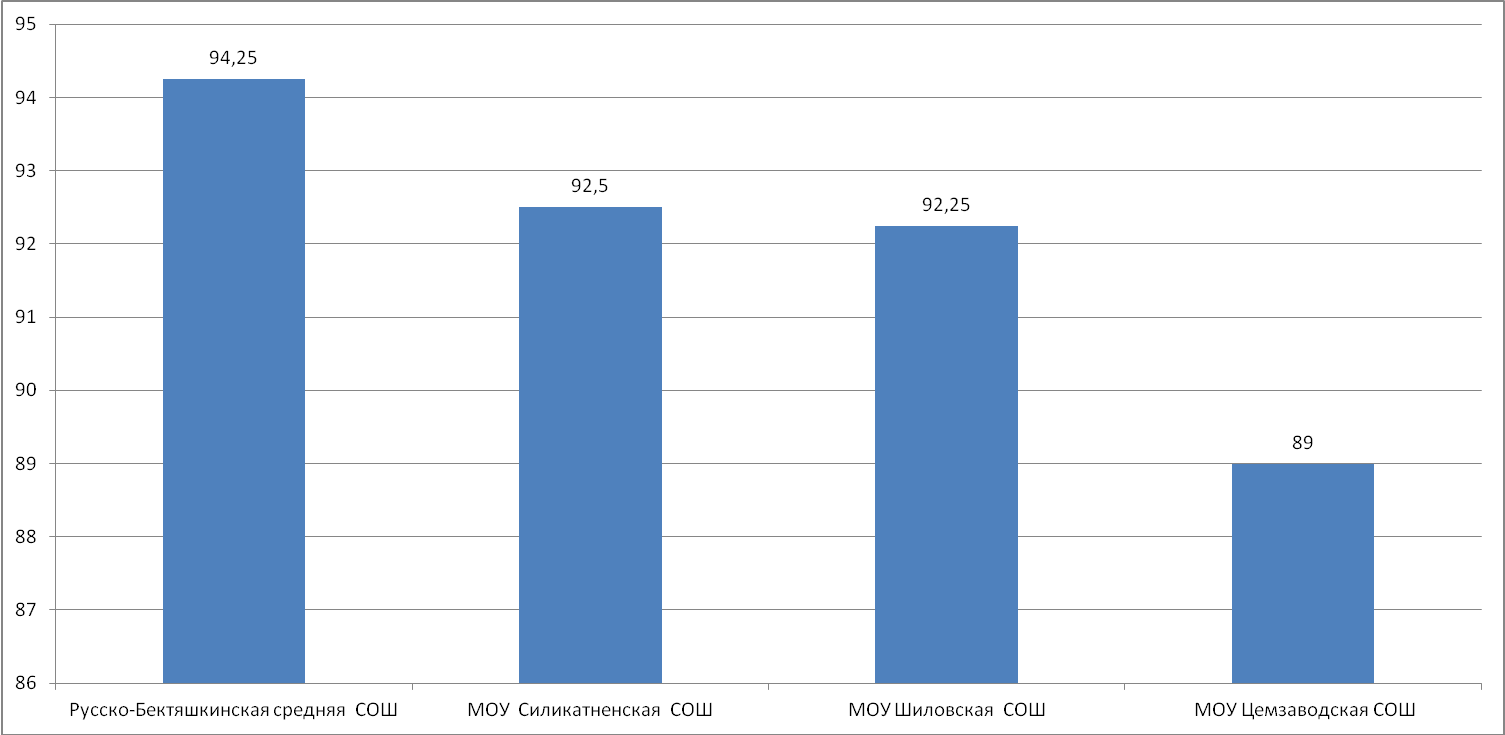 Открытость и доступность информации об организации 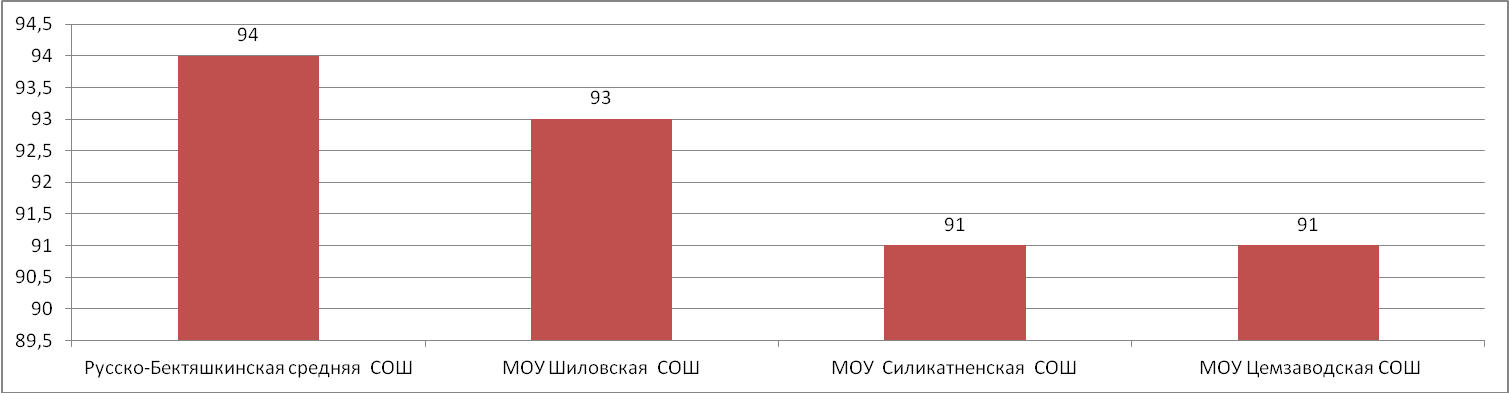 Удовлетворенность качеством образовательной деятельности 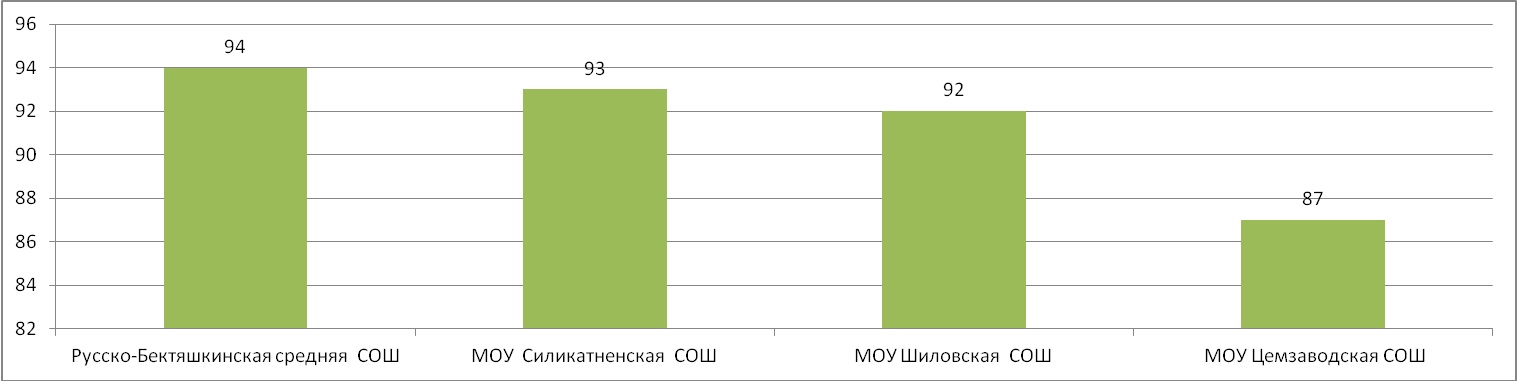 Комфортность условий, в которых осуществляется образовательная деятельность 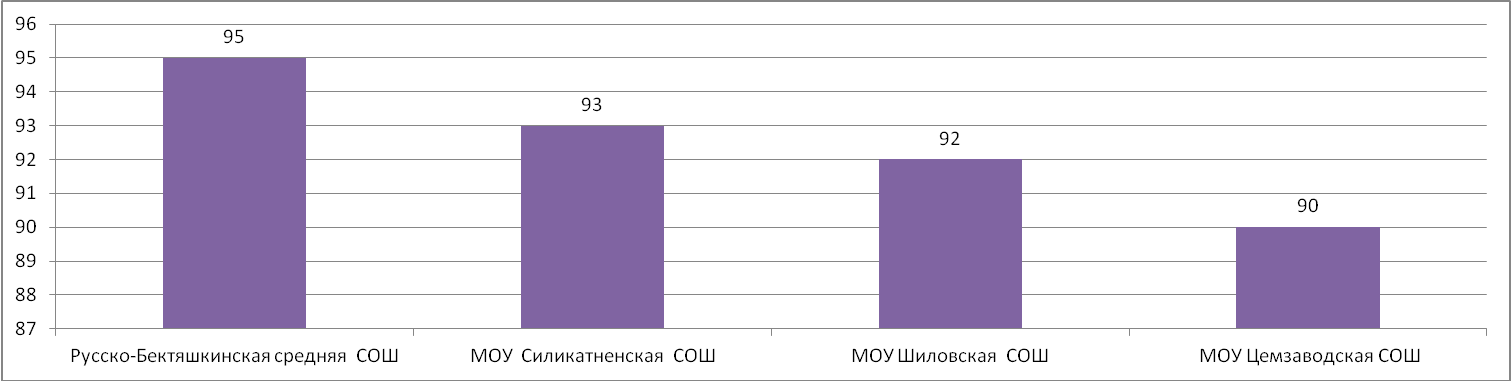 Доброжелательность, вежливость, компетентность работников 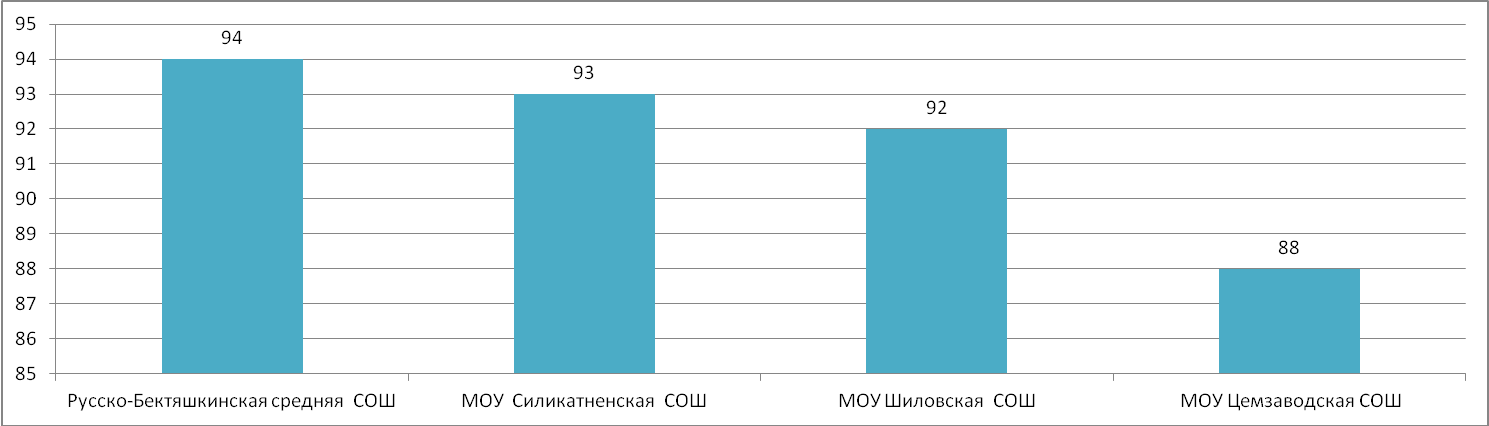 % проголосовавших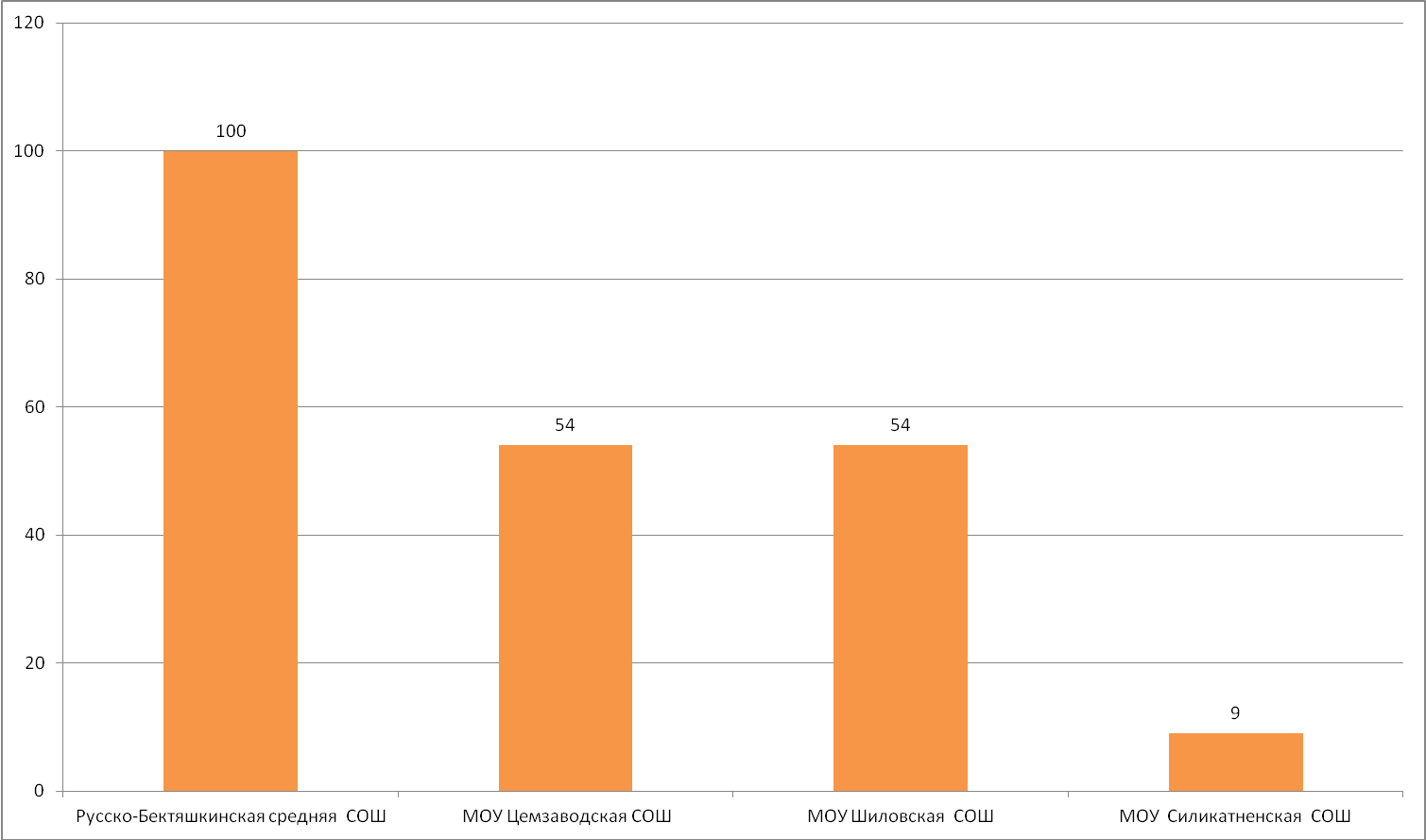 Тереньгульский районУдовлетворенность потребителей качеством образовательной деятельности (значения по 4 показателям)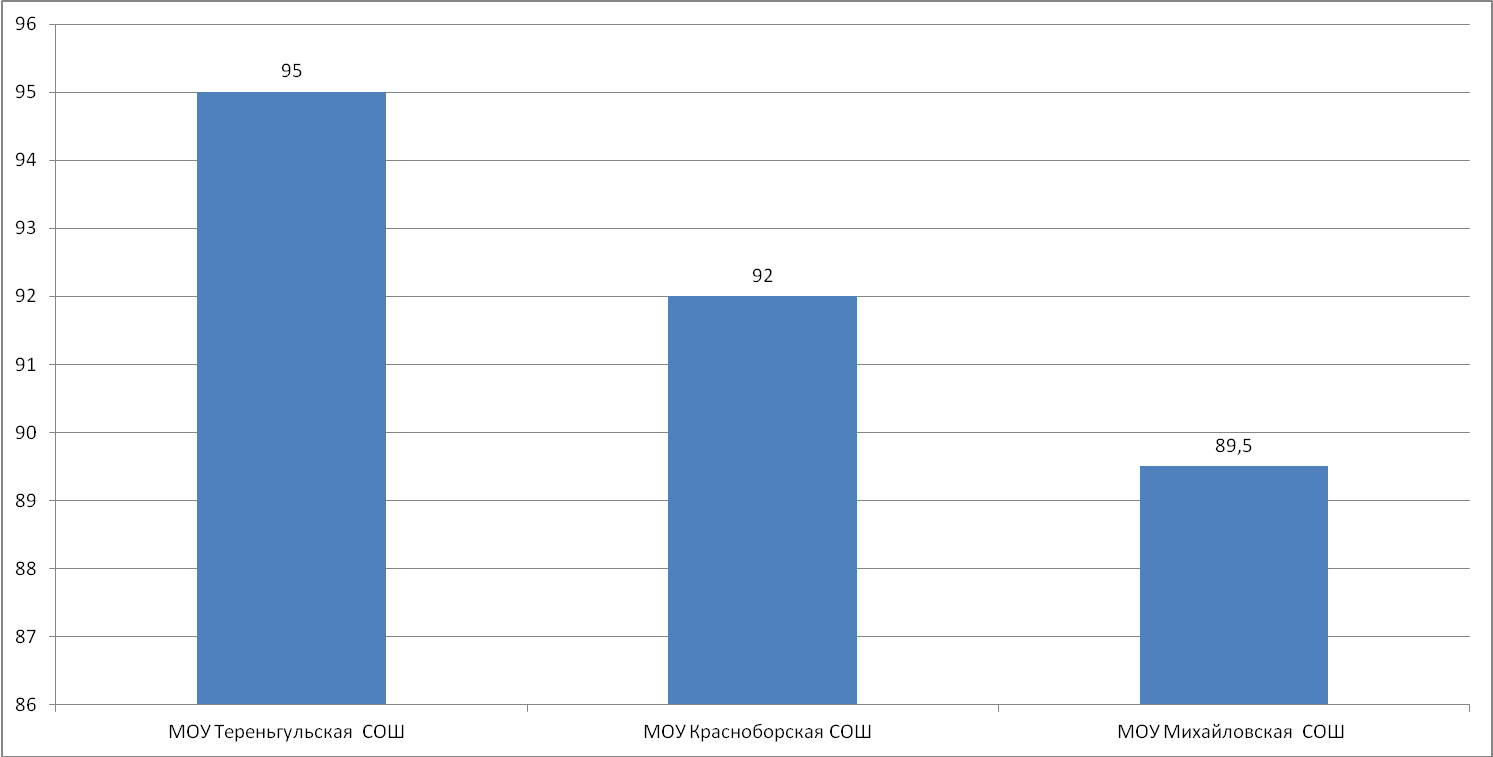 Открытость и доступность информации об организации 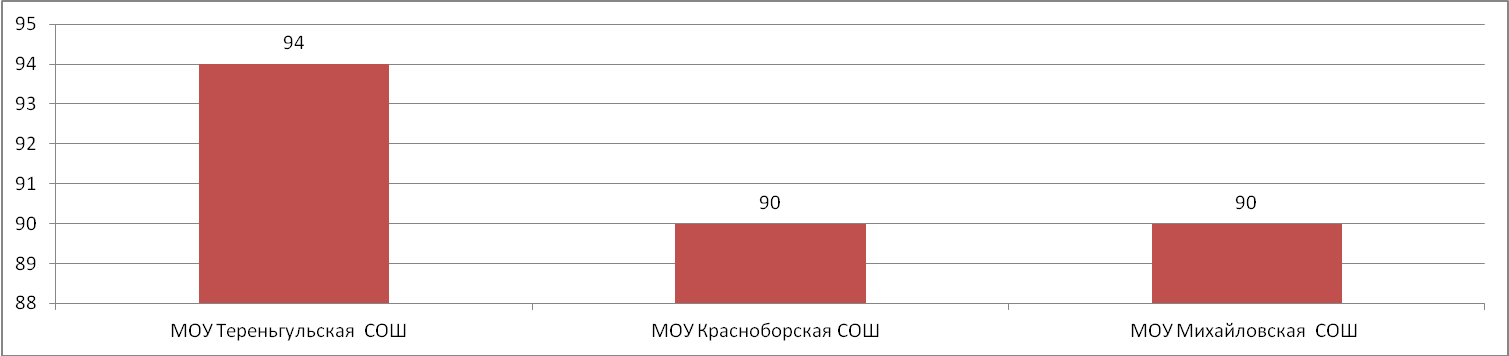 Удовлетворенность качеством образовательной деятельности 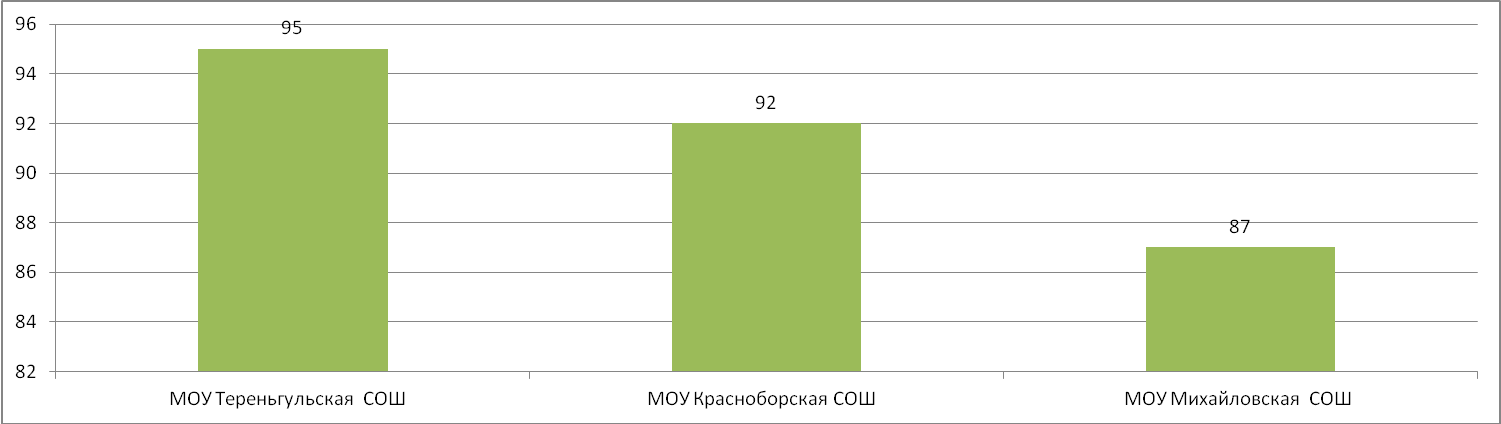 Комфортность условий, в которых осуществляется образовательная деятельность 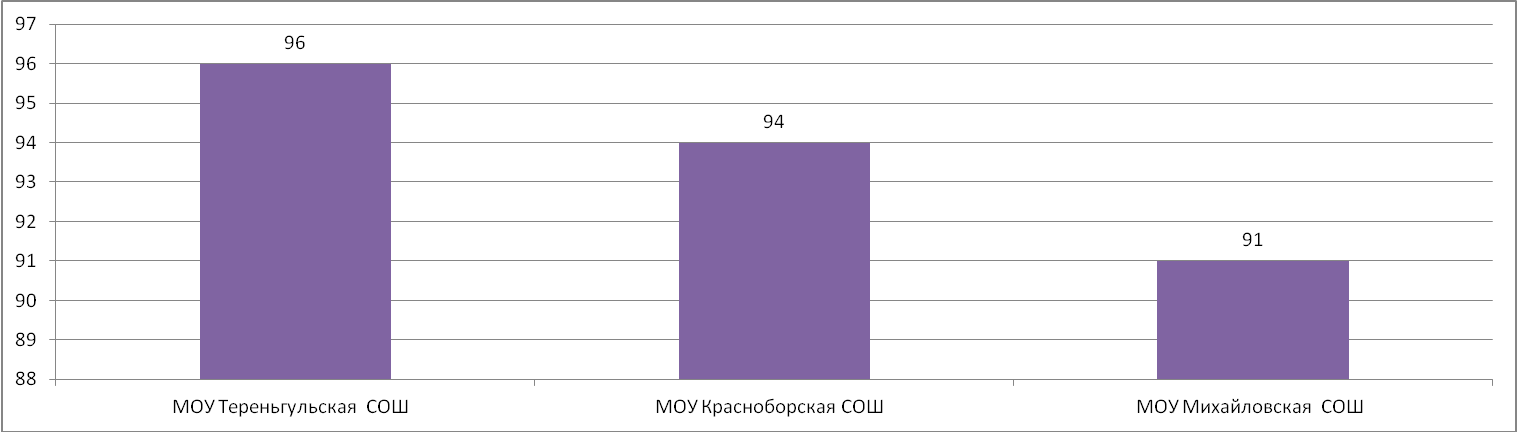 Доброжелательность, вежливость, компетентность работников 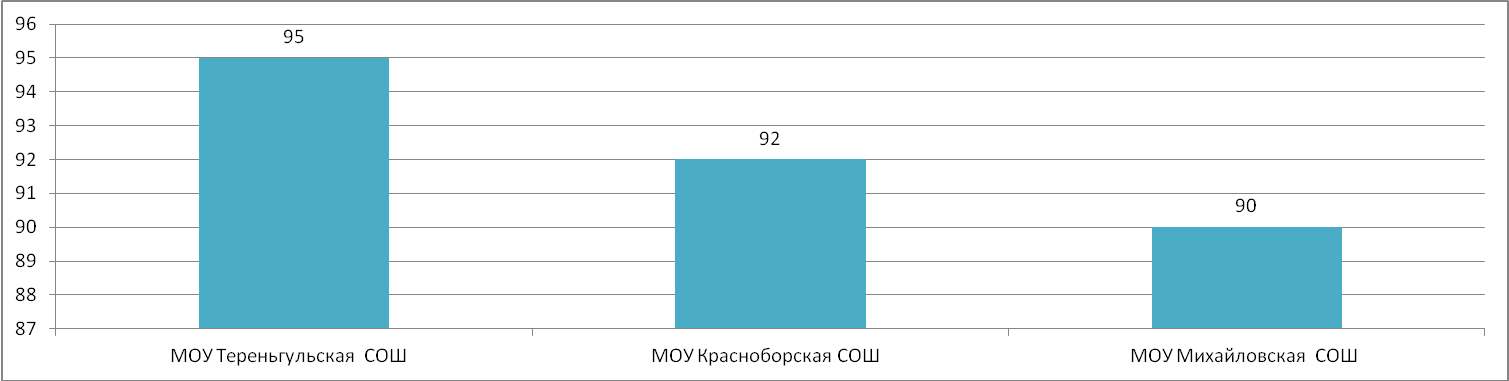 % проголосовавших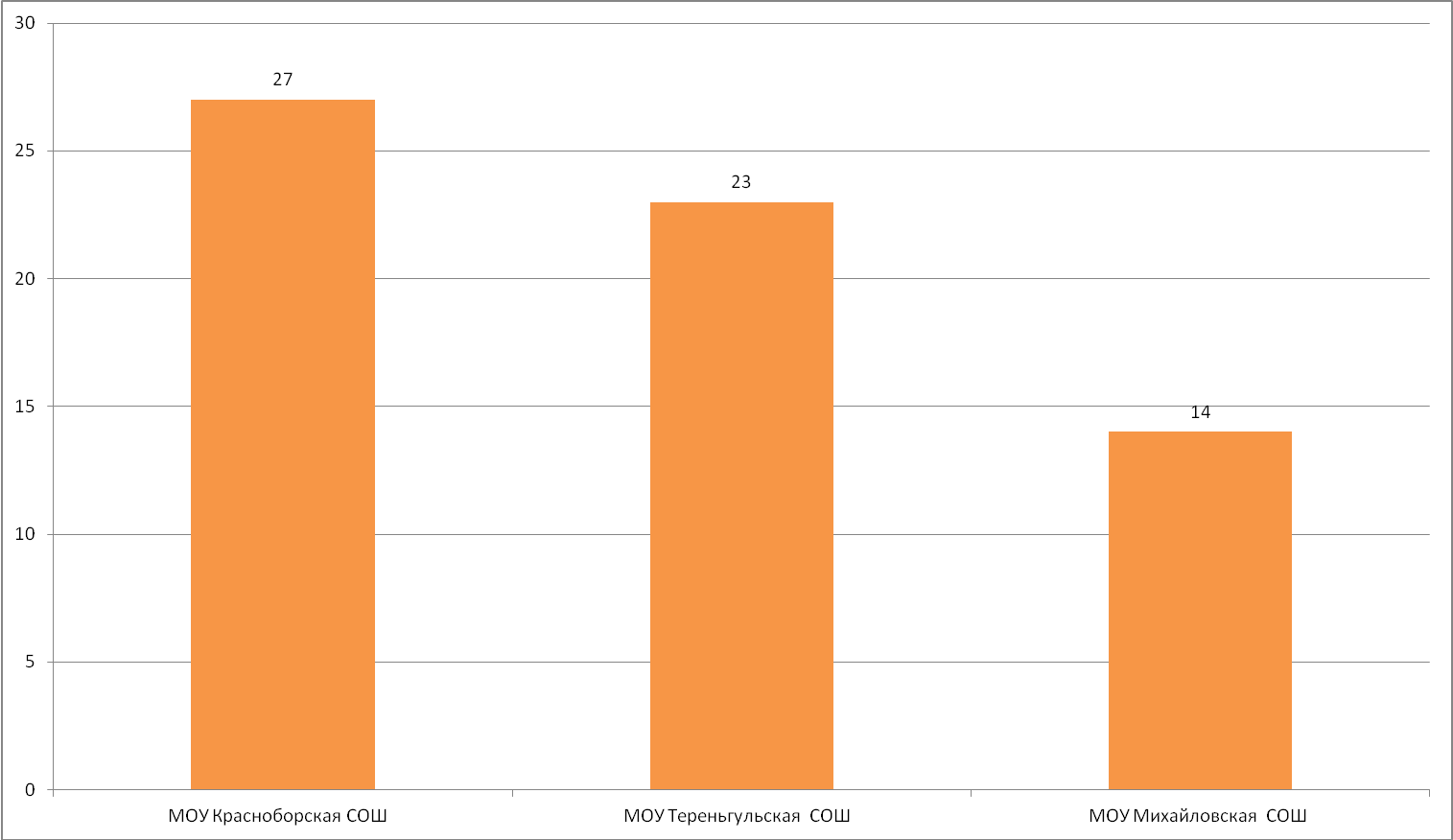 Ульяновский районУдовлетворенность потребителей качеством образовательной деятельности (значения по 4 показателям)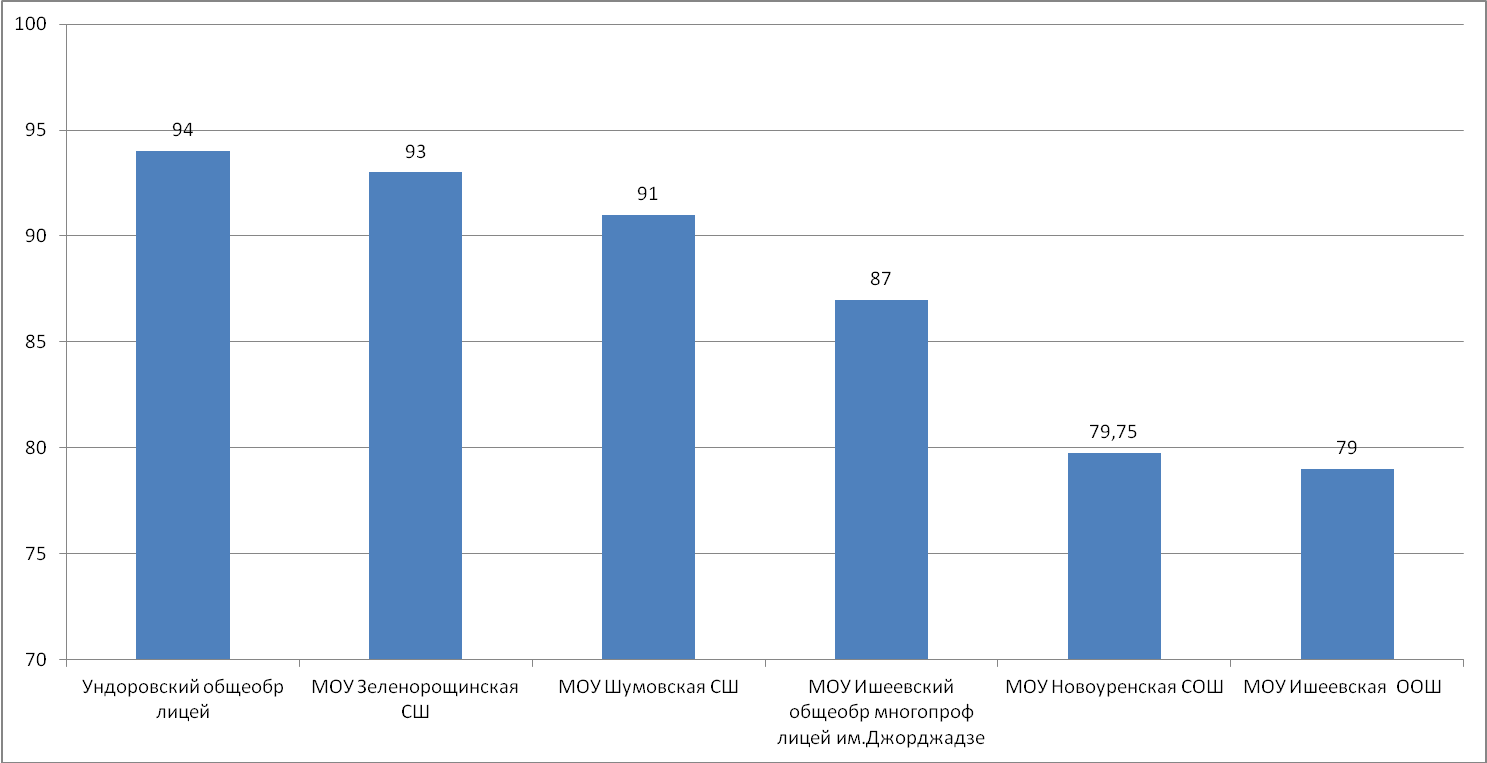 Открытость и доступность информации об организации 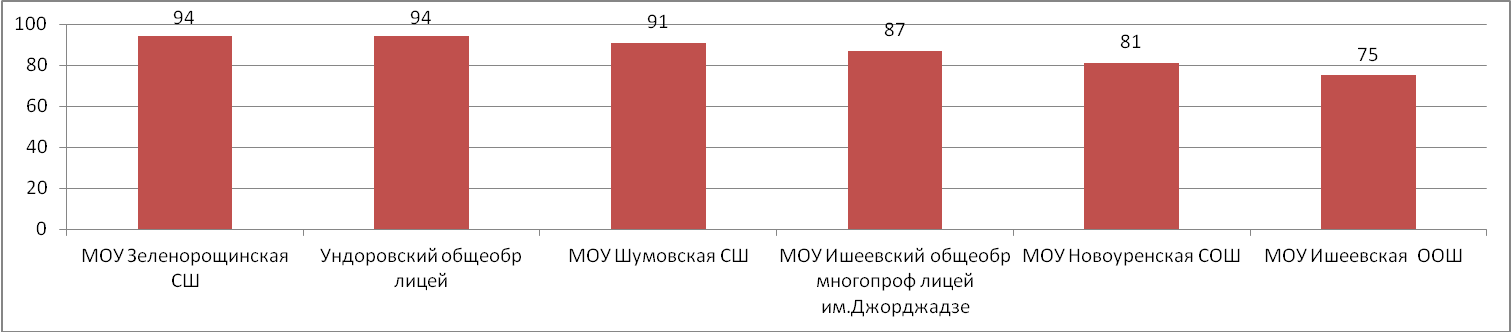 Удовлетворенность качеством образовательной деятельности 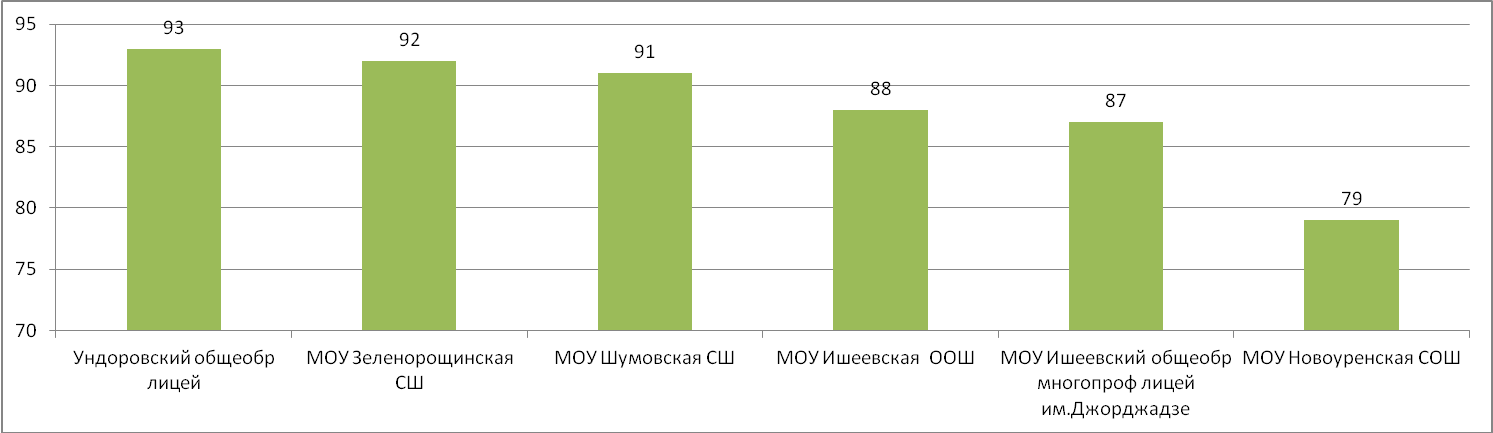 Комфортность условий, в которых осуществляется образовательная деятельность 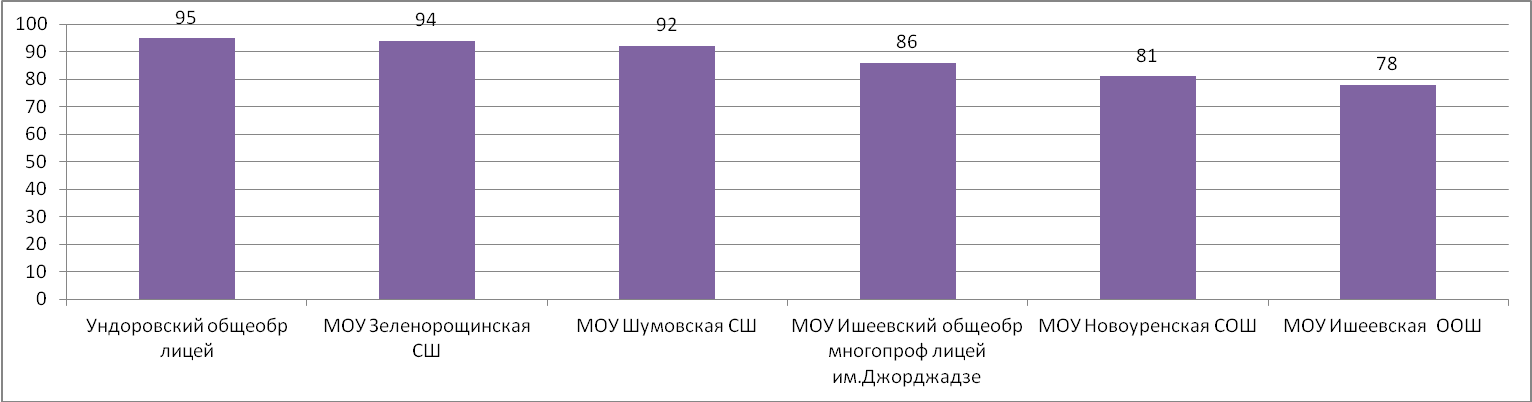 Доброжелательность, вежливость, компетентность работников 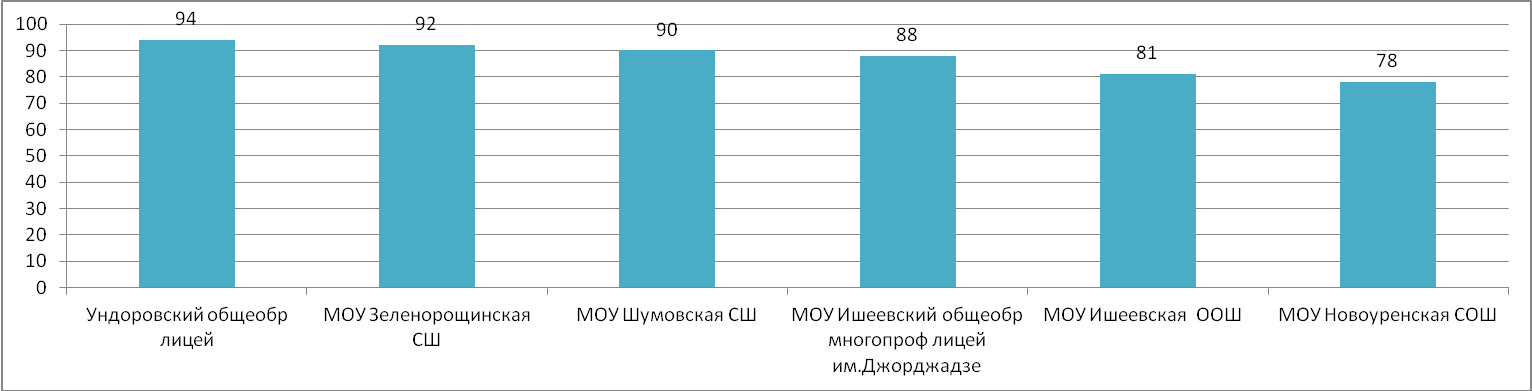 % проголосовавших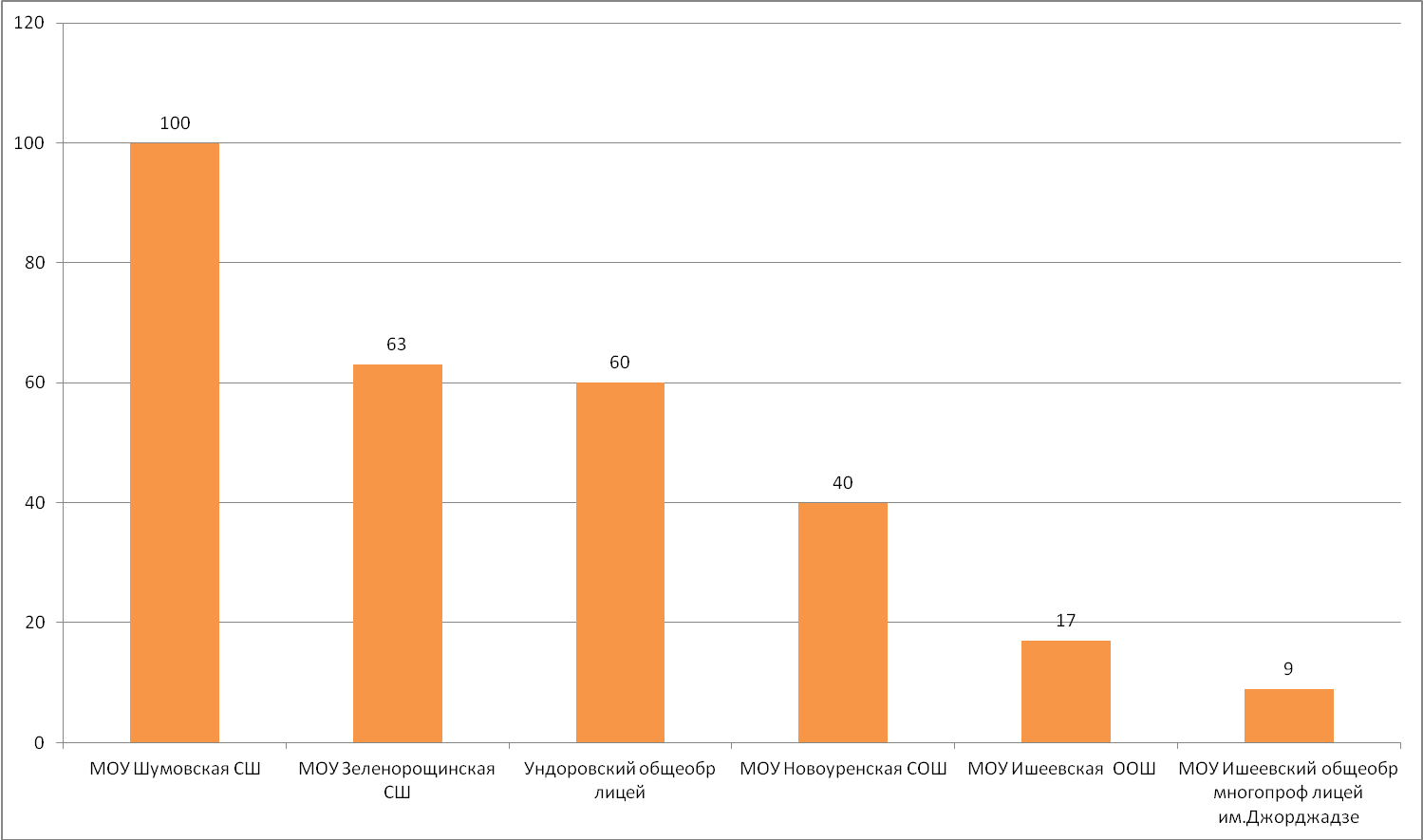 Цильнинский районУдовлетворенность потребителей качеством образовательной деятельности (значения по 4 показателям)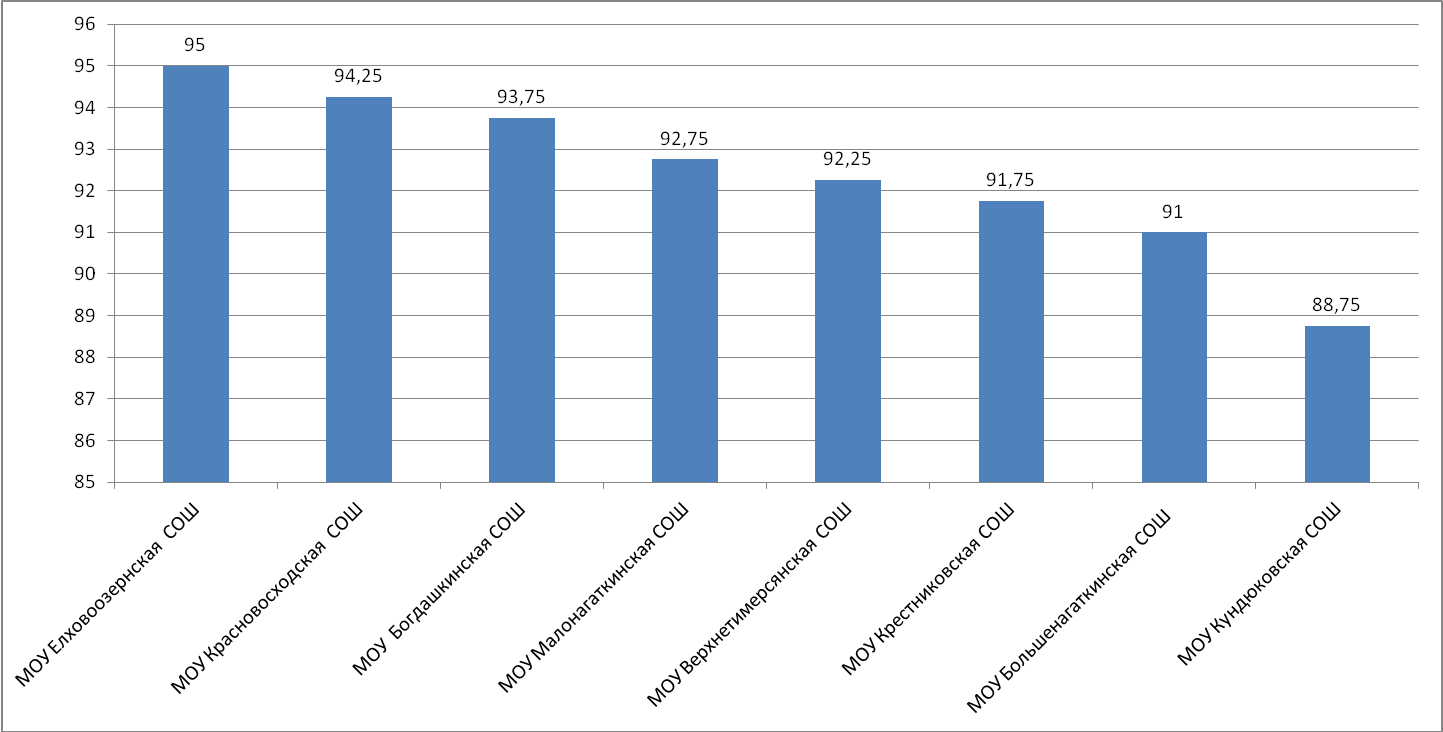 Открытость и доступность информации об организации 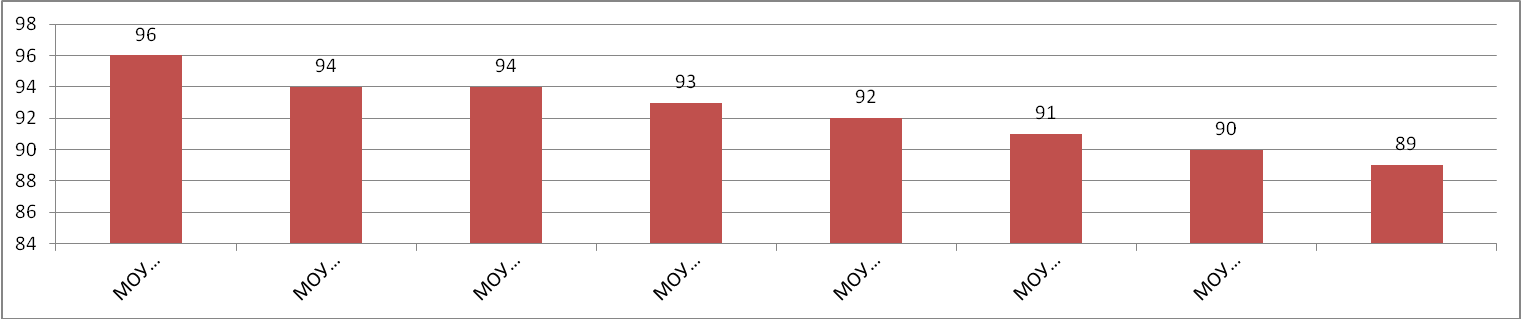 Удовлетворенность качеством образовательной деятельности 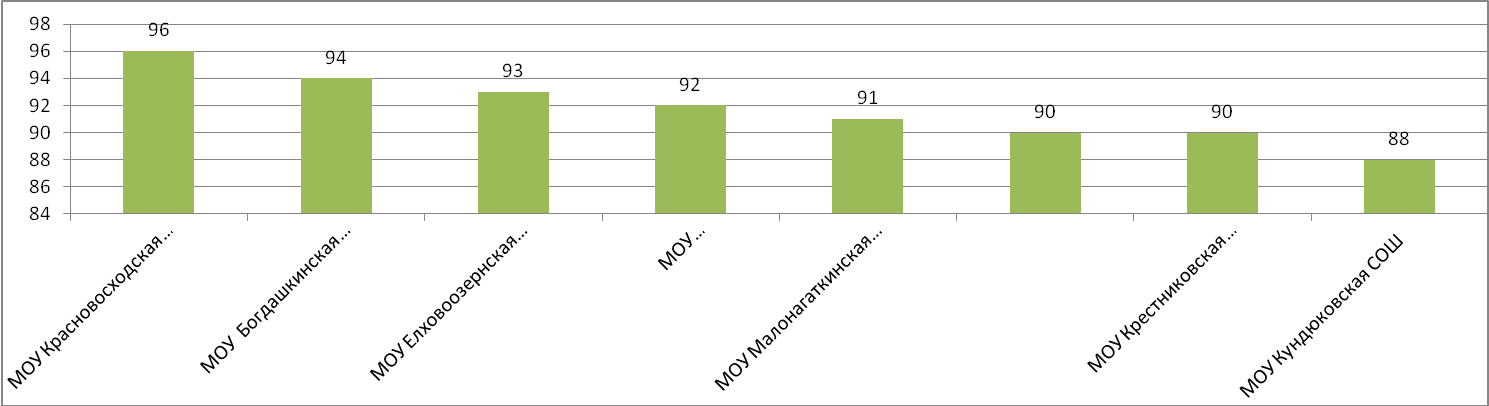 Комфортность условий, в которых осуществляется образовательная деятельность 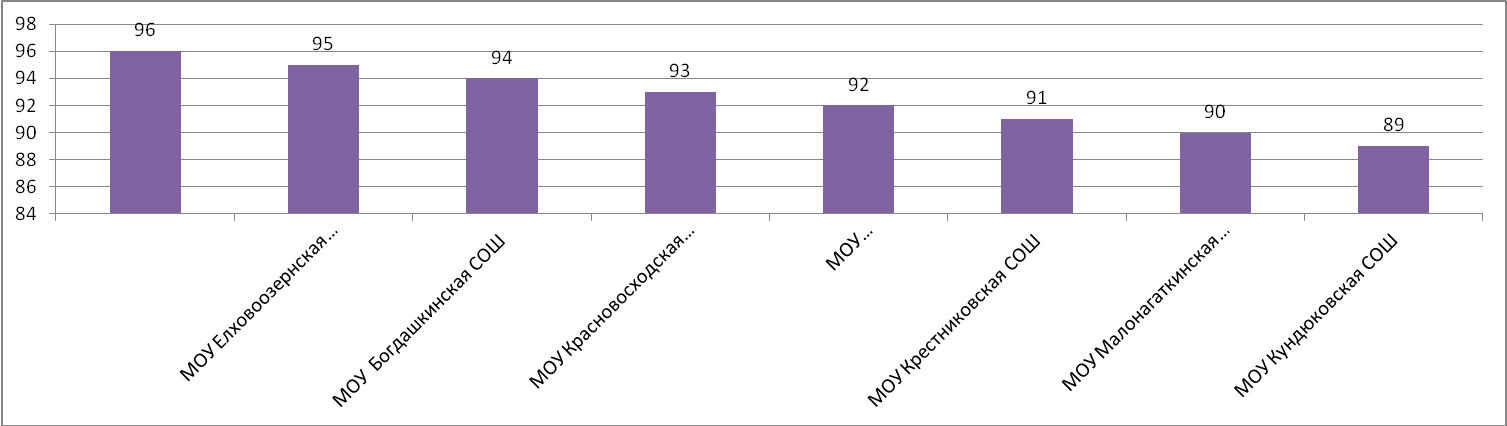 Доброжелательность, вежливость, компетентность работников 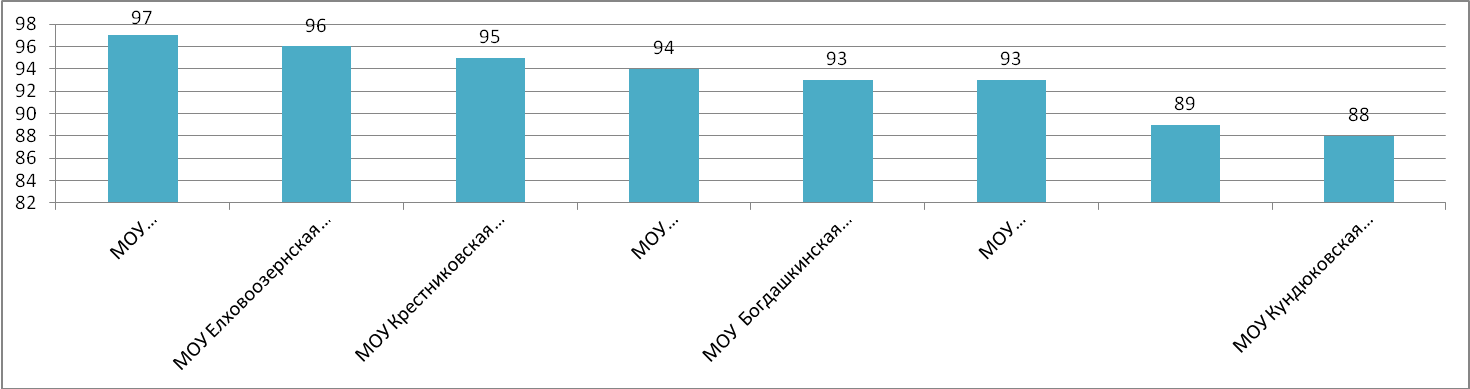 % проголосовавших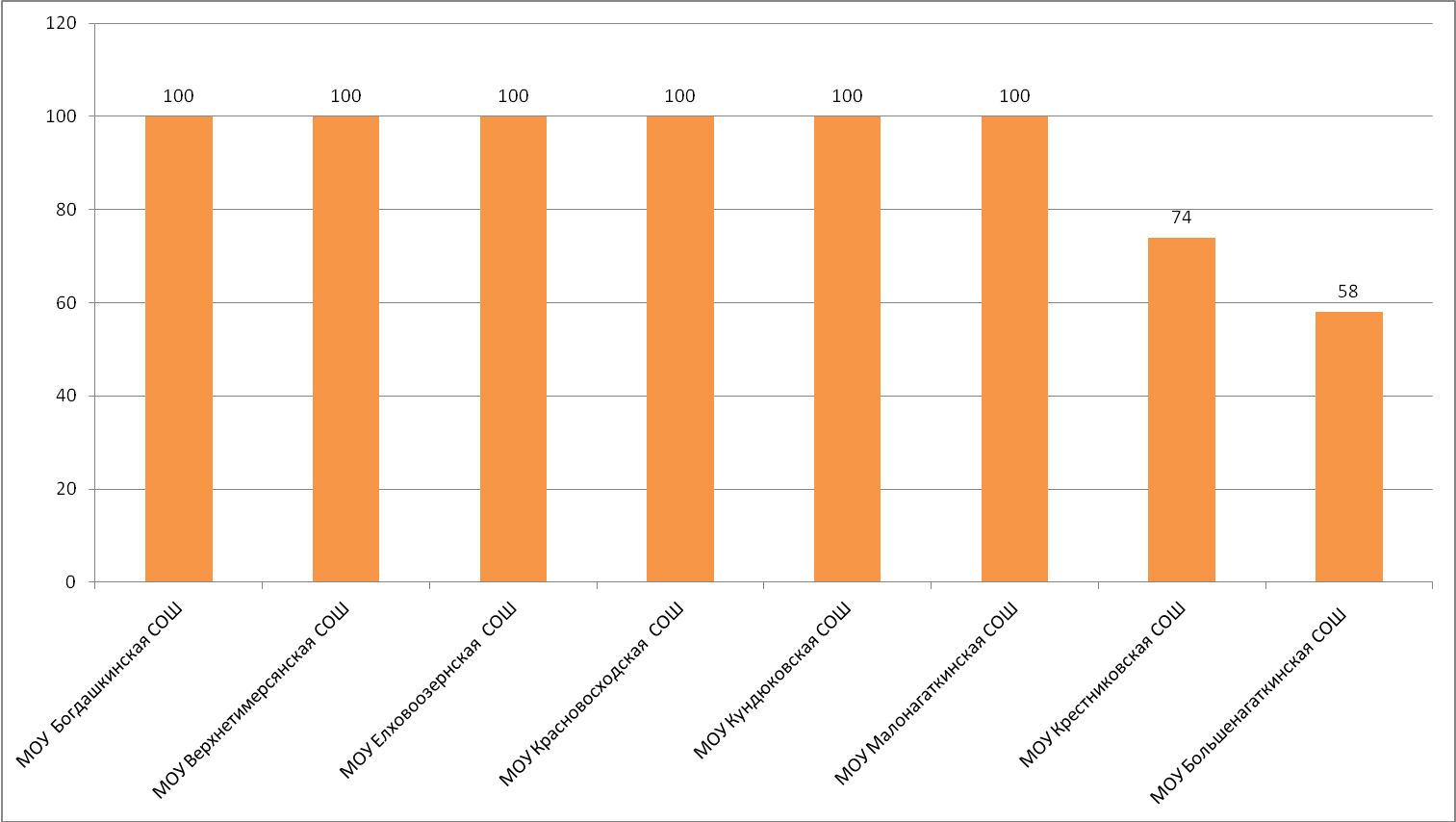 Чердаклинский районУдовлетворенность потребителей качеством образовательной деятельности (значения по 4 показателям)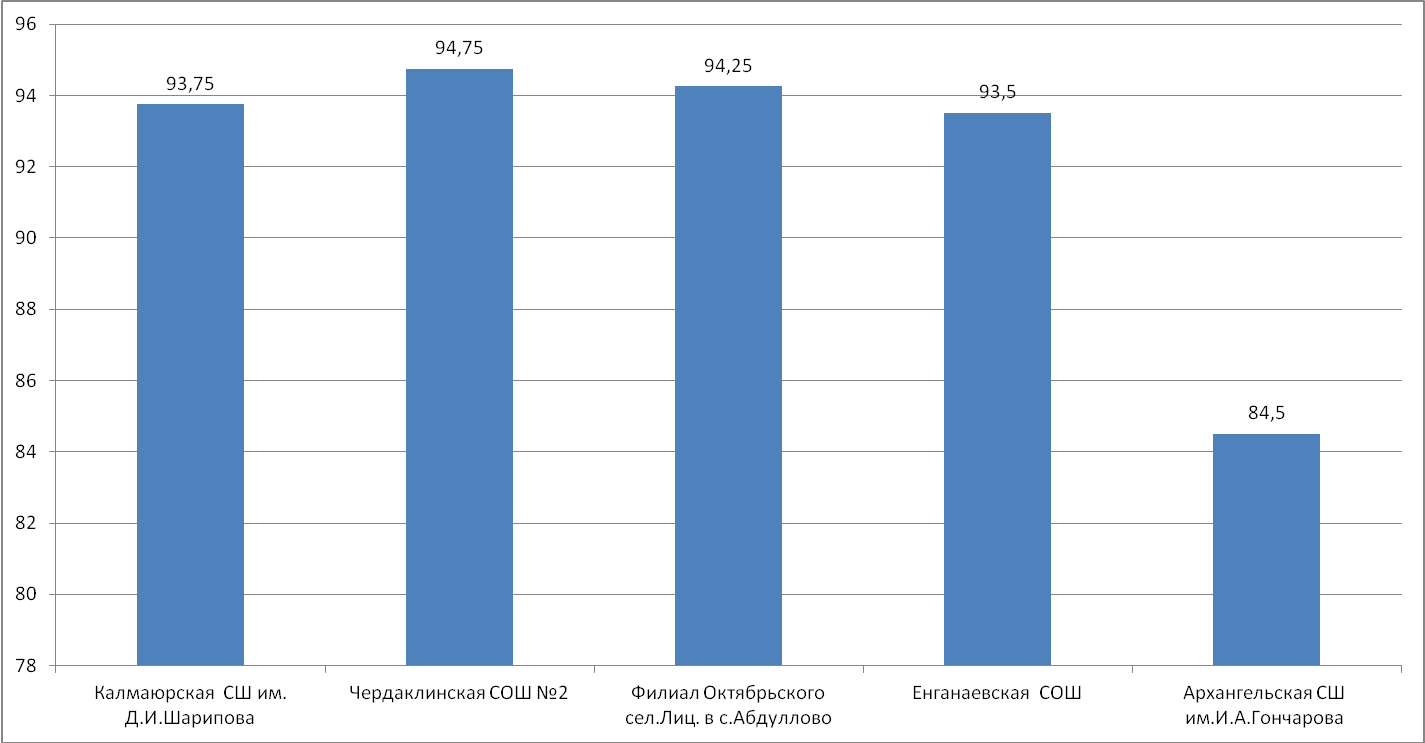 Открытость и доступность информации об организации 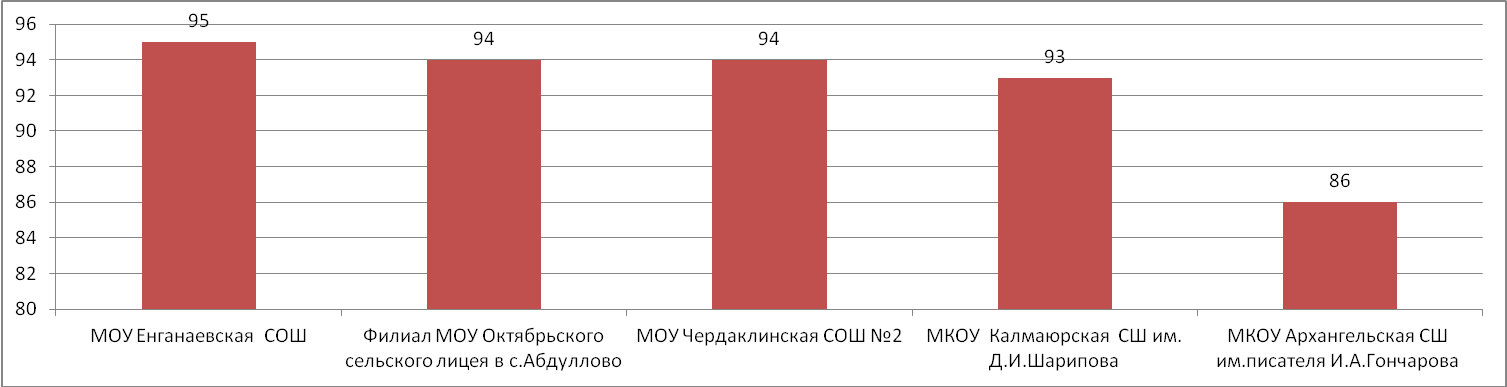 Удовлетворенность качеством образовательной деятельности 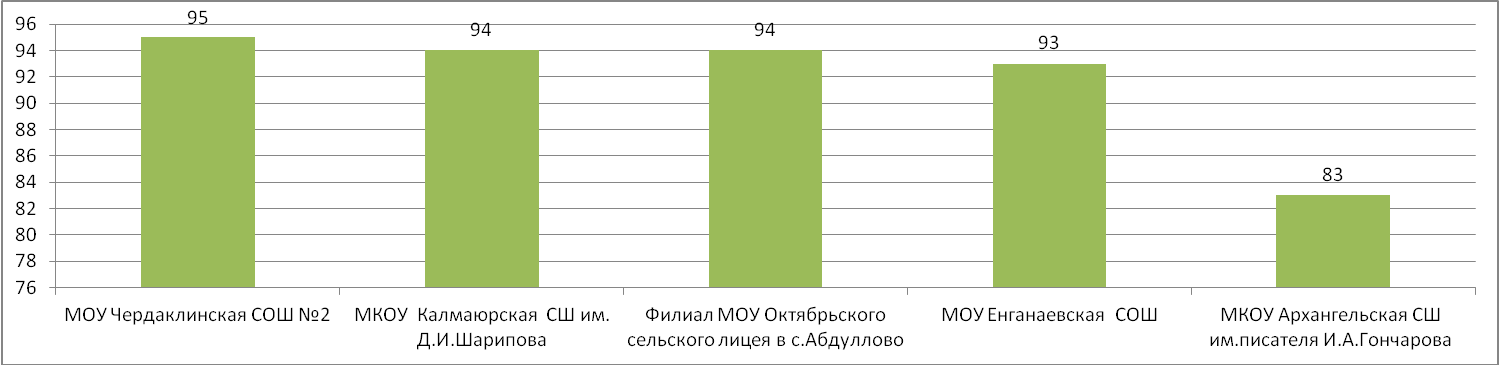 Комфортность условий, в которых осуществляется образовательная деятельность 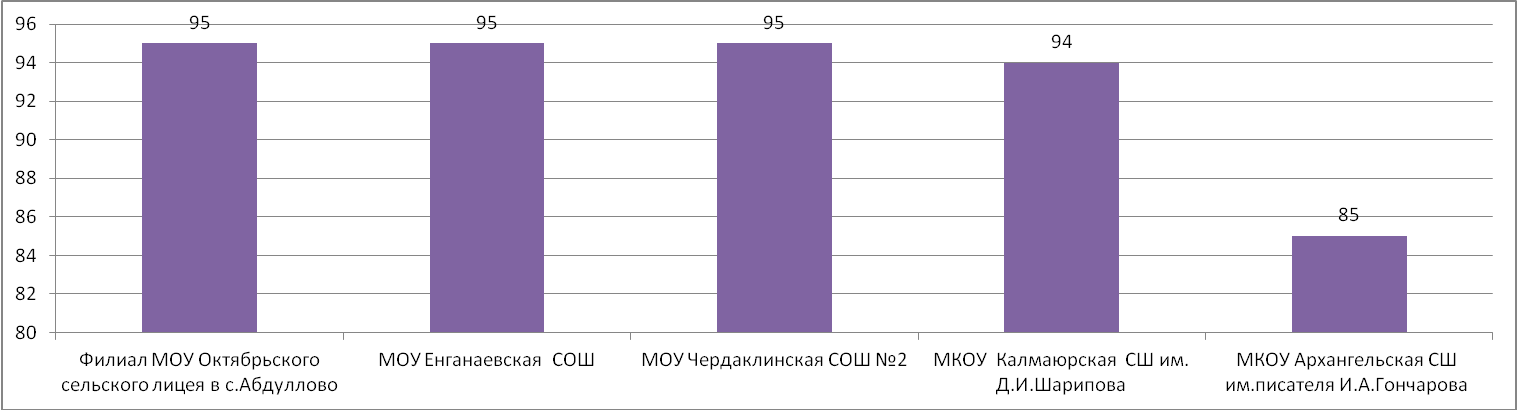 Доброжелательность, вежливость, компетентность работников 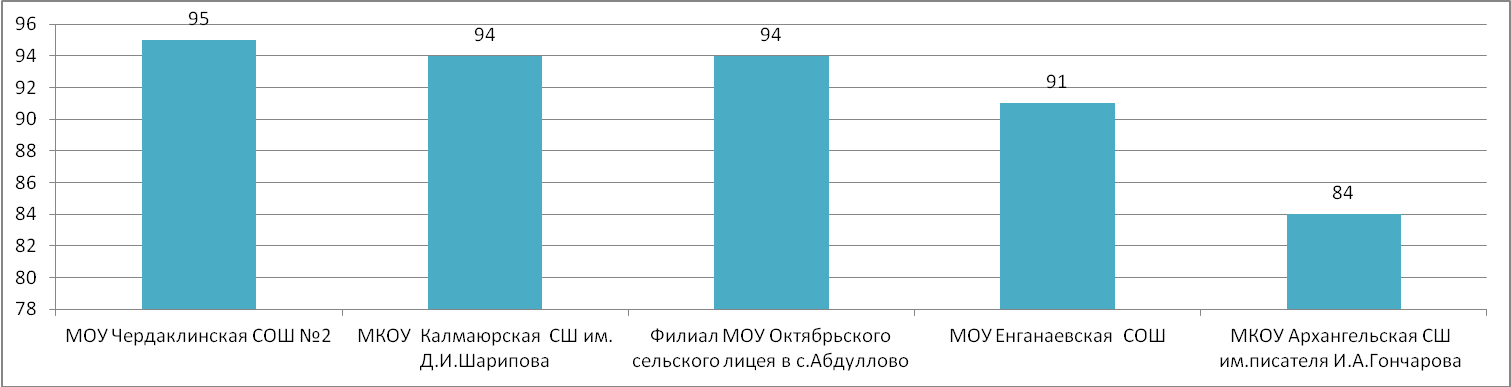 % проголосовавших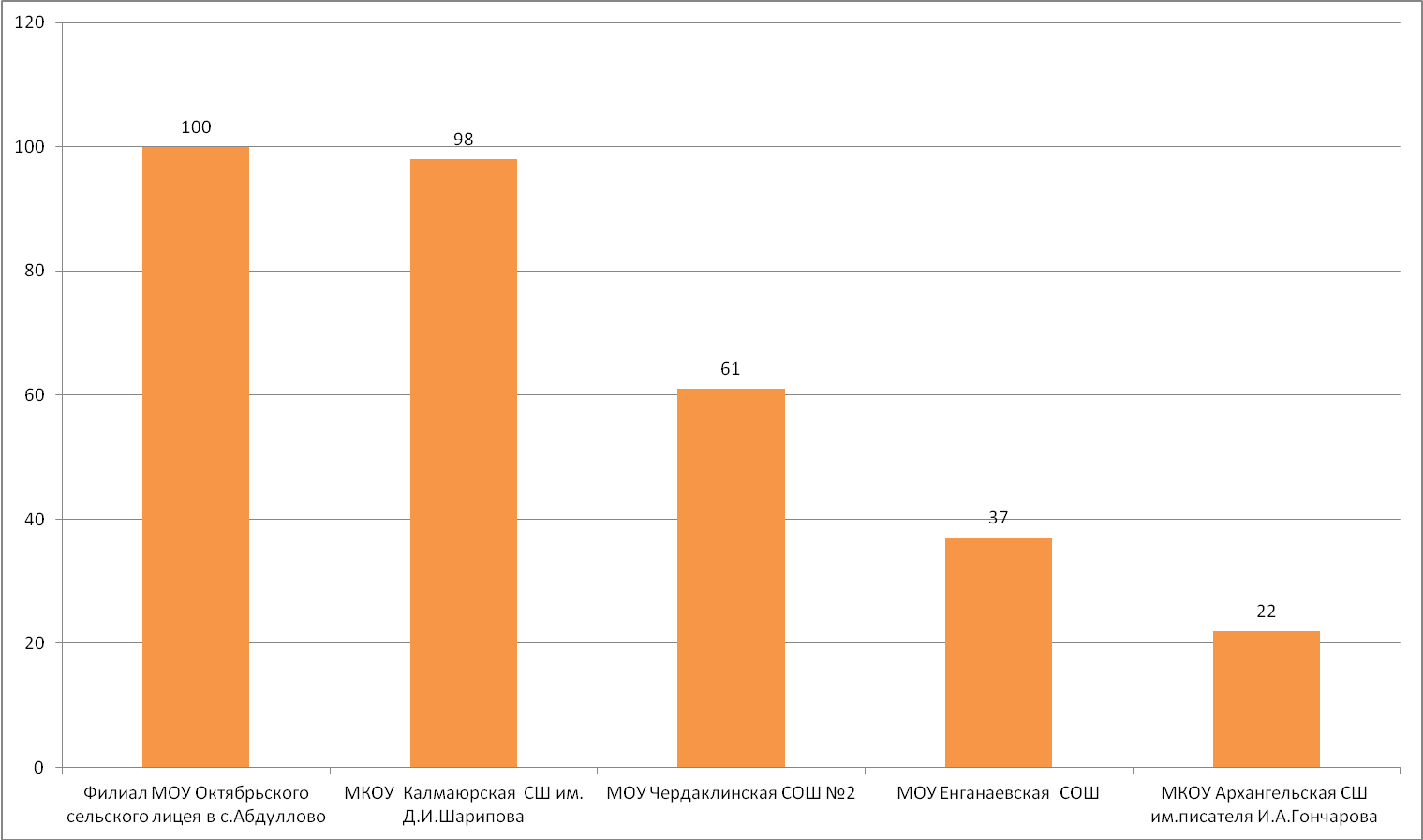 